SPECIAL EDUCATION PLAN 2021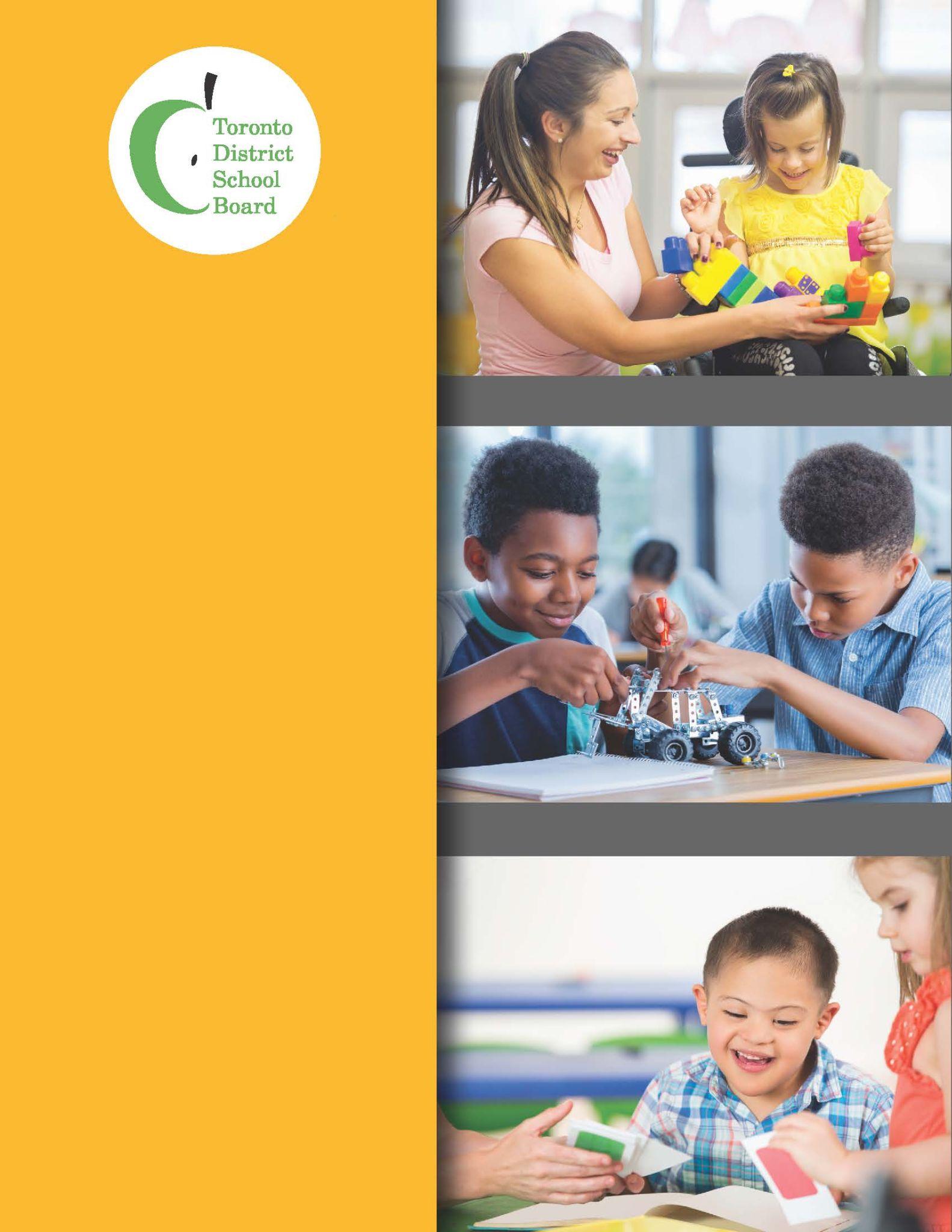 Serving Our Students, Schools, & CommunitiesUpdated August 2021TABLE OF CONTENTSSpecial Education Plan 2021The Special Education Plan includes Sections A-G. Each section has its own hyperlink to access. Please click on the link below to view the content in that specific section.Section A:INTRODUCTION TO TDSB SPECIAL EDUCATION PLAN Special Education Plan 2021Toronto District School Board (TDSB) Special Education Plan 2021 Feedback FormIntroduction to TDSB Special Education PlanTDSB Vision for LearningTDSB MissionMulti-Year Strategic PlanTDSB Learning CentersTDSB Vision for Special Education and Inclusion“We believe that equity of opportunity and equity of access to our programs, services and resources are critical to the achievement of successful outcomes for all those whom we serve, and for those who serve our school system…The Board is therefore committed to ensuring that fairness, equity, and inclusion are essential principles of our school system and are integrated into all our policies, programs, operations and practices.” Multi Years Strategic PrioritiesThe Toronto District School Board is committed to ensuring each student is welcome and that an open and inclusive learning environment fosters success in student achievement, equity and well-being.The Special Education Plan describes the programs and services offered by the Toronto District School Board that support all students requiring special education programs and services. This plan is reviewed and updated annually to reflect the ongoing practice within the Toronto District School Board and to ensure equity and inclusivity.The Special Education Plan is designed to comply with the Canadian Charter of Rights and Freedoms, the Ontario Human Rights Code, the Education Act and other relevant legislation (Regulation 306).Purpose of the Special Education PlanThe purpose of the Special Education Plan is to provide the Ministry and the public with information on the Board’s philosophy and service-delivery model for the provision of Special Education programs, supports and services.Consultation Process and Annual Update of the Special Education PlanIt is a Ministry of Education expectation that stakeholders will be consulted regarding programs and services offered within the school board. Annual updates are made to the Special Education Plan and submitted to the Ministry.The Toronto District School Board values a strong commitment to working collaboratively with all stakeholders including school personnel, students, parent(s)/guardian(s), the Special Education Advisory Committee (SEAC) members, Community Associations and Agencies, to provide input to the revision process. Parent(s)/guardian(s) or community members who wish to give input to the plan may do so in a number of ways:contact their school Principalcontact their school Advisory Councilcontact the TDSB Special Education Advisory CommitteeTDSB Vision of LearningTDSB is committed to creating an equitable school system where the achievement and well-being of every student is fostered through rich, culturally authentic learning experiences in diverse, accepting environments where all are included, every voice is heard, and every experience is honoured.Every school determines a learning focus for three areas: equity, well-being and achievement. In addition to identifying the three focus areas, the school improvement process includes engaging in learning to support student improvement in the three focus areas, determining the evidence and data to be collected and monitoring progress.Learn more in A Vision for Learning in the TDSB document.TDSB MissionThe Toronto District School Board’s Mission is to enable all students to reach high levels of achievement and to acquire the knowledge, skills and values they need to become responsible, contributing members of a democratic and sustainable society.We value:Every student’s interests, strengths, passions, identities and needsA strong public education systemA partnership of students, staff, family, and communityShared leadership that builds trust, supports effective practices, and enhances high expectationsThe diversity of our students, staff and our communityThe commitment and skills of our staffEquity, innovation, accountability, and accessibilityLearning and working spaces that are inclusive, caring, safe, respectful, and environmentally sustainableMulti-Year Strategic PlanStudent success drives everything we do in the Toronto District School Board. Our Multi-Year Strategic Plan sets direction and identifies system goals to support our 237,000 students and 582 schools.This plan lays the groundwork for how we will transform student learning, create a culture of well-being, provide access to learning opportunities, strategically allocate resources and build strong partnerships. Each student will receive equitable access to programs and resources and increased opportunities to lead to successful learning outcomes.Measuring our success is critical to know we are making a difference for students. Our expectation – and our goal – is that everyone improves.Multi-Year Strategic Plan GoalsWe expect to:Transform Student Learning We will have high expectations for all students and provide positive, supportive learning environments. On a foundation of literacy and math, students will deal with issues such as environmental sustainability, poverty and social justice to develop compassion, empathy and problem-solving skills. Students will develop an understanding of technology and the ability to build healthy relationships.Create a Culture for Student and Staff Well-Being We will build positive school and workplace cultures that support mental health and well-being — free of bias and full of potential. Educators will be equipped with the tools necessary to teach, assess, support and relate to students. We will create the conditions for every student in every school to experience the support of a caring adult. All staff will have access to professional learning opportunities that build healthy relationships and develop leadership capacity.Provide Equity of Access to Learning Opportunities for All Students We will ensure that all schools offer a wide range of programming that reflects the voices, choices, abilities, identities and experiences of students. We will continually review policies, procedures and practices to ensure that they promote equity, inclusion and human rights practices and enhance learning opportunities for all students.Allocate Human and Financial Resources Strategically to Support Student Needs We will allocate resources, renew schools, improve services and remove barriers and biases to support student achievement and accommodate the different needs of students, staff and the community.Build Strong Relationships and Partnerships Within School Communities to Support Student Learning and Well-Being We will strengthen relationships and continue to build partnerships among students, staff, families and communities that support student needs and improve learning and well-being. We will continue to create an environment where every voice is welcomed and has influence.TDSB Learning CentersAs Canada’s largest school board, we are always working to improve so that all students, staff, parent(s)/guardian(s) and members of the community feel connected, involved and supported. In September 2016 we introduced a new strategy to improve the effectiveness of our schools, make us more responsive to the needs of our communities and increase student achievement and well-being.Learning CentersAll TDSB schools feed into one of four Learning Centers. The Learning Centers facilitate inclusion and are hubs where staff collaborate, share resources and work collectively to support all students by setting high expectations.Each Learning Centre is staffed by:Special Education & Inclusion Centrally Assigned Principal; 2 Special Education and Inclusion Coordinators; 10 Special Education and Inclusion Consultants; 10 Itinerant Special Needs AssistantSchool Improvement Centrally Assigned PrincipalLearning coaches who provide extra support for teachers in the classroomSix Superintendents of Education, led by an Executive SuperintendentStaff from the TDSB’s professional support services department, including psychologists, social workers and counsellorsLearning Centers are closely connected to the schools they support and serve the needs of school staff, students and parent(s)/guardian(s).The Learning Centers:Provide classroom teachers with extra supportAllow staff to better identify and respond to the learning needs of studentsImprove communication with parent(s)/guardian(s)Make it easier for students, parent(s)/guardian(s) and the community to navigate the systemHelp resolve any issues or concerns in a more timely manner Ensure that all students across the TDSB have equitable access to programs and servicesSuperintendents of EducationBy School, Ward, and Learning Centre (effective September 1, 2021)TDSB Vision for Special Education & InclusionAt the Toronto District School Board (TDSB) we believe in equity and inclusion. We welcome and support all students with special education needs within well-resourced neighbourhood schools. The TDSB is committed to ensuring that all students learn in a supportive and inclusive environment where all voices are valued and heard.We are committed to make, where possible, facilities fully accessible to students, families, staff and community members.Every year, we review and update our Special Education Plan to ensure that we are meeting the needs of our students. This includes reviewing current practices, planning for professional learning and forming and maintaining important partnerships.InclusionWe believe that inclusive education provides more opportunities for all students.Our schools allow students to:participate and be included as fully as possible in all classrooms and school activitiesbe valued as individuals for their unique contributions to school lifebe supported to reach their full potentialenjoy a safe and secure learning environmentThe TDSB released a research report titled, A Case for Inclusive Education, which highlights the benefits of adopting an inclusive education model, particularly for students with special education needs.Placement in a regular class with appropriate special education support is always the first consideration for students. However, we recognize that regular class placement is not for all students and some students may have needs that require more intensive support.We work with parent(s)/guardian(s) to determine the most appropriate supports and enabling environment for their child. In some cases, it may be determined that a student’s needs will be best met in a special education class. Our goal is to provide resources to intensive support programs equitably across the TDSB.The TDSB Multi-Year Strategic Plan outlines three key goals for Special Education & Inclusion:Each school will welcome all students, providing an open and inclusive learning environment that recognizes that most students can be served effectively within their community school. We will also continue to provide intensive support programs for students with more specialized learning needs.We will continue to strengthen collaboration with parent(s)/guardian(s) and engage effectively in the decision-making process regarding their child’s program, placement and well-being.We will increase employment opportunities and outcomes for all students with Low Incidence Exceptionalities (Intellectual Disabilities, Physical Disability, Low Vision, Deaf and Hard of Hearing and Health/Medical).Students are successfully included, supported and empowered when:They experience a sense of belonging and social citizenshipThe learning environment is modified to fit the student, not the student to fit the environmentAll identities and cultures are celebrated within the learning environmentThe right to participate and establishing a positive climate that promotes social engagement and friendships is prioritizedDeficit thinking is rejected and students are not organized within/outside the classroom by perceived abilityAdopting a more inclusive model can maintain or improve academic outcomes for students with special education needs, with no negative impacts on more typically developing students. Positive benefits from inclusion for all students in the classroom include:A more welcoming, positive school environment with increased collaboration and participation and higher academic expectationsAccess to a wider range of school resources and shared learning opportunitiesIncreased social network and greater opportunities for friendships with increased safety through reduced isolation and readiness for inclusion beyond schoolSection B:MINISTRY OF EDUCATION & SCHOOL BOARD ROLES & RESPONSIBILITIES Special Education Plan 2021Toronto District School Board (TDSB) Special Education Plan 2021 Feedback FormMinistry of Education DirectiveBoard Roles and ResponsibilitiesSpecial Education Advisory Committee (SEAC)Accessibility Standard for EducationMinistry of Education DirectiveThe Toronto District School Board Special Education Plan is developed within the legal framework as set out in The Education Act and the appropriate Regulations. The Plan has been designed with recognition of the provisions included in the Canadian Charter of Rights and Freedoms, The Ontario Human Rights Code, and the Ontarians with Disabilities Act.Our core commitment is to hold high expectations for our students and support their achievement and well-being as we remove systemic barriers that stand in the way of their success. This includes building capacity with staff to deepen their understanding of how students with Special Education Needs (SEN) learn. The Toronto District School Board is committed to creating inclusive learning environments for our students with Special Education Needs (SEN).The TDSB will continue to work innovatively to ensure that each student is thriving in an accessible, inclusive, and engaging environment. Provision of these options is accomplished by:following appropriate identification, placement, and review procedures with full and appropriate parent(s)/ guardian(s) involvementassigning teachers with appropriate educational qualificationsif required, developing Individual Education Plans (IEPs) which focus on improved student learning; and ongoing review of expectations and services set out in the IEPproviding equitable practices in the development of all aspects of learning for the exceptional student (i.e. academic, social, cultural, physical, intellectual, behavioural and emotional)recognizing all transitional processes (i.e. preschool, elementary, secondary, post-secondary, work, community, class-class, activity-activity)ongoing student, parent(s)/guardian(s) involvementplanning and ongoing evaluation of special education servicesongoing capacity building of staff in applying current teaching strategies and methodologies designed to respond to the needs of students with special education needs The Ministry of Education:The Ministry has outlined that the board's Special Education Plan must describe the consultation process and must include the following materials:a statement of how, in accordance with Regulation 464/97 made under the Education Act, the board ensures that its Special Education Advisory Committee (SEAC) is involved in the annual review of the board's special education plandescription of any majority or minority reports concerning the board's approved plan that have been received from members of the board's SEACthe board's response to these reportsa statement of how members of the community, particularly parent(s)/guardian(s) of children who are receiving special education programs and services, are informed of the timelines and methods for providing input into the board's special education plansummary of feedback received as a result of consultation with members of the communityThe special education plan must also provide information on the results of any internal or external reviews of existing special education programs and services within the board that have taken place in the previous or current school year. A list of internal and external reviews of the board's special education programs and services that are planned for the following year must also be included.In response to the above items, SEAC has created a Special Education Plan Sub Committee that both oversees the annual review of the Plan and communicates to members of the community, and parent(s)/guardian(s) of children who are receiving special education programs and services of the timelines for providing input to the Special Education Plan. A summary of the feedback is posted on the SEAC website. In addition, there are no new internal or external reviews to report upon nor are there any majority or minority reports that have been received. The Board will continue to explore in 2021-2022 any attitudinal or system barriers that marginalize students and impact their academic and well-being trajectories. Special Education Roles and ResponsibilitiesThe Ministry of Education has defined the roles and responsibilities in elementary and secondary education in several key areas:Legislative and policy framework, through the Education Act, associated Regulations and Policy/ Program Memoranda (PPM)Establishes the funding for special education through the structure of the funding model, which consists of Ministry Grants and requires school boards to report on their expenditures for special educationSets province-wide standards for curriculum and reporting of achievementRequires school boards to establish Special Education Advisory Committees (SEACs)Establishes Special Education Tribunals to hear disputes between Parent(s)/Guardian(s) and school boards regarding the identification and placement of exceptional pupilsEstablishes a provincial Advisory Council on Special Education to advise the Minister of Education on matters related to special education programs and servicesOperates Provincial and Demonstration Schools for students who are deaf, blind, or deafblind, or who have severe learning disabilitiesThe District School Board:Establishes school board policy and practices that comply with the Education Act, regulations, and policy/ program memorandaMonitors school compliance with the Education Act, regulations, and policy/program memorandaRequires staff to comply with the Education Act, regulations, and policy/program memorandaProvides appropriately qualified staff to provide programs and services for the exceptional pupils of the boardObtains the appropriate funding and reports on the expenditures for special educationDevelops and maintains a special education plan that is amended annually to meet the current needs of the exceptional pupils of the boardValues collaboration with families, community partners and stakeholders-and welcomes input into the Special Education Plan, particularly from parent(s)/guardian(s) of children who are receiving Special Education programs and services. The consultation process to receive feedback from stakeholders is collected through SEAC’s Special Education Plan Sub Committee before each annual Spring BreakParent(s)/guardian(s) or community members who wish to give input to the plan may do so in a number of ways:contact their school Principalcontact their school Advisory Councilcontact the TDSB Special Education Advisory CommitteeShares, in accordance with reg 464/97 it’s plan annually with SEAC. Members are invited to provide input from their respective associations, agencies and from community members with the Board. This is part of the Board’s annual review of the plan. Reviews the plan annually and submits amendments to the Minister of EducationProvides statistical reports to the Ministry, as required and as requestedPrepares a parent(s)/guardian(s) guide to provide parent(s)/guardian(s) with information about special education programs, services, and proceduresEstablishes one or more Identification, Placement and Review Committee(s) (IPRCs) to identify exceptional pupils and determine appropriate placements for themEstablishes a Special Education Advisory CommitteeProvides professional development to staff on special educationThe School Principal:Carries out duties as outlined in the Education Act, regulations, and policy/program memoranda, and through Board policiesCommunicates Ministry of Education and school board expectations to staffConsults with parent(s)/guardian(s) and with school board staff to determine the most appropriate program for exceptional pupilsProvides leadership in fostering equity and inclusiveness in the development and implementation of special education programs, assessments and referralsEnsures the development, implementation, and review of a student’s Individual Education Plan (IEP)Ensures that appropriately qualified staff are assigned to teach special education classesCommunicates board policies and procedures about special education to staff, students, and parent(s)/ guardian(s)Ensures that the identification and placement of exceptional pupils, through an IPRC, is done according to the procedures outlined in the Education Act, regulations, and board policiesEnsures that a transition plan is developed for all students who have an IEP, whether or not they have been identified as exceptional by an Identification, Placement, and Review Committee (IPRC) and including those identified as exceptional solely on the basis of giftedness. The transition plan is developed as part of the IEP.Ensures that parent(s)/guardian(s) are consulted in the development of their child’s IEP and that they are provided with a copy of the IEPEnsures the delivery of the program as set out in the IEPEnsures that appropriate assessments are requested, if necessary, and that parent(s)/guardian(s) consent is obtainedSpecial Education Advisory Committee (SEAC):Makes recommendations to the board with respect to any matter affecting the establishment, development, and delivery of special education programs and services for exceptional students of the BoardFormally reviews the TDSB Special Education Plan annually in the Spring. SEAC members are able to share information and input from their respective organizations /agencies and provide feedback. Through the Special Education Plan, SEAC Sub-Committee consultation was sought and feedback received via email and regular meetings to discuss questions and updates.Participates in the board’s annual review of the Special Education Plan Participates in the board’s annual budget process as it relates to special educationReviews the financial statements of the board as they relate to special educationProvides information to parent(s)/guardian(s) as requestedThe Teacher:Carries out duties as outlined in the Education Act, regulations, and policy/program memorandaFollows board policies and procedures regarding special educationMaintains up-to-date knowledge of special education practicesWorks with special education staff and parent(s)/guardian(s) to develop the IEP for an exceptional pupilProvides the program for the exceptional pupil in the regular class, as outlined in the IEP that is reflective of the student’s identity and strengths using culturally relevant and responsive pedagogyCommunicates the student’s progress to parent(s)/ guardian(s), and works with other school board staff to review and update the student’s IEPThe Special Education Teacher:Fulfills the responsibilities listed above for the teacherHolds qualifications, in accordance with Regulation 298, to teach special educationMonitors the student’s progress with reference to the IEP and modifies the program as necessaryAssists in providing educational assessments for students with IEPsThe Parent(s)/Guardian(s):Become familiar with and informed about board policies and procedures in areas that affect the childParticipate in IPRCs, parent/teacher conferences, and other relevant school activitiesActively participate in the consultation of the development of the IEPBecome acquainted with the school staff working with the student as parent(s)/guardian(s) voice is critical in setting up the student for successSupport the student at homeWork with the school principal and teachers to solve problemsAre responsible for the student’s attendance at schoolParent(s)/guardian(s) new to any Special Education process who require assistance to navigate the system or to address questions specific to Special Education, may request that the principal make a connection between the school Special Education Inclusion Consultant and the parent(s)/guardian(s)The Student:Complies with the requirements as outlined in the Education Act, regulations, and policy/program memorandaComplies with board policies and proceduresParticipates in IPRCs, Parent/Teacher conferences and other activities, as appropriateParticipates in the development of the IEP, where appropriate to ensure student voice and student agencyBoard Roles and ResponsibilityLeadership, Learning and School Improvement (LLSI)Special Education and Inclusion is part of the Leadership, Learning and School Improvement (LLSI) Department. Creating successful learning outcomes for all students is a shared responsibility across all teams within LLSI, schools and parent(s)/guardian(s).Associate Director - Leadership, Learning and School ImprovementSupports the TDSB school improvement process which focuses on the interests, strengths, identities and abilities of each studentSupports staff to provide what all students need by helping leaders create the conditions for improvements in achievement, well-being and equity in each schoolSupports the implementation of ensuring that all students with special education needs are served within the most enabling learning environmentChallenges all aspects of streaming in the TDSB System Superintendent of Special Education and InclusionSupports the system in fostering equity and inclusiveness in the implementation of the Special Education PlanProvides leadership and works collaboratively with Special Education Learning Center Centrally Assigned Principals to build capacity and maintain consistency across the systemActively supports SEAC members in carrying out their role as a statutory committee that advises the Board on matters related to special educationBuilds system capacity by working collaboratively with providers of professional learning across TDSB Departments to ensure the consistent use of professional learning strategies throughout the systemProvides central coordination of special projects/ initiatives (e.g., research projects)PrincipalsSpecial Education and Inclusion Centrally Assigned Principal – Blind Low Vision, Deaf/Hard of Hearing, Assistive Technology and SEA Claims, AutismSupports the system in fostering equity and inclusiveness in the implementation of the Special Education PlanOversees all areas of Blind/Low Vision, Deaf/Hard of Hearing, Assistive Technology and SEA Claims, AutismCollaborates in developing, implementing and communicating delivery standards for all special education programs and services including integral use of technology that is informed by current research-based pedagogyDevelops, implements and provides effective professional learning, aligned to the Multi Year Strategic Plan and as outlined in the Special Education Plan, guided by the TDSB System Standards for Professional Learning in response to the needs of TDSB staff and their students with special education needsResponds to critical issues and concerns related to special educationWorks in collaboration with the Special Education Advisory Committee (SEAC)Special Education and Inclusion Learning Centre Centrally Assigned PrincipalProvides leadership in fostering equity and inclusiveness in the development and implementation of programs and services through the effective implementation of the Special Education PlanDevelops, implements and provides effective professional learning, aligned to the Multi Year Strategic Plan and as outline in the Special Education Plan, guided by the TDSB System Standards for Professional Learning in response to the needs of TDSB staff and their students with special education needsCollaborates on an on-going basis with Learning Centre (LC) Executive Superintendents, Learning Network Superintendents and their respective LC Administrators to ensure that services and programs are responsive to the needs of students, schools, families and communitiesProvides leadership for Special Education Inclusion Coordinators and Inclusion ConsultantsResponds to critical issues and concerns related to special educationParticipates in meetings with parent(s)/guardian(s), schools, and communities to further an understanding of special education servicesWorks in collaboration with the Special Education Advisory Committee (SEAC)Education and Community Partnership Program (ECPP) Centrally Assigned PrincipalProvides leadership in fostering equity and inclusiveness using an anti-oppressive and anti-racist lens in the development and implementation of programs and services through the effective implementation of the Special Education PlanDevelops, implements and provides effective professional learning, aligned to the Multi Year Strategic Plan and as outlined in the Special Education Plan, guided by the TDSB System Standards for Professional Learning in response to the needs of TDSB ECPP staff and their students with special education needsCoordinates the development and implementation of programs and services using data informed decision makingCollaborates and coordinates between several Ministries and the TDSB in terms of fulfilling the expectations of ECPP and ensures that a Memorandum of Understanding is signed between TDSB and the Agency for each academic yearEnsures effective transition processes for students entering or exiting ECPP by aligning with TDSB system goals for student success in collaboration with Toronto District School Board staffCollaborates with Elementary and Secondary Employee Services in order to staff ECPP, ensuring equitable hiring practicesCollaborates with Agency Partners and Continuing Education Employee Services to determine the needs for summer school programming and oversees staffing and implementationLiaises with the Ontario Administrators Association for Education and Community Partnership Program (ECPP) in order to improve staff/administrator effectiveness through research into best practicesAssists senior staff in providing reports to the Board, MOE and Special Education Advisory Committee (SEAC)Education and Community Partnership Program (ECPP) Vice Principals Elementary and SecondaryWork in collaboration with the Centrally Assigned Principal to provide curriculum leadership using an anti-oppressive and anti-racist lens and build teacher capacity across the developmental continuum including managing and supervising all aspects of the grade reporting process for all students and facilitate the use of current assessment and evaluation practices through deep implementation of the Ministry’s Growing Success documentWork effectively with parent(s)/guardian(s) and families who have need of agency intervention and assume a leadership role in the Central Intake ProcessCollaborate with multiple agencies serving elementary and secondary aged students to develop programming that meets the academic, social and emotional needs of studentsProvide leadership in bi-monthly Partnership Meetings with all agency partnersCoordinate staff professional learning including the three foci on achievement, equity and well-being and serve as a member of the ECPP Leadership Teams, Ontario Administrators Association for ECPP and the Administrative TeamTake a lead role in the transitions of students from treatment back to the mainstream school setting utilizing an inclusive lens and working towards the least restrictive environmentUnderstand and support the Memorandum of Agreement between the TDSB and specific Agency, realizing that this is under the mandate of the Ministry of Education for students who are in ECPPProvide leadership with each associated Ministry in consultation with the Principal: Ministry of Education, Ministry of Children, Community and Social Services, Ministry of HealthCoordinatorsCentral Coordinator of Autism ServicesProvides leadership in fostering equity and inclusiveness in the development and implementation of programs and serviceCoordinates services within the Autism TeamProvides expertise in programming for students with ASD needs, based on current research and best practicesCoordinates services within the Connections for Students initiative for students with ASD transitioning from intensive behaviour intervention (IBI) into TDSB classroomsCoordinates the review, development, and implementation of current and identified special education processes and practices, with a focus on needs-based support (i.e. SEA claims, SIP claims, etc.)Central Coordinator of Assistive Technology, SEA Claims and Special Incident Portion (SIP)Provides leadership in fostering equity and inclusiveness in the development and implementation of programs and servicesLiaises with Consultants/Coordinators/Centrally Assigned Principals in the Learning Centres to ensure the effective implementation of SEA (assistive technology) and SIPWorks together with SEA/SIP Consultant, Assistive Technology Teachers and Technicians as a member of a teamLiaises with appropriate Ministry of Education personnel re: Special Education business and procedural practices, e.g. SEA claims, SIP claims, standards, regulationsCentral Coordinators of Deaf/Hard of Hearing and Blind/Low VisionProvide leadership in fostering equity and inclusiveness in the development and implementation of programs and servicesCoordinate the development and implementation of programs and services for Deaf and Hard of Hearing, Blind/Low Vision, and deafblind students in elementary and secondary schoolsEnsure that the Ministry of Education program and service standards are developed and adhered to, and that TDSB-wide consistency and coordination are maintained in the delivery of special education programs and services for students who are Deaf and Hard of Hearing and/or students who are Blind/Low VisionAct as expert resources and support to TDSB administrators, central and regional staff, school staff, parent(s)/guardian(s) and the community with respect to the needs of students who are Blind/Low Vision, Deaf and Hard of Hearing, and deafblindLiaise with Support Services with respect to assessment needs and ongoing support servicesProvide program-related leadership and expertise to staffLiaise with other educational authorities, provincial schools, and community agencies in response to program and service delivery needsConduct assessments with referred students, and consult with special education staff, principals, teachers, and parent(s)/guardian(s) regarding possible placementsCoordinate supports for identified students in conjunction with other School Services staff within the Learning Centre and centrallyDevelop and implement professional development programs for staff working in the programsCoordinate all aspects of Special Education Equipment Funding claimsSpecial Education Inclusion CoordinatorsProvide leadership in fostering equity and inclusiveness in the development and implementation of programs and servicesProvide system leadership within each Learning Centre for the coordination of central IPRC meetings for students with any/all exceptionalitiesCollaborate with other Special Education System Coordinators to support the appropriate placement for all studentsProvide leadership to schools as assigned in matters related to the coordination of special education programs and services, student placement decisions through the IPRC process, and the implementation of Shared SolutionsDevelop, implement and provide effective professional learning in response to the needs of TDSB staff and their students with special education needsSupport projects involving assistive technology; this can include planning the use of technology in the school, providing support to students and teachers to incorporate technology into teaching and learning in collaboration with the Special Equipment Amount (SEA) teamLiaise with Special Education Inclusion Consultants, System Coordinators and with other Board departments to ensure positive, inclusive outcomes for studentsLiaise with other educational authorities and community services in response to program and service delivery needsConsultantsSpecial Education Inclusion ConsultantsSupport schools in assisting parent(s)/guardian(s) who are navigating the special education processesProvide leadership in fostering equity and inclusiveness in the development and implementation of programs and servicesSupport principals in the coordination, facilitation, and leadership of Identification, Placement, and Review Committee (IPRC) meetings at the school levelSupport the School Support Teams in the referral of students to the Identification, Placement and Review CommitteeParticipate in annual local IPRC ReviewsProvide support for parent(s)/guardian(s) and schools with special education programs, services, and decision makingProvide leadership to schools as assigned in matters related to the coordination of special education programs and services, and the implementation of Shared SolutionsSupport and facilitate resource allocation processes focused on student and program needsProvide leadership and direct instruction, modelling, mentoring, coaching and job embedded learning to teachers to support exemplary practices in assessment and instructional strategies, Differentiated Instruction and Universal Design, and decision making based upon research and current best practices to allow students to receive education in the most enabling environment possibleProvide support in projects involving assistive technology, including SEA technologySupport and collaborate with principals, special education and regular class teachers, and parent(s)/guardian(s) in the development and monitoring of Individual Education Plans including transition plans, which reflect exemplary programming and assessment, to meet student needsContribute to School Support Team meetings to determine appropriate responses, recommendations and strategies for students with special education needsSupport the principal and School Support Teams in the Special Equipment Amount (SEA), Special Incidence Portion (SIP), Identification, Placement, and Review Committee (IPRC) and Special Education Program Recommendation Committee (SEPRC) processesSpecial Education and Inclusion Consultants for the ASD TeamProvide leadership in fostering equity and inclusiveness in the development and implementation of programs and servicesSupport and collaborate with both special education and regular class teachers in the development and monitoring of Individual Education Plans (IEP) and Transition Plans to meet the needs of students with ASDAct as a resource to principals, school staff, school support teams, special education staff, and parent(s)/guardian(s)Collaborate with Toronto Autism Services and other Intensive Behaviour Intervention (IBI) or Applied Behaviour Analysis (ABA) service providers in transition of studentsProvide direct service including modeling strategies with students, demonstrating how to use resources and/or implementing suggestions offered to school-based staffSpecial Education Consultant for Assistive Technology (SEA)Acts as an expert resource and provides training as necessary to the principals, staff, school support teams, special education staff, instructional leaders, teachers and parent(s)/guardian(s) about the SEA and SIP processesAudits and completes SEA and SIP application packages to meet Ministry standards and participates in Ministry auditsEducates students and staff on the software programs in order that students are able to access the curriculum and meet the goals set out by the IEPProvides professional development support for parent(s)/guardian(s) regarding assistive technology software via online resources and workshops throughout the yearItinerant TeachersSpecial Education and Inclusion Itinerant Teachers for Behaviour (Elementary & Secondary)Provide leadership in fostering equity and inclusiveness in the development and implementation of programs and servicesSupport teachers, in both regular and special education classes, in the development and implementation of a range of programming interventions, strategies and resources that address the needs of students with behavioural challengesSupport and collaborate with teachers in the development, implementation, and monitoring of Individual Education Plans (Behaviour Support Plans), Safety Plans, ABC Chart Data, functional behaviour approaches and procedures related to PR 699: Managing Injury BehavioursCommunicate as necessary with teachers and parent(s)/guardians(s) with respect to student behaviour support plansProvide expertise in programming and assessment for students with behavioural challenges through mentoring, demonstration, and the provision of professional learning opportunitiesSpecial Education BLV Itinerant TeachersProvide leadership in fostering equity and inclusiveness in the development and implementation of programs and servicesProvide direct modelling, job embedded professional learning and coaching to teachers and students in using assistive technology on an ongoing basisAssist and support classroom teachers in accommodating their programs/instructional materials for students who are visually impairedAssess and teach students to utilize and further develop their visual efficiency skillsAssess and teach students to increase their tactile and auditory efficiency skillsProvide information/goals to schools to develop IEPs related to Blind/Low Vision Alternative Curriculum areas and write corresponding Blind/Low Vision Alternative Report CardsTeach students with visual impairment how to use assistive technologySelect from and implement a variety of Expanded Core Curriculum programming interventions, strategies and resources that include: Unified English Braille, Music Braille Code, tactile diagram reading, abacus skills, assistive technology skills Work in partnership with the classroom teacher to enhance the development of the student’s independence, communication skills and understanding of a school environment and its expectationsLiaise with outside agencies such as the CNIB, BALANCE, and ADPSpecial Education Deaf/Hard of Hearing (DHH) Itinerant TeachersProvide programming and instruction for TDSB students who are Deaf or Hard of HearingAssist and contribute to the development and implementation of an Individual Education Plan for students who are Deaf or Hard of HearingIn consultation with other related Professionals (e.g., Audiologist, Speech Language Pathologist, Psychologist), prepare assessment reports to facilitate the determination of appropriate services and supports for students who are Deaf or Hard of HearingUse the DHH Alternative Curriculum and Report Card Addendum effectively for students with an exceptionality of Deaf/Hard of HearingRemain current in technology supporting students who are Deaf or Hard of Hearing, including hearing aids, cochlear implants, FM systems and other related technologiesProvide programming and instruction for TDSB students who are Deaf or Hard of HearingDesign and assist in the implementation of an Individual Education Plan for students in the programPrepare assessment reports to facilitate the determination of appropriate services and supports for students who are Deaf or Hard of HearingUse the Alternative Curriculum and Alternative Report Card effectively for students with an exceptionality of Deaf/Hard of HearingRemain current in Hearing Assistive and Remote Microphone TechnologiesSpecial Education and Inclusion Itinerant Teachers for Assistive Technology (SEA)Provide direct modelling, job embedded professional learning and coaching to teachers and students in using assistive technology on an ongoing basis (e.g., Ministry software, SEA software, Interactive Whiteboards and /or new projects being explored for students in Special Education)Support teachers in using assistive technology with students in order that they are able to access the curriculum and meet the goals set out by the IEPAssist school staff in the development of SEA claimsProvide and implement effective professional learning and training regarding system initiatives and assistive technology to school staff and administrationSpecial Education and Inclusion Itinerant Resource Teachers for Secondary Alternative ProgramsProvide support for instruction based on students’ learning styles, strengths and needs in a variety of settings which will include Secondary Alternative School sitesAssist school staff in determining appropriate responses and strategies to address the issues of students with special education needsWork collaboratively with school staff/classroom teachers to effectively support the classroom program for students with special education needsSupport and collaborate with both special education and regular class teachers, as well as students and parent(s)/guardian(s) in the development and monitoring of Individual Education Plans and transition plans to meet the exceptional needs of secondary studentsBuild capacity among in-school staff who are implementing strategies for students with special education needsAssist staff in the implementation of the principles of ABA as outlined in PPM 140Special Education and Inclusion Resource TeachersElementary Resource TeacherTDSB continues to move toward inclusionary practices. The Resource teacher works in collaboration with the student’s regular classroom teacher to address the student’s needs. The teachers engage in co-planning and co-teaching specific parts of the curriculum and coordinate teaching responsibilities, schedule the student’s day, assign homework, and monitor the student’s progress.Elementary Methods and Resource Teacher (MART)This is a voluntary role for a Special Education teacher within each elementary school designed to provide support to students and staff. Ongoing professional learning opportunities prepare the Special Education teacher to build capacity with staff by offering Special Education programming expertise and resources in the school.Secondary Curriculum Leader with Responsibility for Special EducationIn secondary schools the Curriculum Leader (CL) with responsibility for Special Education provides support, as it relates to special education and inclusion, to students and staff. Elementary and Secondary Resource Program TeacherIn both Elementary and Secondary schools, the Resource Program provides students with support from a Special Education teacher. Depending on the school model, this can be delivered in a number of ways.Teacher in Special Education Class Full TimeTeachers in full time Special Education classes work with students who require a more intensive level of support than is available through a regular class placement.Paraprofessional Support StaffBoard Certified Behaviour Analysts (BCBA) - Autism ServicesWork as members of a multidisciplinary team in support of other members of Autism Services, bringing expertise in the area of ABA instructional methodsCollaborate with Toronto Autism Services and other IBI service providers to support the transition of students from IBI settings into TDSB classroomsWork directly in the classroom to model appropriate ABA instructional methods for teachers and support staffAct as a resource to principals, school staff, school support teams, special education staff, instructional leaders, teachers and parent(s)/guardian(s)Participate in and deliver professional development activitiesApplied Behaviour Analysis (ABA) Facilitators Support our most complex Tier 3 casesServices are accessed through the referral process through SSTSupport students with ASD Diagnosis and other students with complex and significant behavioural challengesProvide comprehensive behavioural consultations and/or assessments regarding strategies and interventions to support students with complex and significant behavioural challengesBuild system capacity to support teachers to improve their practice when dealing with students with behavioural needsModel appropriate ABA instructional methods for teachers and support staff in the classroomProvide time limited parent(s)/guardian(s) training on the student specific strategies recommended to support both the classroom teaching team and home setting, as appropriateProvide support to principals, school staffs, school support teams, special education staff, instructional leaders, teachers and parent(s)/guardian(s)Develop and lead professional development sessions to build the capacity of teaching and support staff in the areas of ABA strategies, functional behaviour assessment, and the effective use of resources and best practices, as well as staying current with relevant research and evidence-based practicesDeaf Blind IntervenorsDeafblind Intervenors work with students who have been assessed by the W. Ross Macdonald School for the Blind, Deafblind Resource Department as being “educationally deafblind”. They have been specially trained to intervene between students who have a dual sensory hearing and vision loss and the environments/classrooms. Following the TDSB tiered approach, Deafblind Intervenors may work with more than one student who is deaf-blind.Educational Assistants (EA)EAs work under the direction of the teacher and/or principal. They provide assistance in the presentation of a meaningful program by involvement in the classroom and playground activities, on excursions, and other areas as directed by the principal. Depending on their qualification categories, they enable students with a variety of emotional, behavioural, physical, personal care, and medical and academic needs to access the curriculum.Sign Language FacilitatorsSign Language Facilitators communicate through American Sign Language (ASL) to help make the curriculum accessible to students who use sign language as their primary method of communication.Special Needs Assistants (SNA)SNAs are assigned to schools to assist regular or special-needs classroom teachers who have students with special education needs who are “high risk” (special safety or medical needs) in their classes. Such needs present a constant, immediate, and extreme risk to the students and/or others.Special Education Advisory Committee (SEAC)The Role of SEACRegulation 464/97 of the Education Act establishes the SEAC as a statutory committee that advises the Board on matters relating to special education and sets out its structure and mandate. TDSB SEAC adopted Part IV of the TDSB Bylaws (2016) for its operating procedures.Under Regulation 464/97, SEAC:May make recommendations to the district school board or school authority respecting matters affecting the establishment, development, and delivery of special education programs and services for exceptional pupils of the boardIs provided with opportunities to participate in the annual review of the board’s Special Education PlanParticipates in the board’s annual budget process as it relates to special educationReviews the financial statements of the board as they relate to special educationThe members of SEAC represent students with special education needs who attend schools in the Toronto District School Board. During the monthly SEAC meetings, they provide input into the Board’s annual program and budget planning processes as they pertain to special education.SEAC MembershipThe Committee currently consists of 11 representatives from local associations, 8 community representatives from four Learning Centres of the TDSB and 3 Trustees, alternate representatives attend meetings regularly and participate in discussions but do not vote unless substituting for the official representative. Most SEAC members are parent(s)/guardian(s) of TDSB students with special education needs. In December 2018, the board appointed new SEAC membership for the 2019 - 2022 term. For September 2021, there continues to be an association vacancy.Membership Selection ProceduresEligibility requirements for representatives on SEAC are outlined in Regulation 464/97 of the Education Act. SEAC appointments are for a 4-year term and are renewed at the time of Municipal elections. Instructions for applying are posted on the TDSB web site at www.tdsb.on.ca/seac.All SEAC representatives must:Be qualified to vote for members of the TDSB Board of Trustees (a Canadian citizen over the age of 18 and resident in the jurisdiction)Not be employed by the TDSBRegulation 464/97 permits a Board to appoint community representatives to SEAC. In 2010, Trustees increased this membership component from three to eight with an equal number of alternates. Candidates for community representative self-nominate. New nominations will be considered in the Fall and Spring of each year. When making community representative appointments, the board gives additional consideration to:DiversityGeographical representation from across the TDSBParent(s)/guardian(s) with children receiving special education programming in the Toronto District School BoardSEAC Input into the TDSB Special Education PlanSEAC input is a critical part in developing the Special Education Plan. A SEAC Special Education Plan Sub-Committee meets regularly and seeks feedback from the public in the Fall through SEAC meetings. Discussion during SEAC meetings and information gathered from SEAC subcommittees provide opportunities for in-depth review as it relates to special education and service delivery.Parents as Partners ConferenceThe TDSB Parents as Partners Conference is “organized by parents for parents.” SEAC members work collaboratively with several other TDSB Community Advisory Committees to plan and deliver this annual Conference.In the past, Partners have included advisory committees for Mental Health and Well Being, Parent(s)/Guardian(s) Involvement, Aboriginal Communities, Inner City, French as a Second Language and Equity, as well as central staff from Special Education and Professional Support Services teams.Through this annual conference, SEAC addresses several goals, such as inclusion for children with special education needs and builds on the opportunity to empower parent(s)/guardian(s) to become informed, proactive and effective advocates for their children.SEAC Contact InformationAll information pertaining to SEAC can be accessed through the TDSB website:TDSB SEAC Homepage SEAC MembershipSEAC Liaison: Lianne DixonEmail: Lianne.dixon@tdsb.on.caMailing Address: Toronto District School Board; Special Education; 5050 Yonge Street, 2nd Floor; Toronto, ON M2N 5N8Accessibility Standards for EducationThe Toronto District School Board is committed to maintaining a learning and working environment which actively promotes and supports human rights and accessibility for persons with disabilities.We are committed to actively removing barriers, whether visible or invisible, so that all members of our community can fully participate in TDSB activities.We have a variety of policies and procedures in place for staff, students and community members that ensure compliance with the Accessibility for Ontarians and Disabilities Act.We also have a new Multi-Year Accessibility Plan 2020-2025 that outlines how we ensure compliance with the Act and moving the Board towards a more inclusive environment.TDSB's AODA Self-Certified Accessibility Report - November 2016 (PDF Document)2017 Accessibility Compliance Report - Accessibility Directorate of Ontario (PDF Document)How we support accessibility at the TDSBCustomer ServiceInformation and CommunicationsEmploymentTransportationDesign of Public SpacesAODA Capital CommitteeThe AODA Capital Committee is comprised of representatives from a number of TDSB business functions, as well as school principals, superintendents and Special Education and Inclusion Staff. Its major focus is to provide ongoing updates to the Multi-Year Accessibility Plan, prioritizing initiatives for AODA compliance.The AODA Capital Committee prioritizes system needs and allocates budgeted funds according to system needs.Requests are sent to the Chair of the AODA Capital Spending Committee and are reviewed by the Committee. Factors considered for approval include current degree of accessibility, alternative solutions (i.e., a nearby designated site), age of building and whether the improvement will necessitate additional upgrades.Accessibility CoordinatorThe board has an accessibility coordinator who has the responsibility to address consistency and integration of practices across the TDSB and to provide leadership in all matters related to implementation and compliance with the Accessibility for Ontarians with Disabilities Act (AODA) and related regulations. Reporting to the Executive Superintendent Human Rights and Indigenous Education, the Accessibility Coordinator provides system leadership to ensure awareness of and compliance with AODA legislation, Integrated Accessibility Standards (IASR) and the Ontario Human Rights Code. Providing subject matter expertise, the Accessibility Coordinator also acts as a system advocate for all aspects related to AODA. Responsibilities include but are not limited to research and analysis of best practices in accessibility standards, developing, reviewing and updating policies and procedures in accordance with AODA legislation and best practices, as well as fostering equity and inclusiveness in the development and implementation of programs and services.Designated Accessible Elementary and Secondary School SitesTDSB has selected schools throughout the system that are deemed “Designated Sites.” These sites are accessible for students with physical disabilities who require barrier-free access to a school environment to meet their mobility and safety needs. Students may be placed at a designated site by the recommendation of the family once a current medical or OT/PT report outlining needs is submitted to the school principal. The school principal will collaborate with the school Superintendent and the Special Education and Inclusion team to respond to the requested needs in a timely manner.Section C:INCLUSION STRATEGYSpecial Education Plan 2021Toronto District School Board (TDSB) Special Education Plan 2021 Feedback FormAssessment and Referrals through an Equity PerspectiveTiered Approach to Support InclusionEducational Programming for Students with Special Education NeedsThe In-School Team (IST) and School Support Team (SST)Individual Education Plan (IEP)Identification and Placement in Special EducationSpecial Education Program Recommendation Committee (SEPRC)Professional Support Services (PSS)Specialized Health Support ServicesSpecial Equipment Amount (SEA)Special Incidence Portion (SIP)English Language Learners (ELL) and Special EducationSpecial Education & Inclusion in FSL ProgramAssessment and Referrals through an Equity Perspective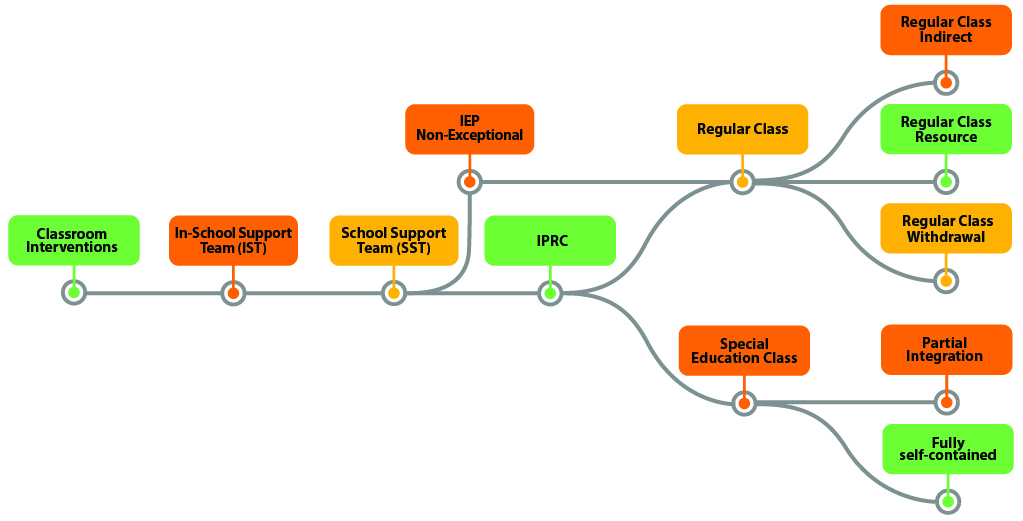 The Special Education team in collaboration with all staff are committed to providing equitable access to learning opportunities for all students. Ensuring assessment practices and learning conditions are rooted in critical consciousness will assist in ensuring no groups of students are marginalized or discriminated against (Hooks, 2003).Before any referral is started, teachers will work closely with principals to confront and challenge unconscious bias when considering an SST Referral. Principals will review assessment and referral practices to interrupt, interrogate and strategize accordingly, to ensure that Indigenous and Black students are treated equitably, as they have been disproportionately represented in TDSB Special Education programs.The primary purpose of student assessment and evaluation is to improve learning. Assessment has the greatest potential to improve student learning when it is an integral part of all classroom activities and when it is used to identify students’ strengths and needs to determine the next steps for learning. The Ontario Ministry of Education policy documents Growing Success: Assessment Evaluation and Reporting in Ontario Schools (2010) and Growing Success – The Kindergarten Addendum provide guidance to schools on policies and procedures for assessment, evaluation, and reporting for grades 1 to 12. The policies outlined in Growing Success (and described below) reflect the current state of continuously evolving knowledge about learning.Classroom Instructional and Assessment InterventionsTeachers regularly assess and evaluate the progress of their students. Teachers must implement Growing Success practices and the Ministry of Education Learning for All. When a teacher observes a student experiencing challenges in school (e.g. academic, social, behavioural), the teacher will seek support through the Principal and the Special Education and Inclusion Consultant. Collaboratively, they will ensure the following instructional interventions are implemented:Evidence of Tier 1 and Tier 2 Strategies; Universal Design for Learning; Differentiated InstructionEvidence of Culturally Relevant and Responsive Pedagogy and assessment that reflects the student’s lived experiences and identityEvidence of Learning Profile; Individual Learning Plan to record and track any strategies; other documentationEvidence of implemented strategies of Special Education ConsultantMost student needs can be met with Classroom Interventions. If not, after careful consideration of the above, and communicating with parent(s)/guardian(s), the teacher may refer the student to SST.Tiered Approach to Support InclusionEducators support students across a variety of settings, and instruction should respond to the individual strengths and needs of all students. Our inclusion strategy identifies a Tiered Approach to support inclusion. It is based on the understanding that effective instruction, assessment, and appropriate intervention strategies are essential to ensuring all students can succeed.The Tiered Approach ensures appropriate and timely interventions to address student needs and significantly reduces the likelihood that students will develop problems that are more difficult to address in the future. The approach also facilitates early identification of students who may be at risk so that prevention strategies can be implemented.Tier 1 consists of evidence-based classroom instruction based on the Ontario Curriculum. The principles of Universal Design (UDL) and Differentiated Instruction (DI) are used so that there are a variety of ways students participate in learning and demonstrate their learning. Teachers choose effective, culturally relevant instructional strategies for all students in a classroom setting. Assessment in this tier is classroom-based and involves the teacher monitoring the progress of the class and flagging any student experiencing challenges.Tier 2 provides more intentional instruction, and short-term interventions, for individual students or for small groups of students, in addition to the Tier 1 programming. Tier 2 requires teachers to identify students who are progressing with difficulty when using Tier 1 instruction and closely monitors through ongoing assessment.Teachers will develop a student profile to be presented to the In-School Team (IST) to discuss strategies to better meet the needs of the student. The In-School Team consists of the principal, teacher(s), resource teacher and acknowledging the critical role parent(s)/guardian(s) play, they will be invited to attend.Tier 3 comprises intentionality and focused interventions that provide increased support for students to achieve learning goals. To ensure precise interventions, teams will engage from a holistic perspective utilizing quantitative and qualitative data. With multiple voices including school staff, parent(s)/guardian(s), the student and any additional agency resources, the team will develop a plan in support of the student’s pathway.When the In-School Team has determined that more support/input is required, the teacher will bring the student profile to the School Support Team (SST) to get access to Regional Support Services. The SST consists of the principal, teacher, resource teacher, and support staff as needed (psychologist, speech and language pathologist, social worker, etc.,) and parent(s)/guardian(s) are invited and encouraged to attend. Regional Support Services include access to social work, the autism team, the behaviour resource team, etc.)Frequently Used Terms in the Tiered Approach:Universal Design for Learning (UDL)The core concept of UDL is a teaching strategy that is effective for some, and will be beneficial to all. UDL comprises instructional and assessment strategies, materials, and tools that respond to the special education needs of a specific student or group of students. It is useful for all students.The aim of UDL, allows access to the curriculum for all students. In this model, teachers design learning opportunities and create learning environments that are inclusive, flexible, and accessible for all students regardless of achievement level. The learning principles of UDL are: Universality and Equity; Appropriately Designed Spaces; Flexibility and Inclusiveness; Simplicity; Safety, and Different Modes of Perception.Differentiated Instruction (DI)Unlike UDL which applies broad based principles for planning, DI focuses on specific strengths, interests, learning styles and needs of the individual student. The instruction is adapted to meet high expectations of achievement and engagement in learning since the planning is suited to meet the characteristics of the individual.The areas of learning that are differentiated when planning instruction are:the content of learning (what students are going to learn, and when)the process of learning (the types of tasks and activities)the products of learning (the ways in which students demonstrate their learning)the environment of learning (the context and environment in which students learn and demonstrate learning).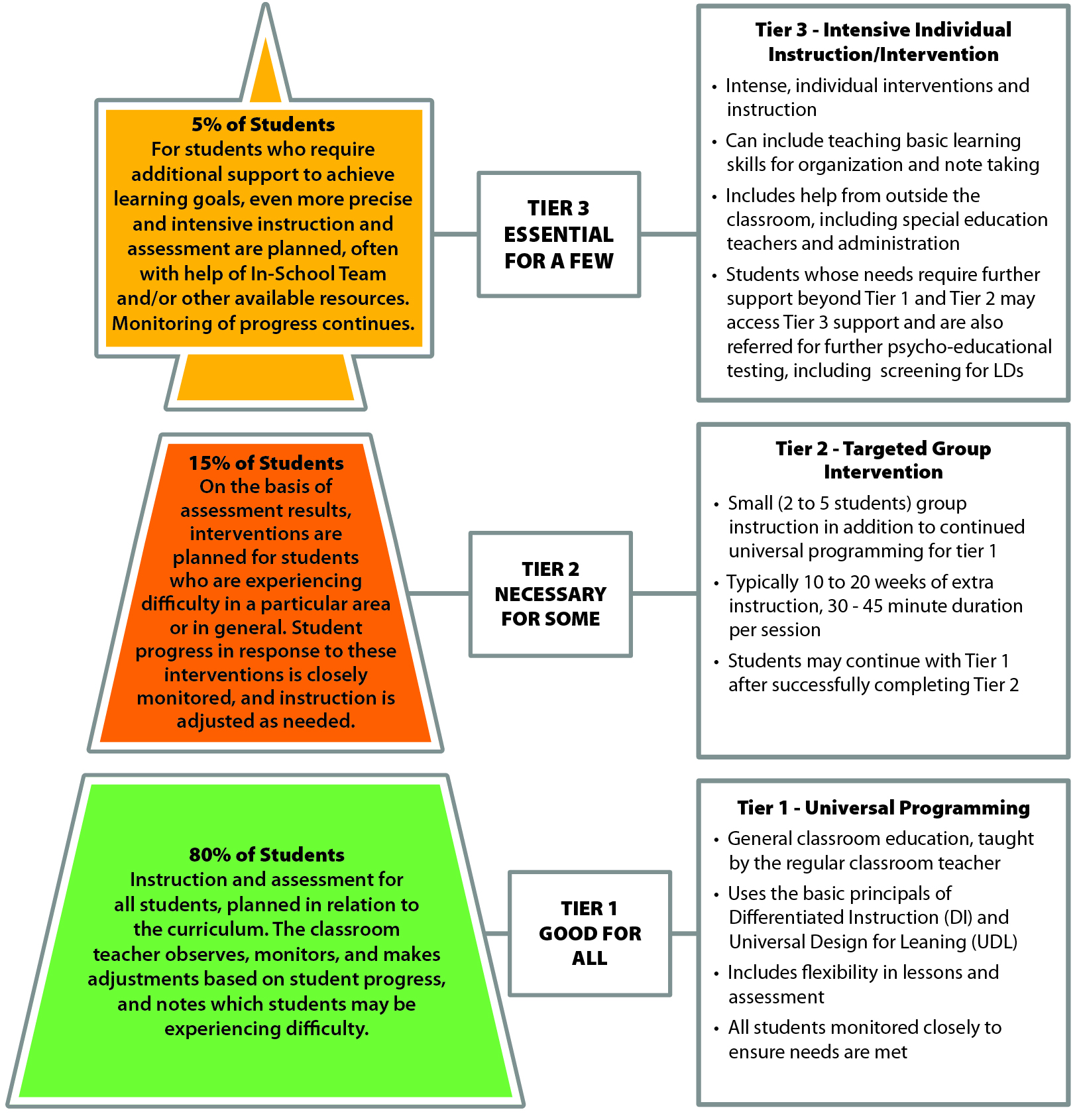 Referral to In-School Support TeamAfter careful consideration of the student’s identity, any bias and/or barriers have been confronted and challenged, ensuring UDL and DI in both tasks and assessments were implemented, and strategies and pedagogy used were culturally responsive and relevant to the student’s identity, and in consultation with the parent(s)/guardian(s) and the principal, the teacher may proceed to the In-School Support Team (IST).The role of the In-School Support Team (IST) is to review and discuss strategies teachers have been using to support student learning and socio-emotional needs and work collaboratively to develop, monitor and evaluate action plans and strategies to help the teacher in setting the student up for success. After the teacher has gathered information and reviewed assessment material (e.g. diagnostic tests, recent work samples, direct observation), the information is recorded on an Individual Learning Profile (ILP) to be shared at the IST. The ILP tracks on-going assessments, instructional levels, interventions, recommendations, outcomes and follow-up strategies to address the needs of the student. Based on this information, the teacher(s) can provide instruction that is personalized, targeting the critical skills that the student requires. Most student needs can be addressed by the IST.When the strategies recommended by the IST have limited success, the IST may refer the student to the School Support Team (SST).Referral to School Support Team (SST)After the IST, the teacher will work with the student to ensure all strategies are implemented as discussed in the IST. The teacher will reach out to the Inclusion Consultant and the principal to create and review the student’s learning profile. After careful consideration of the student’s identity, and any bias or barriers have been confronted and challenged, ensuring assessments were culturally responsive and relevant to the student’s identity, and in consultation with the parent(s)/guardian(s) and the principal, the teacher may proceed to the In-School Support Team (IST).Similar to the IST, the role of the School Support Team (SST) is to review and discuss strategies teachers have been using to address student needs and work collaboratively to develop, monitor and evaluate action plans and strategies to help the student.In addition to school staff, this team offers additional knowledge by including psychologists, social workers, attendance counsellors, speech-language pathologists, occupational therapists, physiotherapists, parent(s)/guardian(s) and students over 16 years of age.Parental and Student Involvement in the IST/ SST ProcessParent(s)/guardian(s) are the most valuable partner in a child’s education. Although parental attendance at the IST and SST meetings is not mandatory, we encourage them to participate. If a parent(s)/guardian(s) cannot attend, they will be informed about any plan of action recommended at the meeting to address their child’s needs. All IST/SST meetings will be available to parent(s)/guardian(s) either in-person or remotely using an AODA platform.When a member of the TDSB’s professional support services attends the meeting, such as a psychologist or social worker, parental permission is required if the student is to be discussed by name.Students over 16 years of age are also encouraged to participate and must be consulted. Students 18 years of age or older must be invited to attend the SST and give permission for their personal information to be shared with their parent(s)/guardian(s).The SST may recommend a referral to the Identification, Placement and Review Committee (IPRC).Referral to an Identification, Placement and Review CommitteeA student’s assessment findings may suggest to the SST that a referral to the Identification, Placement and Review Committee (IPRC) would be appropriate for possible identification as an exceptional pupil. A recommendation to consider a student for an IPRC requires careful analysis of the effectiveness of instructional interventions that have been tried with the student and thorough understanding of the student’s learning strengths and needs. IPRC requests are made by the school principal on recommendation of the SST or following a written request by parent(s)/guardian(s).The role of the IPRC is to review assessment and evaluation material about a student. The IPRC will decide if a student is exceptional and if so, the Committee members will specify the type of exceptionality and decide an appropriate placement for the student - Regular Class or Special Education Class. Placement in the Regular Class could involve a special education teacher working with the student for less than half the school day. Placement in a Special Education Class would involve a special education teacher working with the student for more than half the school day.An annual IPRC review is held for each student identified as exceptional. This is an important process that allows for review of students’ progress in ISPs. Students are intended to be in ISPs for short durations and only until they are able to return to the regular classroom with or without special education support. The student’s progress, strengths and needs will be discussed. As with an original IPRC, the committee will decide if a student is exceptional and if so, they specify the type of exceptionality and decide an appropriate placement for the student - Regular Class or Special Education Class. IPRC meetings will be available to parent(s)/guardian(s) either in-person or remotely using an AODA platform.Educational Programming for Students with Special Education NeedsTDSB uses a systematic approach to providing high-quality, evidence-based assessment and instruction, with appropriate interventions that respond to students’ individual needs. The nature, intensity, and duration of interventions may be decided by teachers individually or in consultation with a school team.Decisions are based on the learning conditions created by the teacher to set the student up for success and are based on appropriate and ongoing assessment and evaluation that are culturally relevant and responsive pedagogy. Interventions are tiered.Equity, Inclusion, Anti-Oppression and Anti-RacismStudents are more successful when they are engaged in their learning. All educators will be responsive to the identities, strengths, interests, gifts, and lived realities of students and will ensure that equitable access, increased opportunities to all pathways and anti-oppressive, anti-racist and inclusive practices are implemented to ensure enhanced learning outcomes for all students.Teachers are expected to effectively integrate the voices, identities, choices, abilities and lived experiences of students, especially when programming for students with special education needs. Before any referral to an IST or SST is submitted, planned and intentional conversations that explore equity, anti-oppression and anti-racism for each referral will occur between the teacher, administrator and parent(s)/guardian(s).Learning ConditionsWhen implementing effective classroom learning conditions (e.g., teaching strategies, assessment, evaluation, third teacher, flex seating, student voice, culturally relevant and responsive resources, etc.,) educators must:consider students’ social identities, histories, and lived experiencesuse resources and pedagogy that foster a healthy self-identity by affirming, respecting, and promoting cultural knowledge(s)build on students’ experiences in ways that promote well-being and belongingStudent as a LearnerWho is being referred, why are they being referred and why now?How is the identity of the student and lived experiences being leveraged to enhance learning opportunities?Are tasks and assessments oppressive or do they set the student up for success?Teacher/Staff as a LearnerAs there are no neutral spaces, what bias or barriers (systemic, attitudinal, other) have been identified and dismantled?Does the data shared by the teacher of student assessment and evaluation reflect evidence of Universal Design for Learning and Differentiated Instruction principles; culturally relevant and responsive resources, tasks, assessment and evaluation strategies; evidence of student voice; parallel tasks?What professional learning opportunities may be required to support the staff in better understanding how to meet the needs of the student?Culture of Shared ResponsibilityThe majority of students’ needs can be met within the neighbourhood school and in the regular classroom. Strategies such as the use of Universal Design for Learning (UDL), Differentiated Instruction (DI), appropriate accommodations and a tiered approach to intervention can support students when working toward their learning goals. School Improvement Coaches, Early Literacy Coaches, Guidance Coaches, including Special Education and Inclusion staff will collaborate with the school to support teacher professional development so that teachers can meet students’ unique needs.Parent(s)/guardian(s) voices and perspectives inform our planning. As teachers are directly responsible for educational program planning, we continue to create a culture of shared responsibility that supports all students and leads to improved learning and well-being that includes practices from the following documents:Growing Success (2010)Knowing and Responding to Learners-A Differentiated Instruction Educators Guide (2016)Shared Solutions (2007)The In-School Team (IST) and School Support Team (SST)The In-School Team (IST) and School Support Team (SST) are part of a consistent, system-wide process to address the needs of students. Opportunities for team consultation facilitate open discussion of teachers’ programming, resources and strategies being used as they relate to students’ strengths and needs within the context of the local school. The teams collaboratively develop, review, monitor, and evaluate coordinated plans of action and appropriate interventions designed to provide the teacher with strategies to better meet student needs.Effective In-School and School Support Teams establish:Regular and efficient meetings for presenting and analyzing students’ strengths and needs, based on the programming and learning conditions being provided by the teacher, discussing a range of support strategies and/or interventions and developing implementation plans. (It is recommended that the IST meets monthly.)Clear goals, timelines and staff responsibilitiesOngoing evaluation of team effectiveness by monitoring and evaluating recommended interventions, supports and follow-up that interrupts the status quo, and ensures equitable, anti-oppressive, anti-racist and inclusive practicesSchool-based professional learning plan to support staff with deepening their understanding of how to support students with special education needsStudent Individual Learning ProfileOpen communication and partnerships among home, school, and community resourcesTDSB schools are required to have an IST/SST process in place and a school administrator must participate in IST/SST meetingsIndividual Learning Profile (ILP)As part of the instructional interventions, once the teacher has gathered information and reviewed assessment materials (e.g., diagnostic tests, recent work samples, direct observation), the teacher records the information on an Individual Learning Profile (ILP) to be shared at the IST. The ILP tracks on-going assessments, instructional levels, interventions, recommendations, outcomes and follow-up strategies to address the needs of the student. Based on this information, the teacher(s) can provide instruction that is personalized, targeting the critical skills that the student requires. Most student needs can be addressed by the IST.Teachers are expected to collect, maintain and use assessment information to guide programming decisions and identify learning needs.The ILP enables teachers to compile a more detailed and specific collection of information about the student’s current abilities, strengths and needs based on the learning conditions provided by the teacher. The ILP tracks on-going assessments, instructional levels, interventions, recommendations, outcomes and follow-up strategies to address the needs of the student. Based on this information, the teacher(s) will revisit the learning conditions in their classroom, ensure they are creating learning opportunities that are culturally relevant and responsive and provide instruction that is personalized, targeting the critical skills that the student requires. For a look at the elementary and secondary ILP forms see Appendix D.The ILP is reviewed during consultation with the school-based teams,  In-School Team (IST) and School Support Team (SST), established to assist teachers in setting students up for success. At the IST or SST meeting, a more comprehensive examination of the teacher’s programming to address the student’s needs is carried out and interventions are recommended. The nature, intensity and duration of interventions are based on evidence recorded in the ILP.This approach promotes the ability to identify areas required to build capacity with teachers and support staff to appropriately program to meet specific student needs. It also interrupts the historical pathway of special education (IST, SST, ISP, IPRC) and puts the focus on the adult adapting to how to best meet the needs of students.The In-School Team (IST)Intentional conversations that explore equity, anti-oppression and anti-racism for each referral will occur between the teacher and the administrator to address critical questions:The focus is on supporting the teacher; what professional learning, tools, resources are required to support the teacher in meeting the needs of the student?Who is being referred and why?How are the identity of the student and lived experiences being leveraged to enhance learning opportunities?As there are no neutral spaces, what bias or barriers (systemic, attitudinal, other) have been identified and dismantled?Does the data shared by the teacher of student assessment and evaluation indicate evidence of Universal Design for Learning and Differentiated Instruction principles; culturally relevant and responsive resources, tasks, assessment and evaluation strategies; evidence of student voice; parallel tasks?The Administration, and the Inclusion Consultant will work collaboratively to ensure that staff are provided with resources and learning opportunities to ensure implementation of equity, anti-oppression, anti-racism and inclusionary principles to meet the needs of students.Where the perception is that the needs of students can’t be met in the regular class, interruption of that belief is confronted and addressed in a supportive manner. Team members review the ILP and collaborate to develop an action plan of intervention strategies to support both the teacher with appropriate program planning that is reflective of the student’s identity, voice and lived experiences, and to coordinate efforts among all staff that interact with the student. When an extremely urgent or exceptional situation arises, immediate discussion with the appropriate Support Services or Special Education professional should occur.IST MembersThe IST consists of school-based staff including an administrator and special education teacher – the Methods and Resource Teacher (MART) or Resource teacher in elementary schools. In secondary schools, the IST may include the school-based Special Education Curriculum Leader (CL) or Assistant Curriculum Leader (ACL), who has responsibilities related to the management and delivery of support to students with IEPs.Most student needs can be addressed by the IST. Strategies that should be discussed include implementing learning conditions, CRRP (Culturally Relative Responsive Pedagogy) strategies and resources recommended to address the student’s needs. If the IST subsequently determines that more support is required, then the student should be referred to the SST. All students must be reviewed at an IST prior to a referral to an SST.The School Support Team (SST)Only after careful collaborative examination and discussion that factually illustrate the teacher implemented the appropriate learning conditions which met the expected TDSB practices of equity, inclusion, anti-oppression, anti-racist pedagogy, should consideration be given to move to the next level of support of SST.Referral to the SST serves a dual support:Teachers will share an overview of the learning conditions in the classroom that have been implemented in order to meet the specific needs of the studentShare specific student data based on the teacher’s examples of Differentiated Instruction and UDL, and equally important, this will allow the teacher to share the anti-oppressive, anti-racist, equitable and inclusive pedagogy being used to support the student.SST MembersThe SST includes a broader team of representatives from Special Education, Psychology, Social Work, Attendance Counselling, Speech-Language Pathology, Child and Youth Services, Occupational Therapy and Physiotherapy. Parent(s)/guardian(s) and students over 16 years of age are invited to attend. With their permission, caregivers and outside agencies can participate as required.All SST participants bring complementary skills and knowledge to the team consultation, to meet the student’s special education needs. The SST can access support from the Autism Services Team and Behaviour Regional Services through the Learning Centre referral process, for consultation and more targeted interventions.Parent(s)/guardian(s) or students (who are 16 and older) must give written or oral permission to discuss the student’s needs when a member of Professional Support Services is in attendance at an SST and identifying student information (e.g., name) is used. This practice is in compliance with privacy legislation, the Personal Health Information Protection Act (PHIPA) the Municipal Freedom of Information and Protection of Privacy Act (MFIPPA) and TDSB procedures.Role of Professional Support Services at SST MeetingsAt School Support Team meetings, members of Professional Support Services bring knowledge, experience and expertise to the table, to assist the teacher in meeting a student’s educational needs and to determine when referrals for additional professional assessments would be helpful. Each service professional can assist in the following specific ways:Child and Youth Services Staff contribute specialized knowledge regarding the connections between social/emotional development, mental health and well-being, behaviour and student achievement and contribute to the development of classroom programming interventions and behaviour management techniques.Occupational Therapists and Physiotherapists (OT/PT) contribute specialized knowledge of physical and developmental disabilities and sensory integration disorders – interpreting medical health issues and their effect on learning and providing programming suggestions and curriculum, environmental modifications and accommodations to ensure full participation and achievement of students.Psychologists and other Psychological Services professionals contribute to SST by providing information, through culturally relevant assessments about individual student learning profiles so the teacher can better understand strengths and needs for programming purposes. Psychologists also contribute to the development of effective classroom programming interventions and behavior management techniques relating to student achievement and wellbeing, especially for high-needs or at-risk students, by providing information about learning profiles, mental health and well-being issues and behavioural strategies.Social Workers contribute specialized knowledge, including culturally responsive and relevant practices, that support positive connections between social/emotional impact on student achievement and development, mental health and well-being, advocacy and family engagement. Social Workers collaborate with families, school staff and students to provide individual, classroom and family-based strategies which enhance positive well-being and support students’ lived experiences. Their connections with outside agencies are comprehensive and provide an additional source of potential assistance, strengthening and enhancing the circle of care for students and families.Speech-Language Pathologists (SLP) contribute specialized knowledge and resources regarding the connections between language, communication, learning, literacy and social development.Pre-existing assessment information shared by parent(s)/guardian(s) with school staff at SST meetings is useful in helping determine relevant educational goals and effective intervention strategies based on the student’s unique learning profile. With parental permission, attending support service professionals can help staff understand assessment findings found in professional reports and interpret critical information that can be used in SST consultation.Parental and Student Involvement in IST/SST ProcessesThe active involvement of parent(s)/guardian(s) and students (who are 16 and older) enhances the effectiveness of the IST/SST process and they are valued partners, with an invaluable perspective on the student’s development, strengths, weaknesses and interests.While parental permission and/or attendance at the meeting is not mandatory for In-School Team consultation to take place, parent(s)/guardian(s) should be informed by the classroom teacher about the teacher’s concerns, the student’s perceived needs and the kinds of instructional interventions being used. If parent(s)/guardian(s) do not participate in the IST consultation, the teacher or principal should inform them about the plan of action recommended at the meeting.Parent(s)/guardian(s) must receive a written invitation to the SST. An invitation will indicate that their child is having difficulty accessing the curriculum or being considered for referral to special education programs or services. While it is hoped that parent(s)/guardian(s) will attend the SST meeting, their permission is not required for teachers to consult with special education teachers about a student’s needs and discuss strategies to meet them.As mentioned earlier, parental permission is required to discuss a student’s needs in the presence of a member of Professional Support Services when identifying student information (e.g., name, grade, classroom) is used in the discussion.If parent(s)/guardian(s) are not in attendance at an SST meeting, the outcome of the meeting must be shared with them by the principal (or principal designate) along with a copy of the ILP and information about any recommendations made (i.e., referral for an assessment or an IPRC).To facilitate participation and ensure parent(s)/guardian(s) are accurately informed, interpreters must be provided if requested by the family or deemed necessary by the principal. Once a student reaches the age of 16 years of age, he/she must be consulted. Students over 18 years of age must be invited to attend the SST and give permission for their personal information to be shared with their parent(s)/guardian(s).Secondary School Team MeetingsSecondary schools have similar support team meetings for consultation and developing action plans to help students meet learning expectations. The teams include the school-based Special Education Curriculum Leader (CL) and/or Assistant Curriculum Leader (ACL), who is responsible for overseeing special education support for students. Professional Support Services and a Secondary Guidance representative are members of the school team. As with elementary grades, the SST can access support from the Autism Services Team and Behaviour Regional Services through the Learning Centre referral process, for consultation and more targeted interventions.Individual Education Plan (IEP)An Individual Education Plan (IEP) is a written plan describing the special education program and/or services developed for a particular student. It reflects the school board’s and the principal’s commitment to provide, within the resources available to the school board, the special education program and services needed to meet the identified strengths and needs of the student. Teachers document student progress on the IEPs. The IEP provides a framework for communicating information about	 the students’ progress to parent(s)/guardian(s) and student. Regulation 181/98 governs Ministry of Education expectations for the development of IEPs for students. There was no Ministry review of TDSB IEPs in 2020-2021.Accommodations, Modifications and Alternative ExpectationsThe IEP outlines any accommodations and special education services needed to assist the student in achieving his or her learning expectations. It also identifies specific, measurable learning expectations that are modified from or alternative to the expectations given in the curriculum policy document for the grade level subject or course. Accommodations are specialized teaching and assessment strategies that may include individualized equipment, technology and environmental adjustments as required for the student to access the curriculum and demonstrate learning. Accommodations allow a student to participate in learning without any changes to the knowledge and skills the student is expected to demonstrate. Students are expected to demonstrate all the overall expectations of the curriculum. There are three types of accommodations:Instructional – adjustment in teaching and assessment strategies (differentiated instruction)Environmental – change or support to the physical environment of the classroom and/or schoolAssessment – adjustment in assessment activities/methods/timing to enable the student to demonstrate learningModifications are changes made in the age-appropriate, grade-level expectations for a subject or course in order to meet a student’s learning needs. Such changes involve either selecting expectations from a different grade level or altering the number and/or complexity of the grade level expectations. Students may still require accommodations to help them achieve the learning expectations in subjects or courses with modified expectations. Some decisions about modifications can impact on student educational pathways. It is important that there be clear communication between parent(s)/guardian(s) and school staff about their use and impact. For example, modifications in secondary grades can impact on credit attainment. It is important that parent(s)/guardian(s) understand the nature of the accommodations and/or modifications as they may impact a student’s future program. As stated in the MYSP, TDSB is focusing on some very important changes that require us to examine our biases and reflect upon the impact that power and privilege has on students and their success. Through this reflection, we are challenging structures and removing barriers that may impact students and their families. The focus on equity, dismantling of anti-Black racism and anti-Indigenous racism, inclusion, and anti-oppression continues to challenge beliefs and practices as they pertain to students with special education needs and the programs and pathways available to students.Alternative Curriculum Expectations are learning expectations that are not represented in the Ontario curriculum. Examples include self-regulation, facilitating transitions and organizational skills. Secondary school K level non-credit courses are considered alternative curriculum. They are written based on the student’s baseline assessment and evaluation from the previous grade/course.Reasons for an IEPEquity, Inclusion, Anti-Oppression and Anti-RacismEquity, anti-oppression, anti-racism and inclusion discussions must occur before any IEP is created. Some questions to consider are:Who is the student being considered and why?What accommodations can be supported in the classroom that do not require an IEP?What support can the teacher be offered to better assist in programming?Is the IEP necessary for the student to access the curriculum?It is the principal’s responsibility to ensure that parent(s)/guardian(s) are informed about interventions used to assist a student who is having difficulty meeting the grade-level expectations. That communication may include the introduction of an Individual Education Plan (IEP) at some point. IEPs are developed for the following reasons:Students identified by an Identification, Placement, and Review Committee (IPRC) must have an IEP completed within 30 school days of placement in a special education program (Regulation 181, Section 3)An IEP is developed when the principal, in consultation with members of the In-School Team (IST) or School Support Team (SST) determines that a student, who has not been formally identified as exceptional:regularly requires accommodations for instructional or assessment purposes, and/orwill be assessed on the basis of modified and/or alternative expectationsThe TDSB position is that students who are not exceptional are entitled to receive Resource support for one reporting period without the development of an IEP.If the recommendation of the In-School Team (IST) or School Support Team (SST) is for continued support beyond that, then an IEP must be developed.In response to the data and to address the over-representation of Black students in special education programs, attention is being directed at interrupting the automaticity of initiation of IEPs for our early learners in Kindergarten and Grade 1. TDSB has implemented the Kindergarten - Grade 1 IEP Strategy which means before any child in JK/SK/Grade 1 is placed on an IEP, the Principal will consult with their Superintendent of Education to review assessments, learning conditions, attitudinal biases or barriers, explore alternatives and reach agreement before proceeding. Questions to consider include:Why this child?Why an IEP?Why at this time?Students are still able to access an IEP if needed.An IEP is…A written plan for a student who requires accommodations, modifications to the learning expectations of the age-appropriate grade level, and/or an alternative curriculumA written plan describing the special education program and/or services required by a particular student, based on a thorough assessment of the student’s strengths and needs that affect the student’s ability to learn and demonstrate learningA written plan developed in consultation with parent(s)/guardian(s), teachers, other professionals, and where appropriate, agency personnel and/or the studentAn ongoing record by which teachers monitor, assess, evaluate, and review a student’s program and ensure continuity of programA flexible, working document that must be reviewed and updated at least once in every reporting period and used in conjunction with the Progress Report Card and the Provincial Report CardAn accountability tool for the student, parent(s)/guardian(s), and everyone who has responsibilities for helping the student meet the IEP goals and expectationsAn IEP is not…A daily lesson plan itemizing every detail of the student’s education or a description of everything that will be taught to the studentAn educational program or set of expectations for all studentsA means to monitor the effectiveness of teachers (Special Education in Ontario - Policy and Resource Guide)Consultation in IEP DevelopmentWhen an IEP is to be developed, Regulation 181/98 requires that parent(s)/guardian(s) and students 16 years of age and older be consulted in its development. The opportunity to consult must be offered at the beginning of the IEP development process and any parental/student input must be given due consideration as the IEP is being written. Students younger than 16 may also be involved as appropriate. Where the student is working with agency personnel and written parental permission is given, the consultation process should include the agency staff as well. The standard TDSB consultation letter and response form should be sent home within the first two weeks of a new school year, or of a student’s placement in a new program. While development of the IEP is a collaborative process, there are sometimes disagreements. The process for dispute resolution is addressed later in this section.Ministry Standards for ImplementationThe school principal is responsible for ensuring that the development, implementation and review of a student’s IEP, is in compliance with all Ministry and board requirements, as follows:An IEP is developed for every student who has been identified as exceptional by an IPRC. The principal will ensure that an IEP is developed for non-identified students who require a special education program and/or services for a period longer than one reporting periodAn IEP is developed within 30 school days after placement of the student in a special education program (described as Regular Class with Indirect Support, Resource Assistance or Withdrawal Assistance or Special Education Class and a setting of Partially Integrated or Full Time)For students identified as exceptional by an IPRC, the strengths and needs outlined in the IEP are based on and consistent with the description contained in the IPRC statement of decisionThe parent(s)/guardian(s) and the student (if 16 or older) are consulted in the development of the student’s IEP and receive a copyApplied Behaviour Analysis (ABA) methods are incorporated into the IEPs of students with Autism Spectrum Disorder (ASD) where appropriate, and relevant school board personnel and community supports are available.Personnel, either previously or currently working with the student, are invited to provide input and participate in the IEP processA Transition Plan must be considered for every student on an IEP and developed unless no action is currently requiredA copy of the IEP is included in the Ontario Student Record (OSR), unless the parent(s)/guardian(s) object in writing (Regulation 181/98, S.8)TDSB Guidelines for Individual Education PlansAt the current time Ministry documents entitled Special Education in Ontario, Kindergarten to Grade 12: Policy and Resource Guide(2017), The Individual Education Plan: A Resource Guide (2004) and Individual Education Plans: Standards for Development, Program Planning and Implementation (2000) continue to be source references for TDSB guidelines for IEP implementation. Guidelines require that:Expectations should be written in measurable goals and are usually few in number.There should be a clear link between the learning expectations outlined on the various program pages of the IEP and what is reported on the Progress Report Card and the Provincial Report Card.If a student is working on modified and/or alternative expectations, a representative documentation of the student’s learning expectations in each subject, course or skill area must be recorded in the IEP.The IEP must be reviewed and updated at least once in every reporting period, to record any needed changes in the student’s special education program and services, as a result of continuous assessment and evaluation of the student’s achievement of annual goals and learning expectations.The June update focuses on providing key information to assist teachers as they begin to program for students in September.All TDSB schools are using a web-based application to develop IEPs. The application continues to bring more efficiency to IEP development and allows monitoring of the stages of IEP development, which has significantly improved compliance with the expectation that the IEP be completed within 30 school days of a student’s placement in a program. (See Appendix E for a facsimile of a blank IEP.)IEP Accommodations and Modifications in Secondary School SettingsIn secondary schools, providing accommodations to students with special education needs should be the first option considered in program planning. Instruction based on principles of Universal Design for Learning and Differentiated Instruction are used to meet the diverse needs of learners. If classroom teacher observation and ongoing assessments reveal that students on IEPs with accommodations alone cannot demonstrate achievement of the expectations, even to a limited degree, then modifications are considered.Teachers are expected to craft appropriate modifications that are effective in helping improve individual student success and support credit accumulation. However, some subject/course expectations cannot be modified and an entire course cannot be modified without impact on credit attainment. For more about secondary course planning see Choices Course Selection and Planning Guide.For most secondary school courses, modified expectations will be based on the regular curriculum expectations for the course, but will reflect changes by decreasing the number of regular curriculum expectations, and/or decreasing the complexity of the regular curriculum expectations for the course.Some Specific expectations considered to be minor can be deleted.A selection of the Specific expectations can be modified in terms of their breadth or depth and other measures of complexity.As a general rule, very few Overall expectations can be omitted entirely from a course, but selected Overall expectations can be modified in terms of breadth or depth, etc.A student must meet most of the Overall expectations of a specific course, including those modified, to be eligible for the credit.Expectations cannot be modified if in doing so it would jeopardize the student’s ability to enroll in the next level course, i.e., the modification does not undermine its status as a prerequisite.All secondary courses can be modified with the exception of The Ontario Secondary School Literacy Credit Course (OSSLC). Achievement of the expectations in this course represents achievement of the literacy requirement for graduation; consequently, no modifications of the expectations are permitted.¹ The Ontario Secondary School Literacy Credit Course (OSSLC) Grade 12, 2003, p. 13Students may still require accommodations to help them achieve the learning expectations in subjects or courses with modified expectations.The final decision as to whether or not a credit will be granted is made by the principal. Credit granting is determined by a number of factors, including judgments about the degree of complexity of the modified expectations and the number of expectations through which the student has demonstrated achievement in the course.The IEP Transition PlanAs a part of the IEP, any provisions of the regulation that apply to the IEP also apply to the transition plan. The TDSB adheres to Ministry of Education Policy/Program Memorandum (PPM) No. 156, Supporting Transitions for Students with Special Education Needs, which came into effect on September 2, 2014. PPM 156 directs that transition plans be considered for ALL students who have an IEP and developed when needed, whether or not the students are deemed to be exceptional. At the Board’s discretion, transition plans MAY be developed for students who receive special education programs and/or services but do not have an IEP and/or have not been identified as exceptional. The school principal is responsible for ensuring that student transition plans are developed, implemented and maintained in accordance with the requirements.Requirements for Transition PlansEffective transition plans provide the foundation for successful transitional experiences that build student resilience. As part of the IEP, transition plans must be personalized for students and developed and reviewed in consultation with the parent(s)/guardian(s) or student (as appropriate). Consultation should also involve relevant community agencies and/or partners (as necessary) and/or a post-secondary institution (where appropriate). Every transition plan must include the following elements:Specific and realistic transition goals and required support needs. The goals must reflect the strengths, needs and interests of the student.The actions required, now and in the future, to achieve the stated goals. The actions must build on the student’s identified strengths, needs and interests.Roles and responsibilities – The person or agency responsible for or involved in completing each of the identified actions. (i.e., the student, parent(s)/guardian(s), educators, providers of specialized support and services, community agencies)Timelines for the implementation and/or completion of each of the identified actions.If a student does not need a transition plan, the plan should state that no action is required at this time.A Tiered Approach to Transition PlanningTransition planning is targeted and uses a tiered approach to address context variables and individual student needs. Planning for transitions is incorporated into the program pages of the IEP with specific goals and strategies to facilitate the transition(s).Differing kinds of school-based transitions require different degrees of support. Simpler transitions might involve a student transitioning from activity to activity within a classroom or between locations within the school. More complex transitions might involve changes to students’ pathways in terms of location, school and/or program and may require significant support from adults.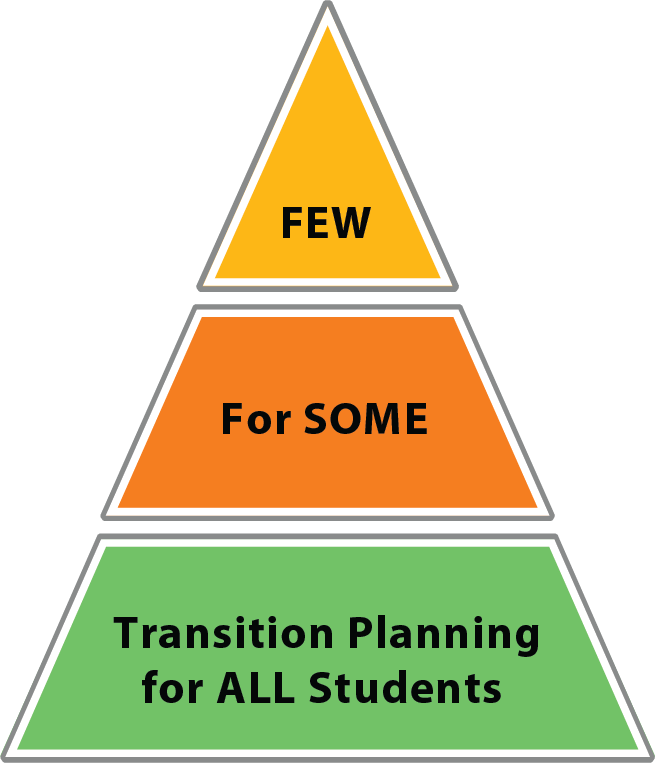 For FEW Increased number and complexity Individualized timetables, tours, visits and materials For SOME Increased degree and specificity Partnering with a ‘buddy’, following a timetable Transition materials, summer transition program For ALL Broadly held and common needs School visits, orientation nights, Tours, teacher transition meetings A tiered approach to transition planning means that transition plans will vary from student to student as well as over time, based on student need and the context for transitions. A student’s IEP must also address planning for life after school – to further education, from school to work and for life in the community. Examples include:Education TransitionsSchool Entry – new to school, new to Board, school to school, entry to school in JK, from an outside agency to schoolWithin School – between grades, from one program area or subject to anotherExit to post-secondary – pathways to college, university, work, etc.Community TransitionsLinks to Resources – transition to agencies, services, funding and/or respiteRecreation and Leisure – support to access after school programs, summer campsManaging in the Community – TTC training, mobility in the community, life skills beyond school (e.g., cooperative work experience placements, preparing for independent or assisted living)Employment TransitionsUnpaid Volunteer – various opportunities that would allow students to meet the criteria of 40 volunteer hours for graduation and/or develop experiences for future pathways, co-op placementsPaid – part-time work, apprenticeshipsFiling and Storage of the IEPThe year-end IEP is maintained in the Ontario School Record (OSR) for all of a student’s years in elementary school. As students leave elementary school the principal determines whether to maintain in the OSR any IEPs previous to the current school year. This decision is either for the purpose of improving instruction or to maintain a history of strategies used to provide appropriate interventions and support. At the secondary level, all semester or year-end IEPs should be maintained in the OSR until students leave the school system.If parent(s)/guardian(s) do not want the IEP stored in the OSR, they must make a written request to the principal for it to be removed (as per Regulation 181/98, s. 8).Process for Dispute ResolutionParental collaboration in IEP development provides invaluable perspective on a student’s interests, strengths and needs. Parental support for IEP content and implementation is equally important. However, parent(s)/guardian(s) may not agree with everything proposed in an IEP. It may not have everything parent(s)/guardian(s) want or the focus in some areas may differ from parental requests. There may even be instances where parent(s)/guardian(s) do not agree with the initiation of an IEP. In these situations, effective communication is essential to clarify information and resolve issues. The Ministry document Shared Solutions is an excellent resource that is followed in such circumstances.Ultimately, the school principal is responsible for the initiation, development, implementation and review of a student’s IEP and for ensuring there is opportunity for consultation with the parent(s)/guardian(s) prior to its completion. With the support of the In-School Team or School Support Team, the principal determines whether or not to introduce an IEP and communicates to the parent(s)/guardian(s) the reasons why. The principal is also responsible for the appropriateness of a student’s IEP, as stated in the Ministry IEP Standards document:“Although the IEP is developed collaboratively, the principal is ultimately responsible for each student’s plan. The principal must sign the IEP to indicate his or her assurance that the plan is appropriate to the student’s strengths and needs and that it meets all of the standards outlined in this document.”While the principal is not obliged to accept every/any parental suggestion for the content of the IEP, the principal must give due consideration to parental suggestions/requests. The principal must also inform the parent(s)/guardian(s) of the reason(s) for not including a suggestion or request.When a disagreement about the IEP occurs between parent(s)/guardian(s) and Board staff, the goal is to have the best interests of the student foremost in all discussions. As per the TDSB Parent Concern Protocol (Appendix J), resolution of the issues will take place through the principal of the school and may include the following sequence of steps:Discussions with the parent(s)/guardian(s), student (if 16 or older) and teacher(s) to identify the areas of concern and to determine appropriate solutions.Scheduling of a School Support Team meeting with the parent(s)/guardian(s), including appropriate staff to discuss issues or concerns, answer questions and seek mutual understanding.If the dispute regarding the IEP remains unresolved, a meeting may be arranged by the school principal, to include the parent(s)/guardian(s). The Learning Network Superintendent may also be consulted.If all avenues have been exhausted, the Ministry of Education may be contacted for assistance, upon a written request from the parent(s)/guardian(s).Identification and Placement in Special EducationMost students are successful with assessment and instruction in the regular classroom. Some students require supports beyond those ordinarily received through usual instructional and assessment practices. Students who have behavioural, communication, intellectual, physical or multiple exceptionalities may require access to additional instructional programs and/or services available through special education.The Identification Placement and Review Committee (IPRC)Ontario Regulation 181/98 of the Education Act provides information about the Identification, Placement, and Review Committee (IPRC). It sets out the procedures involved in identifying a pupil as exceptional, deciding the pupil’s placement and appealing such decisions when the parent(s)/guardian(s) does not agree with the IPRC.The general function of an IPRC is to identify the specific nature of the student’s learning strengths and needs and, on the basis of the evidence presented and discussions held at the meeting, to:Decide whether or not the student should be identified as exceptionalIdentify the areas of the student’s exceptionality, according to the categories and definitions of exceptionalities provided by the Ministry of Education and the TDSB criteria set out in this PlanDecide an appropriate placement for the student, giving first consideration to placement in a regular class with appropriate special education programs and services and taking parental preferences into accountDiscuss recommendations for programs and/or servicesReview the identification and placement at least once in each school yearParent(s)/guardian(s) and students aged sixteen or older, will receive an invitation and have the right to attend the IPRC meeting either in-person or virtually. In making its decisions, the IPRC will consider a package of information prepared at the sending school by teachers who work with the student, as well as information contributed by anyone attending the meeting. Parent(s)/guardian(s) receive a copy of the IPRC package in advance, as well as a copy of the TDSB Guide to Special Education for parent(s)/guardian(s), which answers frequently asked questions about the IPRC process.In determining a student’s exceptionality and placement, the IPRC considers the following:The student’s documented cognitive profile, learning strengths and needs and/or medical diagnosesThe categories of exceptionality defined by the Ministry of Education and the TDSB criteria set out in this PlanThe placement settings (Regular Class with Indirect Support, Regular Class with Resource Assistance, Regular Class with Withdrawal Support, Special Education Class with Partial Integration or Special Education Class Full Time) and degrees of support required by the studentParental preferenceIPRC Decisions about ExceptionalityAt the IPRC meeting, the specific nature of the student’s learning strengths and needs are identified. On the basis of evidence presented and discussions held at the meeting, the IPRC will decide whether or not the student is an exceptional pupil, according to the categories and definitions of exceptionalities provided by the Ministry of Education. The categories are:CommunicationAutismLearning DisabilityLanguage ImpairmentSpeech ImpairmentDeaf/Hard of HearingIntellectualDevelopmental DisabilityGiftednessMild Intellectual DisabilityBehaviourBehaviourMultipleMultiple Exceptionalities*TDSB believes students are better served by listing each of their exceptionalities on the Statement of Decision completed at the IPRCPhysicalBlind/Low VisionPhysical DisabilityFor detailed information about the Ministry definitions of exceptionalities and placement criteria used in the TDSB, please see SECTION D: Inclusion Delivery Model by Exceptionality.IPRC Decisions about PlacementUnder Regulation 181/98, when a student is identified as exceptional, the IPRC will also decide placement for the student, using Toronto District School Board criteria and taking into account parental preference. In making a placement decision, the IPRC will consider placement in Regular Class or Special Education Class.Regular Class PlacementMost students identified as exceptional learners can be appropriately supported in a regular classroom setting through the development of an Individual Education Plan, school-based special education teacher support and when required, professional support services available to schools on a referral basis.Regular Class with a specified support setting describing appropriate special education services, the IPRC placement decision for students with special education needs for whom more than 50% of instructional time is delivered by a regular class teacher in a regular classroom. The IPRC can choose from three Regular Class support settings – Indirect Support, Resource Assistance and Withdrawal Assistance.Regular Class with Indirect Support The student will attend a regular class for the entire school day and receive direct instruction from a regular classroom teacher, who receives specialized consultative services from a special education teacher.Regular Class with Resource Assistance The student will attend a regular class and receive direct, specialized instruction, individually or in a small group from a special education teacher within the regular classroom.Regular Class with Withdrawal Assistance The student will attend a regular class and receive instruction outside the regular classroom for less than 50% of the school day from a special education teacher.For elementary school students, Regular Class placement is at the neighbourhood school with support delivered through Resource. Indirect support and in-class or withdrawal assistance is provided by a special education teacher on staff. The model of resource assistance is responsive to students' needs.In secondary school settings, regular subject teachers liaise with the school’s Special Education Curriculum Leader (CL) or Assistant Curriculum Leader (ACL) about student needs and are expected to support students through strategies outlined in their Individual Education Plan (IEP). Special course options for students on IEPs include the Secondary Resource Program (RSE) and Secondary Learning Strategies (GLE). Withdrawal assistance can be provided by a special education teacher on staff as part of a school-based Special Education Resource. Support can also include course modifications that permit credit accumulation and access to compulsory and/or optional credit courses designed to provide further learning opportunities. For more information, see Secondary School Support.Special Education Class PlacementThe new OHRC Policy on Accessible Education for Students with Disabilities confirms the need for special education setting options:“At the primary and secondary levels, before considering placing a student in a self-contained or specialized classroom, education providers must first consider inclusion in the regular classroom. [200] In most cases, appropriate accommodation will be accommodation in the regular classroom with support. However, every student with a disability is unique. To provide appropriate accommodation to all students with disabilities, education providers must, with the assistance of parental input, assess each student’s particular strengths and needs, and consider these against a full range of placements, programs and services. Ultimately, appropriate accommodation will be decided on an individual basis.”Special Education Class is the IPRC placement decision for those students with special education needs for whom 50% or more of instructional time is delivered by a special education teacher in a special education classroom, where the pupil-teacher ratio conforms to Regulation 298 (R.R.O.1990, Section 31).There are two settings for Special Education Class placement – with Partial Integration or Full Time.Special Education Class with Partial Integration The student will attend a special education class and is integrated with a regular class for parts of the student’s instructional program (a minimum of one instructional period daily).This placement can be delivered through a special education class Intensive Support Program (ISP) with daily opportunities for integration.In TDSB secondary schools, an IPRC decision for Special Education Class with Partial Integration recommends placement in a special education program at an integrated site with both regular and special education programs. In addition to the Secondary Resource Program (RSE) and Secondary Learning Strategies (GLE) courses, support can also include course modifications that permit credit accumulation and access to compulsory and/or optional credit courses designed to provide further learning opportunities.Special Education Class Full Time The student will attend a special education class for the entire school day.For TDSB elementary school students, these Intensive Support Programs (ISPs) are characterized by small class sizes (with prescribed pupil-teacher ratios) and appropriate support staff personnel. They serve instructional groupings of learners who have large skill and knowledge gaps and similar kinds of specialized, exceptionality-related resource and/or service needs. They offer programming and instruction targeted to the individual and shared needs of the students in the class and the specialized resources/services designed to address those needs. The location for a full-time special education class may be other than the student’s home school.In most cases, student need for Special Education Class placement is expected to be of limited duration, to be reviewed annually. Successful reintegration into the regular program is the potential goal. Throughout a full-time placement, efforts are made to increasingly integrate the student in the regular school programs and activities.Special Education Class placements are typically located in neighbourhood schools. The number and location of the classes are determined by the profiles and numbers of students requiring them across the system. In some cases, IPRC placement in a Special Education Class Full Time may be in a congregated school setting. These programs support communities of learners whose complex educational needs require alternative curriculum and specialized services, facilities and resources. The goal is to maximize student independence.Sometimes a student’s combined cognitive and learning profiles will result in dual-exceptionality identification by the IPRC. For example, a student could be identified with the exceptionalities of Intellectual Giftedness and Communication (Learning Disability). Based on the nature of the instructional supports required by the student and the best instructional grouping to meet the student’s learning needs, the Special Education Department may offer placement for either Giftedness or Learning Disability and will make program recommendations on how both exceptionalities are to be supported.External Options for Full Time SupportFor students with very complex learning needs that require highly specialized instructional expertise, the IPRC may suggest that the student be referred to a provincial committee for admission to one of the Provincial Schools. These include Provincial Schools for Blind, Deaf or Deafblind students and Provincial Demonstration Schools for students with severe learning disabilities. Referrals to Provincial and Provincial Demonstration Schools are coordinated by the school board in conjunction with parent(s)/guardian(s).In some very complex cases that meet specified admission criteria, parent(s)/guardian(s) may choose to investigate other options to meet their child’s needs. Special Education - Education and Community Partnership Program (ECPP) can provide different kinds of care or treatment appropriate to a student’s needs. Parent(s)/guardian(s) can initiate direct applications for admission to ECPP agencies. ECPP also has a Central Intake process that can be initiated through the home school. School board staff may be able to assist in gathering the required documentation for Central Intake or for direct parental contact with agencies.IPRC Recommendations about Special Education Services or ProgramsThe committee may make additional recommendations regarding special education programs and special education services. These recommendations may include referral to a School Support Team for consideration of additional assessment information, resources and strategies to support the educational programming of the student.Learning Network and Original IPRCsEach of the four regional Learning Centres in the TDSB is organized into clusters of schools called Learning Networks. Within each Learning Network, a team is established to meet as the Identification, Placement and Review Committee (IPRC) for the schools within the Networks in that Learning Centre.These IPRCs meet when students are being considered for the first time (an Original IPRC) or for an IPRC Review. When a change in exceptionality, a move between schools, or a substantial increase or change in support may be needed for a student then an IPRC is required.Principals are invited by the Special Education Department to be the Chair of a Learning Network IPRC. At times, a Supervisory Officer may join the IPRC as an additional member or as Chair designate. Meetings take place either in-person in one of the Learning Network schools or virtually.The Learning Network IPRC is made up of the following members:Principal (Chair) not associated with the student or the student’s schoolSpecial Education Coordinator (associated with the Learning Network)Psychological Services Professional (generally not associated with the student)The IPRC ProcessOnly resident students enrolled in and already attending a TDSB school are eligible for consideration by a TDSB IPRC.Principals are to work with families to ensure they feel supported through this process. Principals are to acknowledge and validate parent(s)/guardian(s) voice, identity, culture and any parental concerns prior to attending the IPRC. Parent(s)/guardian(s) should fully understand all documentation, placement options and pathways that the IPRC may lead to.IPRC Referral StepsParent(s)/guardian(s) or the principal may request an IPRC:The principal makes a request on the recommendation of the School Support Team. Parental requests must be made in writing to the principal.The principal completes the IPRC Referral and submits all the required documentation to the appropriate special education representative, using the web-based SAP CRM application.Where new documentation becomes available after the initial submission, the principal ensures that it is shared with the IPRC and the parent(s)/guardian(s).Within 15 days of a written request by parent(s)/guardian(s) for an IPRC, the principal must provide parent(s)/ guardian(s) with a copy of the TDSB Guide to Special Education for parent(s)/guardian(s) and a written statement of approximately when the Committee will meet.At least ten days before an IPRC meeting, parent(s)/guardian(s) must receive a written invitation, with notice of the time and place of the meeting and a copy of all documentation to be considered at the IPRC.Principals must inquire in advance of the meeting whether the parent(s)/guardian(s) have any additional documentation for the consideration of the IPRC. The principal must then forward this documentation to the IPRC, to be received at least five days prior to the meeting.Documents Required for an IPRCThe following documentation is generally required:An educational assessment (as per Regulation 181/98: Subsection 15 [1])The most recent Provincial Report Card/Kindergarten Communication of Learning (and where the most recent Report Card is the Progress Report Card, the previous Provincial Report Card must also be included)An Individual Education Plan (IEP)A Psychological assessment, if necessary (with respect to most exceptionalities) and/or other relevant professional assessments (i.e., medical diagnosis, audiology report)A completed Individual Learning Profile (ILP) from the most recent School Support Team meeting reflective of culturally relevant and responsive strategies, and containing a recommendation to proceed to IPRCOther relevant information gathered by the School Support TeamStudent work samples that reflect teacher’s pedagogy is responsive to the child’s identity and is culturally relevant (part of the school presentation)Any documents which parent(s)/guardian(s) may deem relevant to an IPRCA record of consultation with parent(s)/guardian(s)Central IPRCCentral IPRCs (Original or Review) are arranged when identification issues of greater complexity or involving unusual circumstances arise. The Chair of a Central IPRC is a Centrally Assigned Principal for Special Education. Meetings take place at the Learning Centre either in-person or virtually.The Central IPRC is made up of the following members, all of whom are attached to the Learning Centre:Centrally Assigned Principal of Special Education (Chair)Special Education Coordinator (associated with the Learning Centre)Manager of Psychological Services (associated with the Learning Centre)School-Based IPRC (for the Annual Review)Annual Review IPRC meetings must be planned for all identified students. Level 1 Review IPRCs are held at the student’s current school when the current placement is on-going and there are no expected changes in exceptionality, moves between schools, or substantial increases in support required. The Chair of the Review IPRC is the School Principal or Vice Principal designate.The School-Based Review IPRC is made up of the following members:School Principal (Chair) or Vice-Principal (designated Chair)And any two of the following:Special Education Consultant (associated with the school)School Special Education TeacherSchool Classroom TeacherProcess for Annual Review IPRCsAnnual Review IPRCs are planned yearly for all students who have been identified by an IPRC as exceptional. Level 1 and Level 2 Reviews are held at the student’s own school. Level 3 IPRC Reviews are generally at a Learning Network school other than the student’s own school. Typically, Central Reviews are held at a Learning Centre Board site.Parent(s)/guardian(s) are encouraged and entitled to attend the annual review for their child. Although parent(s)/guardian(s) can give written notice to the school principal to waive the annual review, this opportunity to engage the school in discussion in establishing goals and support for the upcoming year is essential for programming.Parent(s)/guardian(s) may request a Review IPRC be held any time after a student has been in a special education program for three months.The most recent Provincial Report Card/Kindergarten Communication of Learning and other current educational or professional assessments constitute the documentation given consideration at the Annual Review. It is expected that the student’s progress, strengths and needs will be discussed within the context of the IEP, where parental permission has been provided.As indicated in the Ministry of Education document, Learning for All (2013), educational assessments may include a range of tools, including: classroom observation, classroom assessments, commonly used school board assessments and teacher-created assessments.Attendance at the IPRCParent(s)/guardian(s) and students 16 years of age or older are invited and entitled to attend and participate. Every effort is made to accommodate the schedules of all attendees.The school principal arranges for an interpreter to assist the parent(s)/guardian(s) where appropriate.A referring school administrator and the teacher(s) who know(s) the student best and who can speak about the student’s strengths, needs, programming, interventions and assessments must attend.Resource people may attend where clarification of information is required. Typically, the TDSB Professional Support Services staff who have authored a report do not attend the IPRC.An advocate for the parent(s)/guardian(s) may provide support or speak on their behalf.Meetings can be held either face to face or virtually using an AODA platform.Presentations to an IPRCThe IPRC Chair ensures introductions of all in attendance are made and invites parent(s)/guardian(s) and any other attendees to participate throughout the discussions about the student and sets the tone of a welcoming and supportive environment.Parent(s)/guardians  will introduce themselves as they are critical to this process and their voice and concerns are valued as they know their child best.The student’s school administrator provides context for the IPRC through a general overview of the student’s educational history, honouring the child’s identity and strengths. The student’s OSR should be available.The school staff provides a detailed summary of the student’s current strengths and needs, academic performance and presenting issues. Culturally relevant and responsive teaching strategies and interventions that have been implemented are shared, indicating their degree of success, along with current assessment data. Edited and unedited work samples must be available to provide a sense of the student’s potential and ongoing classroom performance.Functions of the IPRCThe IPRC will:Describe and provide a statement of the student’s strengths and needsFollowing the discussion at the IPRC, after all the information has been presented and considered, the committee will make its decisionDetermine whether a student is exceptional and specify the area(s) of exceptionalityDecide an appropriate placement for the student— Regular Class or Special Education ClassDecide the support setting for the student based on the placement:Regular Class – with indirect support, resource assistance or withdrawal assistanceSpecial Education Class – with partial integration or full timeDiscuss and make written recommendations regarding any additional special education programs and services neededWhere the committee has decided that the student should be placed in a special education class, state the reason for that decisionProvide in writing a Statement of Decision and any program/services recommendations madeDeferral of IPRC DecisionsOn rare occasions, the IPRC may defer its decision(s). A deferral is possible if the IPRC needs more time to review information, receive new information or consider its decision. This sometimes happens when there is new information introduced or professional reports pending (i.e., medical, psychological, speech/language, occupational therapy or physiotherapy, etc.) which have implications for IPRC decision-making.Resolving DisputesIn situations where there is disagreement, effective communication is essential to clarify information and resolve issues. The goal is to have the best interests of the student foremost in all discussions. The Ministry of Education document Shared Solutions is an excellent resource for all parties to reference should disputes arise. TDSB also has a Parent Concern Protocol (Appendix J) that outlines steps to be taken in addressing concerns with the school staff and administration.As part of the IPRC process, the following types of communication take place:Principals ensure that parent(s)/guardian(s) receive a copy of the TDSB Guide to Special Education for Parent(s)/Guardian(s) (Appendix A)Parent(s)/guardian(s) can consult with the school principal and/or special education staff to clarify decisions of the IPRCThe Centrally Assigned Principal of Special Education for the appropriate Learning Centre can provide information to all parties to assist with procedures and protocolsWhere parent(s)/guardian(s) would like reconsideration of a decision made by an IPRC, they may ask to have the IPRC reconvened to present new information or clarify the IPRC findings. Should a resolution not be achieved, the parent(s)/ guardian(s) may proceed with a formal appeal.Appeal ProcessThe appeal process is fully detailed in Regulation 181/98, Part VI, Subsection 26, “Appeals from Committee Decisions.” As part of the IPRC process, principals ensure that parent(s)/ guardian(s) receive a copy of the Guide to Special Education for Parent(s)/Guardian(s) which outlines the entire IPRC process, including how to appeal decisions.​​In TDSB 3,097 IPRC referrals were initiated during the 2020-2021 school year; there were 4 IPRC appeals.  Last year, 16,883 Annual IPRC Reviews took place as many  parent(s)/guardian(s) had requested in writing to waive the annual IPRC Review.  Special Education Program Recommendation Committee (SEPRC)The Toronto District School Board (TDSB) is committed to making sure that students with special education needs receive the appropriate programs and/or services to meet those needs from the day they first begin attending a TDSB school.Students new to the TDSB with extremely complex medical needs may be considered for immediate placement in an intensive support special education program. Usually, these are students who have been receiving intensive, full-time special education class support in other school systems including out of province, or specialized preschool/daycare prior to their arrival in the TDSB.Special Education Class placement normally requires an Identification, Placement and Review Committee (IPRC) decision, which cannot take place until the child has been attending for sufficient time to permit school staff to collect the required information and documentation. To address this delay and avoid the disruption to a student’s schooling that would be caused by a program move part way through the year, the TDSB developed a process for expedited (but conditional) placement of students who are newly pre-registered (on paper) but not yet attending a TDSB school.A SEPRC meeting is optional. A SEPRC should only be initiated by the parent(s)/guardian(s) if the child has extremely complex medical needs that are medically documented and when parent(s)/guardian(s) believe that placement in a TDSB special education class (Intensive Support Program) would better meet their child’s needs. Students who would go through the SEPRC process would also likely qualify for the same level of support when an IPRC is eventually held. Parent(s)/guardian(s) may refuse the opportunity for a SEPRC meeting and have their child attend their neighbourhood school.Subject to parental preference, the principal will consult with the Inclusion Consultant to review the medical documents shared by the parent(s)/guardian(s) to confirm if a referral to a SEPRC is appropriate and to consider the child for possible Special Education Class placement.When parent(s)/guardian(s) decline participation in a SEPRC, they do not forgo their right to request an IPRC once their child is attending school. When parent(s)/guardian(s) agree to participate in a SEPRC, they can still decline a recommended placement and have their child attend the neighbourhood school. SEPRC meetings can also be held either in-person or virtually.SEPRC StructureThe TDSB has the following SEPRC structure.Each of the four Learning Centres in the TDSB is organized into clusters of schools called Learning Networks. Within each Learning Network, teams are established to meet as the SEPRC for schools within the Network. Principals are invited by the Special Education Department to be the Chair of a Learning Network SEPRC. The committees are made up of the following members:Principal (Chair) who is not associated with the student or the student’s schoolSpecial Education CoordinatorPsychological Services Representative or Psychological ManagerSEPRC Referral StepsParent(s)/guardian(s) pre-register the student in the home school by address and share any educational, behavioural, medical/health (hearing, vision, physical, neurological), psychological, speech/language, occupational/physiotherapy assessments or other relevant documentation that addresses the medically complex special education needs of their child with the principal.The principal will explore the opportunity for a SEPRC meeting with the Special Education Consultant if the parent(s/guardian(s)) support the possibility of special education class placement immediately upon enrollment and would like a SEPRC meeting to be considered. Parent(s)/guardian(s) can decline a SEPRC and their child will attend the home school.The principal may request access to central resources for the purpose of carrying out an observation, gathering additional information about the child’s needs or clarifying existing documentation. Once the referral package is approved by the Special Education Consultant and Coordinator, an invitation letter to a SEPRC meeting is prepared and sent by the Office Administrators in the Special Education Department to the parent(s)/guardian(s) and a copy is sent electronically to the home school principal.Parent(s)/guardian(s) return the response form to staff at their home school or confirm their attendance by telephone to staff of the home school, who then notifies the appropriate Special Education Coordinator.Parent(s)/guardian(s) receive a copy of all documentation to be considered at the SEPRC with the letter of invitation and a copy of the TDSB Guide to Special Education for Parent(s)/Guardian(s).Documents Required for a SEPRCThe documentation presented to the SEPRC mirrors that required for students who are presented to an Identification, Placement and Review Committee (IPRC) seeking a similar placement and may include:An educational assessment from their specialized preschool/daycare or other schoolThe most recent Provincial Report Card (and where the most recent Report Card is the Progress Report Card, the previous Provincial Report Card is also included)An Individual Education Plan (IEP)A Psychological assessmentOther relevant professional assessments (e.g., speech- language, OT/PT, medical)A Developmental History Form (for Junior Kindergarten to Grade 2 aged students)A current professional observationStudent work samples that reflect teacher’s pedagogy is responsive to the child’s identity and is culturally relevant (part of the school presentation)Student work samples that reflect teacher’s pedagogy is responsive to the child’s identity and is culturally relevant (part of the school presentation)Any documents which parent(s)/guardian(s) may deem relevant to a SEPRCAttendance at and Presentations to a SEPRCSince students presented to a SEPRC are not yet TDSB students, parent(s)/guardian(s) must be in attendance for the SEPRC meeting to proceed:The principal from the referring school arranges for an interpreter to assist the parent(s)/guardian(s) where appropriateAn administrator from the referring school must attend to provide a general overview of the student’s history and to understand the full context of the SEPRC discussion and recommendation to guide follow-up action at the schoolParent(s)/guardian(s) are encouraged to invite any resource people currently involved with the student to attend the SEPRC meetingThe SEPRC Chair invites parent(s)/guardian(s) and any other attendees to participate in discussions about the student, to determine current strengths, needs, academic performance and presenting issues. Work samples, if available, are reviewed to provide a sense of the student’s potential and performance in the current settingPrincipals are to work with families to ensure they feel supported through this process Principals are to acknowledge and validate parent(s)/guardian(s) voice, identity, culture and any parental concerns prior to attending the SEPRCParent(s)/guardian(s) should fully understand all documentation, and placement options and pathways that the SEPRC may lead toFunctions of the SEPRCWhen parent(s)/guardian(s) are in agreement, a SEPRC is arranged to determine eligibility for special education class placement of a pre-registered but not yet attending student and to make a recommendation about such placement. The SEPRC will:Determine whether the support available in a special education class would be appropriate for a student when starting to attend a TDSB schoolFor programming purposes only, note whether the student meets the requirements for an exceptionality based on TDSB criteria. (An IPRC decision is required to formally identify a student as exceptional.)Provide a written statement of recommendations outlining the student’s strengths and needs and any program/services recommendations of the SEPRCRequired Follow-Up to the SEPRCWhere special education class placement has been recommended and accepted by	parent(s)/guardian(s), the student will be offered a placement and a visit will be arranged. Referral for a follow-up Identification, Placement and Review Committee meeting must be made at the school where the special education class is located. The IPRC should be convened after the student has been in the program for a period of approximately 6 to 9 months. An exception to the 6 to 9 month provision involves students in the Diagnostic Kindergarten Program. Students in junior kindergarten will have their program recommendation re-evaluated in the spring at an SST meeting, to determine if the recommended full time support should continue for senior kindergarten and have an IPRC during their final kindergarten year in preparation for the primary division.Appeal ProcessThere is no formal appeal process for SEPRC recommendations. The students under consideration are not yet attending school under the jurisdiction of the school board. The SEPRC function does not provide a decision about exceptionality and can only make a recommendation about conditional placement in a special education class, requiring a follow-up IPRC (whose decisions can be appealed).When the parent(s)/guardian(s) decide not to accept a SEPRC recommended placement, or when special education class placement is not recommended by the SEPRC, the student attends the neighbourhood school and the school’s special education resources will be available to provide support. The nature of support will be determined through the school’s IST (In-School Team) or SST (School Support Team) process. Parent(s)/guardian(s) continue to have the right to request (in writing to the principal) that the student be considered for special education class placement by an Identification, Placement and Review Committee.Professional Support Services (PSS)Special Education works in collaboration with the Professional Support Services department. A recommendation for an individual assessment by PSS staff comes through the School Support Team (SST). The SST also considers requests for assessments from parent(s)/guardian(s), qualifying students (of age and with the cognitive capacity to understand) or outside agencies.School-based community services will continue to be offered to our students, either in-person or remotely.School-Based Rehab Services (Speech Therapy and OT/ PT) services provided by the Community Treatment Centre/ NetworkNursing services for medically fragile students provided through the Local Health Integrated Networks (LHINs).School based community services staff will need to follow the safety procedures and protocols of TDSB and will require a safe, private space in schools to provide services.A recommendation for individual assessment requires the agreement of parent(s)/guardian(s) or qualifying student. The PSS staff will contact the parent(s)/guardian(s) or qualifying student, to seek “informed consent” before beginning the assessment. This ensures shared understanding of the reasons for the assessment, the nature of the assessment, the risks, benefits and possible outcomes of the assessment, as well as how information from the assessment will be managed and shared. Issues of where and how the record will be stored and the limits to confidentiality are outlined. The informed consent process and permission form can be found in Appendix G.Throughout the PSS assessment process, parent(s)/guardian(s) or qualifying students are involved and at the conclusion, they are offered verbal and written feedback about the assessment findings. A cultural or communication facilitator will be offered where necessary. Written reports are provided to the parent(s)/guardian(s) or qualifying student at, or close to the time of verbal feedback.Occupational Therapy and Physiotherapy AssessmentsPhysiotherapists / Occupational Therapists (OT/PT) collaborate with regular and special education teachers to provide therapeutic programming support and accommodation strategies, for students with physical and/or developmental disabilities. They also conduct assessments of students’ adaptive skills and of their gross motor, fine motor and sensory motor functions. They can provide physical-management recommendations and assist schools with referrals to Local Health Integration Networks (LHIN). Referrals for OT/PT AssessmentsOccupational Therapy and Physiotherapy assessments are accessed through the School Support Team (SST) (which includes the OT/PT staff member), using a referral process that requires the informed consent of the parent(s)/guardian(s) or student 18 years or older. The informed consent process ensures a shared understanding of the reasons for the assessment, the nature of the assessment, the risks, benefits and possible outcomes of the assessment, the types of OT/PT service that may be provided to the student and how information from the assessment will be managed and shared.The assessments are conducted under the Regulated Health Professions Act by Occupational Therapists and Physiotherapists registered in the College of Occupational Therapists of Ontario and College of Physiotherapists of Ontario, respectively.OT/PT assessments may include, but are not limited to:A review of the student’s school recordsClassroom observationsAn interview with parent(s)/guardian(s) to obtain developmental and relevant family and medical historyAn interview with school personnel, the student, and support service colleaguesContact with hospitals, rehabilitation centres, and community agenciesProvision of specific gross/fine motor function, mobility (school/community), sensory motor/behaviour and visual motor skillsAssessment of activities of daily living skills (e.g., feeding, dressing, personal care)Assessment for equipment needs (Assistive Devices Program (ADP) and Special Equipment Amounts (SEA))Management of Assessment ResultsThe results of the Occupational and Physiotherapy assessment are communicated with parent(s)/guardian(s) through an interview. Written reports are provided to the parent(s)/guardian(s) or qualifying student, at or close to the time of verbal feedback. Reports include recommendations for physical management (e.g., mobility, seating and positioning for function), activities of daily living skills and sensory integration. As outlined during the informed consent process, the results may be discussed with relevant teachers and professional support staff for educational planning and programming purposes.Records from an OT/PT assessment are kept in confidential files, which are maintained in accordance with the regulations and provisions of the Professional Colleges and the Regulated Health Professions Act. Locations of copies of the report are discussed with parent(s)/guardian(s). The consent of parent(s)/guardian(s) is required for referral to community services for which the student may be eligible (e.g., Community Care Access Centre: School Health Support Services) or for a student’s physical management and registration report to be released to an outside agency.Psychological AssessmentsPsychological Services staff includes Psychologists, Psychological Associates and Psychoeducational Consultants, who consult with teachers and School Support Teams (SST) about effective classroom programming to address socio-emotional and/or learning needs. With the required permission, they conduct a comprehensive individual Psychological assessment of students’ learning and social-emotional development to diagnose disorders, identify students’ learning strengths and needs, and recommend effective intervention strategies. They also play an important role on Identification Placement and Review Committees (IPRC) in identifying exceptionalities and recommending program support. Referrals for Psychological AssessmentsThe purpose of a Psychological assessment is to better understand the learning and/or socio-emotional strengths and needs of the student, in order to help in the delivery of the most appropriate programming while the student is at the Toronto District School Board.Psychological assessments are accessed through the School Support Team (SST) (which includes a Psychological Services professional) using a referral process that requires the informed consent of the parent(s)/guardian(s) of a student under the age of 18, or of a student who is 18 years or older and has the appropriate level of cognitive ability to understand. The informed consent process ensures a shared understanding of the reasons for the assessment, the nature of the assessment, the risks, benefits and possible outcomes of the assessment, as well as how information from the assessment will be managed and shared.The staff conducting the assessment is either a member of the College of Psychologists of Ontario or works under the direct supervision of a member of the College of Psychologists. Psychological Services staff are governed by the Psychology Act, the Regulated Health Professions Act, the Health Care Consent Act, the Municipal Freedom of Information and Protection of Privacy Act (MFIPPA), and the Education Act when working in a school board.A Psychological assessment may include the following:A review of the student’s school recordsInterviews with the parent(s)/guardian(s) to obtain developmental, family, and medical historyInterviews with school personnel and the studentClassroom observationAn assessment (standardized and informal measures) of the student’s cognitive abilities to assess learning strengths and needsAn assessment (standardized and informal measures) of the student’s social-emotional functioning to assess strengths and needsAn assessment (standardized and informal measures) of the student’s academic skills to assess academic strengths and needsThe length of wait for a Psychological assessment varies. The average wait time for a Psychological assessment once a referral has been initiated is typically less than one year. The SST determines the priority in which students will be seen relative to the nature and complexity of student needs and all referral requests from the school.Management of Assessment ResultsAs outlined during the informed consent process, the results and recommendations of a Psychological assessment are discussed with the parent(s)/guardian(s) or qualifying student and with staff of the TDSB who are directly involved with the student. A cultural or communication facilitator will be offered and arranged, if necessary. A copy of any written report is provided to the parent(s)/guardian(s) or qualifying student, at or close to the time of verbal feedback. A copy is also given to the school, to be placed in the student’s OSR.The original written report, assessment measures, notes, and other information obtained during the assessment are maintained in the confidential files of Psychological Services in accordance with the Psychology Act and the Regulated Health Professions Act. Psychological Services will not release any information to persons or facilities outside of the TDSB without written consent, except as may be required by law.Social Work AssessmentSchool Social Workers are closely affiliated with schools to provide a variety of support to students, families and school staff. They participate on School Support Teams (SST), contributing specialized knowledge, using culturally responsive and relevant practices and resources to aid deeper understanding of the connections between social-emotional development, mental health and wellness, home life and student achievement. They also conduct assessments to identify social, emotional and behavioural factors that can impact a child’s ability to make the most productive use of the learning environment. For a full list of Social Work supports and services, see Social Work and Attendance Services.Referrals for Social Work AssessmentsA referral to Social Work can be initiated through the School Support Team (SST) (which includes a social worker), or at any other time on an as needed basis, through referrals from principals, staff, parent(s)/guardian(s), or self-referral by students themselves. Social Work assessments require the informed consent of the parent(s)/guardian(s) or of a student who is 12 years of age or older.The informed consent process ensures a shared understanding of the reasons for the assessment, the nature of the assessment, the risks, benefits and possible outcomes of the assessment, the types of service that may be provided to the student, as well as how information from the assessment will be managed and shared.School Social Workers possess a Master of Social Work degree, with a minimum of three years post-graduate experience working with children and youth, under the supervision of an M.S.W. Clinical Supervisor. All Ontario Social Workers are regulated by the Ontario College of Social Workers and Social Service Workers and subscribe to a set of professional ethics and standards of practice.A Social Work assessment may include:Interviews with the studentAn interview with the parent(s)/guardian(s), to obtain relevant family and social historyInterviews with Support Services colleagues and school personnelA review of school recordsWith consent, contacts with community agenciesClassroom observationsWaiting times are not an issue since service is initiated as soon as possible upon receipt of a request for service. A referral form is completed, and informed consent is obtained from the parent(s)/guardian(s) or of students older than 12.Management of Assessment ResultsAs outlined during the informed consent process, recommendations and reports are discussed with the parent(s)/guardian(s) and/or student (dependent on the nature of the referral, the age of the student or where professionally determined as appropriate by the social worker). With permission, relevant information is shared with school personnel and, where applicable, professional staff from community agencies.Standards of Practice of the Ontario College of Social Workers and Social Service Workers regulating Social Work records are adhered to. Registered Social Workers ensure that records are current, accurate, contain relevant information about students, and are managed in a manner that protects the student’s privacy. Social Work records are stored in confidential Social Work files in secure locations at the regional Education Offices.Speech Language AssessmentsSpeech Language Pathologists participate on School Support Teams (SST), contributing specialized knowledge and resources to aid deeper understanding of the connections between communication, learning, literacy, and social development. They also conduct assessments and collaborate with regular and special education teachers to design language, literacy, and social communication programming. Services are prioritized to support younger students from Kindergarten through the primary grades who have oral language delays and disorders that may affect literacy, academic, and social development. Referrals for Speech and Language AssessmentsSpeech Language assessment evaluates students’ communication skills in the areas of oral language (e.g., comprehension, expression, vocabulary, phonological awareness), speech (e.g., articulation, stuttering, voice/resonance) and related difficulties in literacy development and functional social communication, distinguishing second-language issues (e.g., ELL, ELD) from language disorders.Speech Language assessment is initiated through the School Support Team (SST) (which includes the speech language pathologist) using a referral process that requires the informed consent of the parent(s)/guardian(s), or of the student when aged 18 years or older. The informed consent process ensures a shared understanding of the reasons for the assessment, the nature of the assessment, the risks, benefits and possible outcomes of the assessment, the types of service that may be provided to the student as well as how information from the assessment will be managed and shared.Assessments are conducted by speech-language pathologists, registered in Ontario under the Regulated Health Professions Act and may include the following:A review of the student’s school recordsInterviews with the parent(s)/guardian(s) to obtain developmental, family, and medical historyInterviews with school personnel and the studentClassroom observationAn assessment (standardized and informal measures) of the student’s receptive and expressive language skills to assess learning strengths and needsAn assessment (standardized and informal measures) of the student’s articulation, fluency and voice skills to assess strengths and needsAn assessment (standardized and informal measures) of the student’s reading and writing skills to assess strengths and needs in these areasAverage waiting times vary anywhere from a few months to a year, although the majority of students are seen within 6 months. Assessments are provided for students according to prioritized needs. The SST determines the priority in which students will be seen relative to the nature and complexity of student need and all referral requests received.Management of Assessment ResultsSpeech and language reports are stored in confidential speech language pathology files in the Education Offices, according to the Records Regulation of the College of Audiologists and Speech-Language Pathologists of Ontario (CASLPO). The results of speech and language assessments are communicated with parent(s)/guardian(s) through an interview. A copy of any written report is provided to the parent(s)/guardian(s) or qualifying student, at or close to the time of verbal feedback.As outlined during the informed consent process, the results of the speech and language assessment will be discussed with relevant teachers and professional support staff for educational planning and programming purposes. A copy of the report is kept in the OSR. The consent of parent(s)/guardian(s) is required for referral to community services for which the student may be eligible or to release a student’s speech and language report to an outside agency.Sharing Professional Assessment Information and PrivacyThe Municipal Freedom of Information and Protection of Privacy Act (MFIPPA) requires that Professional Support Services staff receive explicit written or verbal consent from parent(s)/guardian(s) or student (when of age and with the cognitive capacity to understand), to share information that they collect with school staff (e.g., educational assistants, teachers, principals). This permission is discussed during the informed consent process.The sharing of assessment findings https://www.ontario.ca/ laws/statute/04p03 or information with persons outside of the school board will only occur with the expressed written permission of the parent(s)/guardian(s), or qualifying student, except as required by law. Further information about the privacy rights of parent(s)/guardian(s) is detailed in a PHIPA Privacy Statement, posted on the Board’s public website under Professional Support Services.Finally, the TDSB Policy PR 677 Recorded Information Management requires that Professional Support Services files are retained for a minimum of ten years after graduation age (which in most cases is either 18 or 21). This requirement is in accordance with professional guidelines.Students who are referred for an assessment are often seen within the school year in which the request is made. Referrals not seen by the conclusion of the school year will be prioritized on a wait list for assessment in the following school year. A variety of factors, such as length of time on the waitlist, nature of the referral question, age of the student and urgency for assessment results, will be used to prioritize referrals on a wait list.Specialized Health Support ServicesTDSB continues to partner with the Toronto Region Core Service Group, which includes Surrey Place Centre as the lead agency with overall responsibility for implementing the model, Community Living Toronto, Family Service Toronto, Youth Link and Toronto Central LHIN, now known as Toronto Central Local Health Integration Network (LHIN). Following extensive consultation, the Core Service Group developed the Toronto Region implementation plan.Provision of Health Support Services in School Settings - Policy/Program Memorandum No. 81 (PPM 81)Ministry of Education Policy/Program Memorandum No. 81: Provision of Health Support Services in School Settings addresses delivery of services that extend beyond educational services and are not included in the normal preventive health programs already provided by boards of health to school children. Responsibility for the direct provision of these services at the local level is shared by the school boards, the Home Care Program of the Ministry of Health, and agencies operating under the Ministry of Community and Social Services.TDSB establishes their policies for the provision of these support services under PO92 Student Health Support and PR536 Medication; for more information please see PPM 161 Supporting Children and Students with Prevalent Medical Conditions. Such policies define administrative procedures, personnel roles, and routine safeguards. TDSB works in collaboration with local boards of health, local Home Care Program administrators, and local medical societies. The procedures for the administration of oral medication provide:that such procedures be applied only to those services, requested by the parent(s)/guardian(s) and prescribed by a physician or other health care professional, which must be provided during school hoursthat a request for the service and the authorization to provide such service be made in writing by the parent(s)/guardian(s) and the physician, specifying the medication, the dosage, the frequency and method of administration, the dates for which the authorization applies, and the possible side effects, if anythat the storage and safekeeping requirements for any labelled medication be statedthat a record of administration be maintained which includes the pupil’s name, date, time of provision, dosage given, name of person administering, etc.that the telephone numbers of the parent(s)/guardian(s) and physician be readily accessible in the schoolthat the medication be administered in a manner which allows for sensitivity and privacy and which encourages the pupil to take an appropriate level of responsibility for their medicationAt the request of a school board, the Home Care Program of the Ministry of Health is responsible for assessing pupil needs, and for providing such services as injection of medication, catheterization, manual expression of the bladder, stoma care, postural drainage, suctioning, and tube feeding. The Ministry of Health is also responsible for intensive physio-occupational and speech therapy, and for assisting school boards in the training and direction of school board staff performing certain other support services. The Ministry of Children, Community and Social Services is responsible for ensuring the provision of health support services in children’s residential care and treatment facilities.The school boards are responsible for the administration of oral medication where such medication has been prescribed for use during school hours. For physically disabled pupils, the school boards provide such services as lifting and positioning, assistance with mobility, feeding and toileting, and general maintenance exercises. Boards are also responsible for necessary speech remediation, correction, and rehabilitation programs.Clarification of PPM 81 Re: Catheterization and SuctioningFollowing implementation of PPM 81, a Memorandum to Regional Directors of Education differentiated between procedures that may be performed by the pupil, the parent(s)/guardian(s), or other trained personnel, and procedures requiring the services of a qualified healthcare professional. The following points of clarification were made in the Memorandum:Clean catheterization and shallow surface suctioning are recognized as part of a child’s normal toileting and hygiene needsSchool board administrators are encouraged to meet with the local Home Care Program directors to review, and where necessary, make any appropriate modification to current practicesIn response to PPM 81 and to provide further clarity around responsibilities, TDSB Operational Procedure PR 580 – Clean Intermittent Catheterization and Suctioning, Lifting, Positioning, Physical Management and Activities of Daily Living, was established. The current TDSB Model for Provision of Specialized Health Support Services follows in chart form.CatheterizationIndwelling care of an indwelling catheter is usually performed by the parent(s)/guardian(s) and not required in the school setting.School board personnel should make arrangements with respect to emergency needs.SuctioningWhere a child is admitted to a treatment program operated and/or funded by the Ministry of Health or the Ministry of Community and Social Services and attends an educational program offered by a school board in the treatment facility, it is expected that the present policies under PPM No. 81 will continue.Model for Provision of Specialized Health Support ServicesSpecialized Health Support ServicesPlease Note: In June 2017, CCAC was renamed Local Health Integration Network - http://healthcareathome.ca/torontocentral/enSpecial Equipment Amount (SEA)The Special Equipment Amount (SEA) funding from the Ministry of Education is intended to assist with the costs of equipment essential to support students with special education needs. SEA funding is made up of two components: a SEA Per Pupil Amount and a SEA Claims- Based Amount that is allocated by the board through an internal process that follows the Ministry of Education’s Special Education Funding Guideline for SEA, that is posted on the Ministry website.The SEA Claims-Based Amount continues to support the purchases of non-computer based equipment to be utilized by students with special education needs, including hearing support equipment, vision support equipment, personal care support equipment and physical support equipment.The Assistive Technology Team was formed to support assistive technology across the Toronto District School Board, including the implementation of Special Equipment Amount (SEA) claims. The role of the team is to collaborate with schools, administrators, teachers, and students to integrate assistive technology as an effective teaching/learning tool in the classroom and build capacity among in-school staff to share best practices.The SEA per-pupil amount is used for computer equipment, assistive technology programs, training, implementation, and technical support. Computer equipment for individual students is purchased from this fund. The need for individual equipment is determined by each school's School Support Team, based on student needs. Documentation showing the need for access to assistive technology is submitted to the central special education department before purchases are made.Ongoing professional learning is provided throughout the year. This can include:Sessions on assistive technology, including Ministry licensed software (for staff and parent(s)/guardian(s)Online web castsCo-planning and co-teaching sessions using Universal Design for Learning for staffNumerous printed resources and videos available online for staff and parent(s)/guardian(s)Supporting the development of IEPs to match students’ learning strengths to assistive technology toolsAll resources can be found on the TDSB Special Education website pages: Assistive TechnologySpecial Incidence Portion (SIP)School boards may apply to the Ministry of Education for Special Education Incidence Portion (SIP) funding for staff support to ensure the health and safety of both students who have extraordinarily high needs related to their disabilities and/or exceptionalities and of others at school.The Ministry continues to fund claims approved through the process set out in the SIP Funding Guidelines, Special Education Funding Guidelines, Special Incidence Portion (SIP).English Language Learners (ELL) and Special EducationTDSB has a protocol for identifying English Language Learners (ELL) who may also have special education needs. If information from the student’s home country, from initial assessment, or from early teacher observation indicates that the student may have special education needs, the student will be referred to the appropriate school team.When special education needs have been identified, either in the initial assessment or through later assessments, students are eligible for English Language Learners (ELL) or English Literacy Development (ELD) services and special education services simultaneously.The TDSB has a process consisting of three phases which details considerations that may help determine if a Psychological assessment should be recommended for English Language Learners whose progress is of concern. This process is found in the TDSB document entitled “English Language Learners: School- Based Considerations Prior to Referral for Psychological Assessment”ENGLISH LANGUAGE LEARNERS AND SPECIAL EDUCATION SUPPORT IN TDSB ELEMENTARY SCHOOLS: Q. AND A.Special Education and Inclusion in French as a Second Language Programs (FSL)Students with special education needs can benefit and thrive in FSL programs. All efforts should be made to design and deliver a program that supports a wide range of learning styles and needs.Teachers in FSL programs use assessment strategies to identify strengths and learning needs, provide Differentiated Instruction, and implement a Tiered Approach of strategies through the Universal Design for Learning to ensure students are set up for success. Teachers in FSL programs develop an IEP (Individual Education Plan)  for a student with special education needs in FSL, if it is deemed necessary.The Ministry of Education policy document entitled Including Students with Special Education Needs in French As A Second Language Programs, 2015 states that “The foundational belief that all students can learn applies to students across all subjects and program areas.” (page 3).TDSB's French as a Second Language Department has adapted the following document from Ontario's Modern Language Council to help our teachers program adaptations for students with special education needs:Including Students with Special Education Needs in French As A Second Language ProgramsFact Sheet - Special Education & Inclusion in FSL ProgramsInclusion in Core French ProgramsCore French is a mandatory part of the Elementary and Secondary school program. For the majority of students, there will be no exemption from Core French. Please refer to the Operational Procedure PR597 for more information.Section D:INCLUSION DELIVERY MODEL BY EXCEPTIONALITYSpecial Education Plan 2021Toronto District School Board (TDSB) Special Education Plan 2021 Feedback FormResource SupportRegular ClassSpecial Education Class PlacementSpecial Education Class with Partial IntegrationSpecial Education Class Full TimeEarly Intervention ProgramDiagnostic Kindergarten Program (DK)Intensive Support ProgramsSpecial Education Programs and Locations by ExceptionalityBehaviourCommunication• Autism• Deaf and Hard of Hearing• Learning Disability• Speech and/or Language ImpairmentIntellectual• Developmental Disability• Giftedness• Mild Intellectual DisabilityPhysical• Blind and Low Vision• Physical DisabilityMultiple ExceptionalitiesRegional Support ServicesExternal Options for Full Time SupportResource SupportRegular Class PlacementMost students identified as exceptional learners can be appropriately supported in a regular classroom setting through the development of an Individual Education Plan, school-based special education Resource Teacher support and, when required, professional support services available to schools on a referral basis.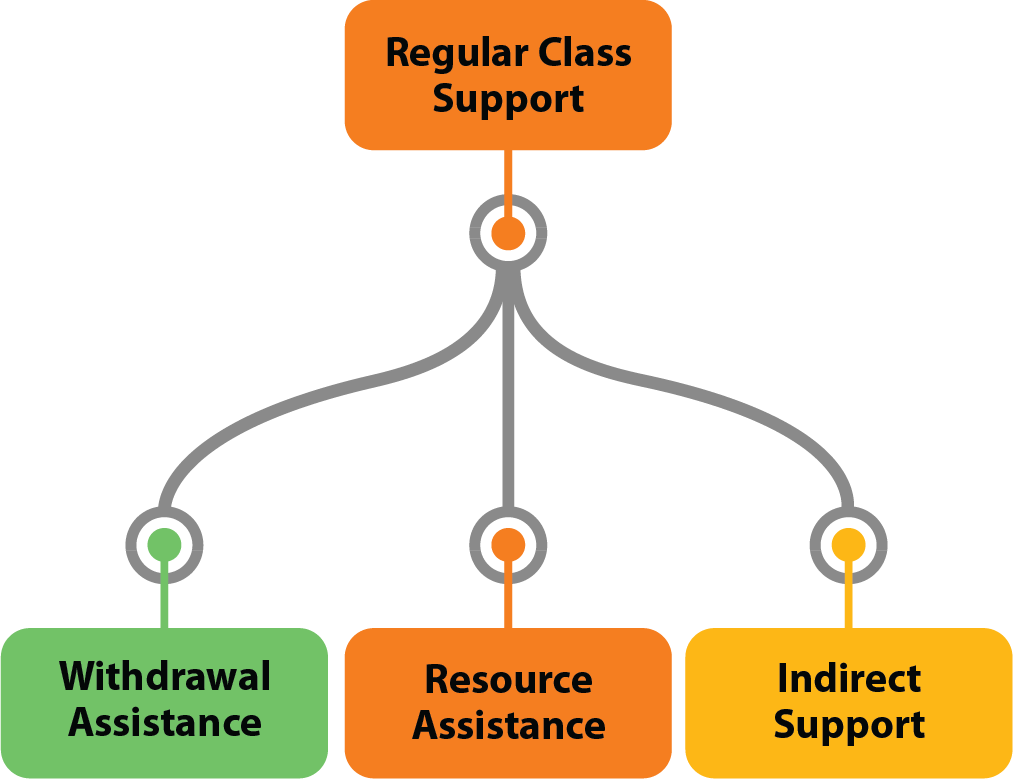 Regular Class with Withdrawal Assistance The student is placed in a regular class and receives instruction outside the regular classroom for less than 50% of the school day from a special education teacher.Regular Class with Resource Assistance The student attends regular class and receives direct, specialized instruction, individually or in a small group from a special education teacher within the regular classroom.Regular Class with Indirect Support The student attends a regular class for the entire school day and receives direct instruction from a regular classroom teacher, who receives specialized consultative services from a special education teacher.Special Education PlacementThe OHRC Policy on Accessible Education for Students with Disabilities confirms the need for special education setting options:“At the primary and secondary levels, before considering placing a student in a self-contained or specialized classroom, education providers must first consider inclusion in the regular classroom.[200] In most cases, appropriate accommodation will be accommodated in the regular classroom with support. However, every student with a disability is unique. To provide appropriate accommodation to all students with disabilities, education providers must, with the assistance of parental input, assess each student’s particular strengths and needs, and consider these against a full range of placements, programs and services. Ultimately, appropriate accommodation will be decided on an individual basis.”Special Education class is the IPRC placement decision for those students with special education needs for whom 50% or more of instructional time is delivered by a special education teacher in a special education classroom, where the pupil-teacher ratio conforms to Regulation 298 (R.R.O.1990, Section 31).Special Education Class with Partial Integration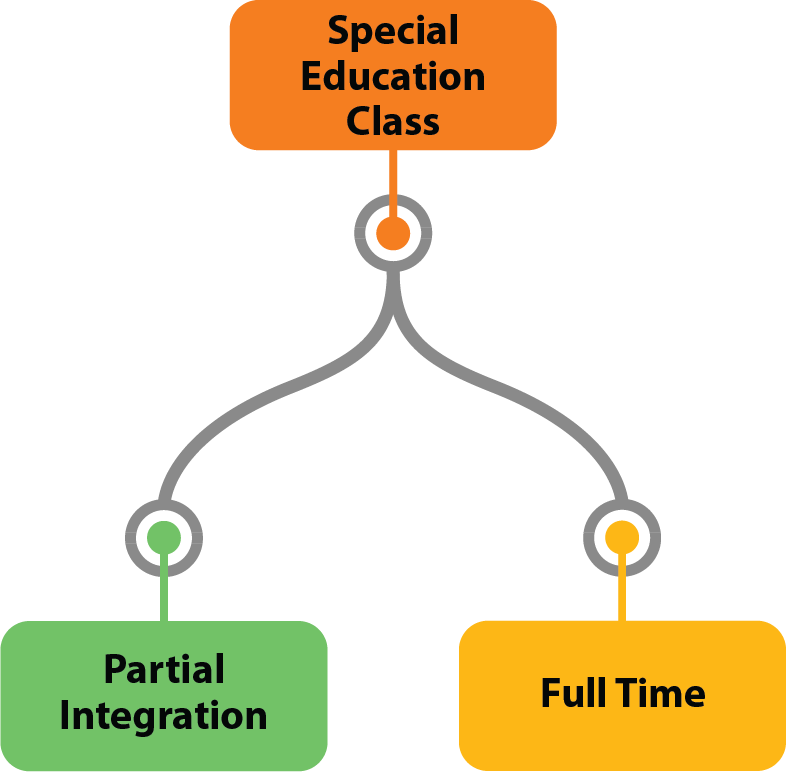 The student attends a special education class and is integrated with a regular class for part of the student’s instructional program (a minimum of one instructional period daily).In TDSB secondary schools, an IPRC decision for Special Education Class with Partial Integration recommends placement in a special education program at an integrated site with both regular and special education programs.In addition, TDSB offers Secondary Resource Program (RSE) and Learning Strategies (GLE) courses, compulsory and/or optional credit courses. Special Education Class Full TimeSome students  attend a special education class for the entire school day. These classes are referred to as Intensive Support Programs (ISP). For TDSB elementary and secondary school students, these special education ISP classes are characterized by small class sizes with prescribed pupil-teacher ratios and appropriate support staff. They offer programming and instruction targeted to the individual and shared needs of the students in the class and the specialized resources/services designed to address those needs. The location for a full-time special education class may be other than the student’s home school.In most cases, student need for Special Education class placement is expected to be of limited duration, to be reviewed annually with an eye to successful reintegration into the regular program as soon as is feasible. Throughout a full-time placement, efforts are made to increasingly integrate the student in the regular school programs and activities.Special Education Class placements are typically located in neighbourhood schools. The number and location of the classes are determined by the profiles and numbers of students requiring them across the system. In some cases, IPRC placement in a Special Education Class Full Time may be in a congregated school setting. These programs support communities of learners whose complex educational needs require alternative curriculum and specialized services, facilities and resources. The goal is to maximize student independence.Sometimes a student’s combined cognitive and learning profiles will result in dual-exceptionality identification by the IPRC. For example, a student could be identified with the exceptionalities of Intellectual Giftedness and Communication (Learning Disability). Based on the nature of the instructional supports required by the student and the best instructional grouping to meet the student’s learning needs, Special Education may offer placement for either Giftedness or Learning Disability and will make program recommendations on how both exceptionalities are to be supported. TDSB believes that students with more than one exceptionality are better served by listing each of their exceptionalities on the Statement of Decision completed at the IPRC.For more information about the special education classes serving the needs of the different exceptionalities, see Exceptionalities – Categories, Definitions and TDSB Special Education Programming.Early Intervention ProgramsAll children enter school capable, competent and ready to learn. Full day Kindergarten supports a strong two-year foundation for future learning. TDSB is committed to creating Early Years learning environments where children feel a sense of belonging and engagement, in spaces where they are motivated to learn and are eager to be part of the school experience.In very few cases, ISP support is available for students of the Kindergarten age, who have complex needs.Diagnostic Kindergarten Program (DK)The Diagnostic Kindergarten Program (DK) is a program serving Kindergarten age students who have extreme complex and/or medical needs in the areas of intellectual, communication, and fine/gross motor skills, including persistent challenges in daily living. The Diagnostic Kindergarten Program is designed to provide targeted education for students to access the Ontario Kindergarten Program.Diagnostic Kindergarten programs have one teacher, an educational assistant and a noon hour assistant. A partnership between Professional Support Services and outside agencies is a valued component in the provision of support to staff and parent(s)/guardian(s).Eligibility for the Diagnostic Kindergarten ProgramKindergarten aged students are offered placement in Diagnostic Kindergarten (DK) programs following either a decision by:Identification, Placement, and Review Committee (IPRC)Special Education Program Recommendation Committee (SEPRC) SECTION C recommendation for students who are new to TDSBRequired Documents for DK ISPAt least two of the following:Medical assessment/diagnosisDevelopmental assessmentPsychological assessmentComprehensive speech/language assessmentCurrent observational summary, which includes information around academic skills, activities of daily living, fine and gross motor skills and other relevant informationFor students not yet attending school, a preschool/daycare report may also be includedDevelopmental History FormFor students already attending school, the following are also required (as appropriate):Individual Learning Profile form indicating recommendation to go to an IPRCKindergarten Communication of Learning if there has been a reporting periodIndividual Education Plan (IEP) if the student has been in school long enough for its developmentMap of current DK Programs - Diagnostic KindergartenIntensive Support ProgramsThe Toronto District School Board (TDSB) is committed to the Inclusion model. Each school will welcome all students, providing an open and inclusive learning environment that recognizes that most students can be served effectively within their community school. TDSB will continue to provide intensive support programs for students with more specialized learning needs.Intensive Support Program (ISP) classes at all grade levels are designed to support communities of students with an identified exceptionality who have similar behavioural, communication, intellectual, or physical needs.Access to this level of support is by the decision of an Identification Placement and Review Committee (IPRC) or by the recommendation of a Special Education Program Recommendation Committee (SEPRC) in consultation with the student’s parent(s)/guardian(s). A committee will first consider if a student’s needs can be met in the regular class with appropriate support.ISPs provide special education support for at least 50 percent of the school day. They are staffed with a Special Education teacher and may also have support staff.The number and location of ISPs is determined by the number and location of students who need this level of support across the TDSB. ISPs are located in local school settings or at congregated sites. The placement is reviewed annually.Special Education Programs and Locations BehaviourMINISTRY OF EDUCATION DEFINITIONA learning disorder characterized by specific behaviour problems over such period of time, and to such a marked degree, and of such a nature, as to adversely affect educational performance, and that may be accompanied by one or more of the following:excessive fears or anxietiesan inability to build or to maintain interpersonal relationshipsa tendency to compulsive reaction and inability to learn that cannot be traced to intellectual, sensory, or health factors, or any combination thereofIPRC Determination of Exceptionality: BehaviourIn making its determination, a TDSB IPRC will consider the following:Classroom DocumentationAn Individual Education Plan (IEP) with alternative programming for teaching intrapersonal and interpersonal skillsEvidence of how behavioural data analysis has been used to modify programming for the student for a minimum of one reporting period, in most casesStudent work samples that are culturally relevant and responsive to the student’s identity; and anecdotal comments that describe staff interventions in any of the following areas:Focusing and/or maintaining attention to activities or tasksRegulating anxietySelf-advocacyEducational AssessmentsA profile of learning strengths and needsA behavioural assessment including use of a behaviour analysis tool and a summary of the Antecedent Behaviour Consequence (ABC) Chart data and other data to show the frequency, intensity and duration of the targeted behavioursThe most recent Provincial Report Card (and where the most recent Report Card is the Progress Report Card, the previous Provincial Report Card)A completed Individual Learning Profile (ILP) from the most recent School Support Team meeting, containing a recommendation to proceed to IPRCAssessment of the student’s adaptive functioning (conceptual, social, practical) such as student work samples; Antecedent Behaviour Consequence (ABC) Chart, Individual Learning Profile (ILP); Functional Behaviour Assessment (FBA)Professional AssessmentPsychological assessment to identify possible underlying factors with implications for programming (e.g., cognitive functioning), considering the child’s ability to be reliably and formally assessedA psychological assessment is desirable prior to a student being presented for a Behaviour Exceptionality, to better understand programming needs and strategiesPresenting learning and socio-emotional areas of need that are not otherwise explained by other factorsExternalizing/internalizing behavioural manifestations that are impacting student’s ability to cope academically, socially, emotionally, and environmentallyProfessional reports as availableInput from Parent(s)/Guardian(s)In addition to information shared at the IPRC meeting, any documents that parent(s)/guardian(s) may deem relevantIPRC Determination of Special Education Class: BehaviourIn making its determination, a TDSB IPRC will consider the following:Typically, students who are eligible for Special Education Class placement with intensive program support for Behaviour:Are identified with a behaviour exceptionality at an IPRCDemonstrate evidence of significant challenges in interpersonal, social and/or emotional developmentMay require support from staff to develop effective interpersonal strategies, self-advocacy and strategies to cope with underlying traumaDemonstrate lack of success in a regular classroom setting despite sustained efforts to implement the academic and behavioural interventions outlined in the IEPHave accessed all appropriate local in-school support which may include accessing the Special Education Resource Teacher, the Board Certified Behaviour Analyst, the Special Education and Inclusion Consultant, the Behaviour Regional Services (BRS) Team, the Social Worker assigned to the school, Restorative Practice, etc.The IPRC ProcessStudent is attending a TDSB schoolPrincipal recommends through School Support Team (SST) or parent(s)/ guardian(s) make an IPRC requestParent(s)/guardian(s) informed of the IPRC process, its purpose and possible outcomes before proceeding with a referralIf any documentation is pending, the IPRC may defer making identification and/or placement decision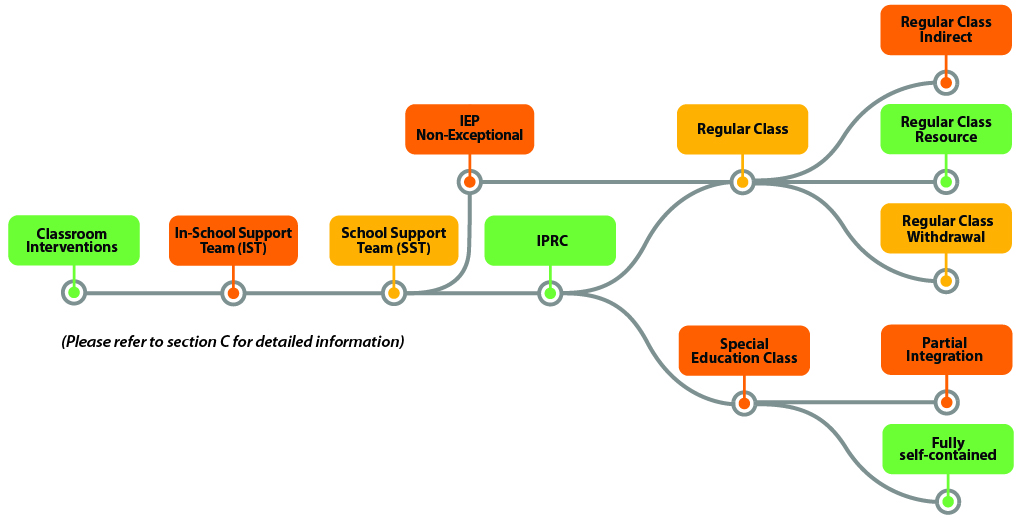 Placement Description of Regular Class Support Behaviour ExceptionalityStudents who have an exceptionality of Behaviour may be offered placement through the IPRC decision to attend the regular class with support in the student’s homeschool. The student will have an opportunity to learn with peers and be provided intentional learning support through the IEP.Placement - Regular Class SettingLocation - Home SchoolRegular ClassWithdrawal - The student attends a regular class and receives instruction outside the regular classroom for less than 50% of the school day from a special education teacher.Resource - The student attends a regular class and receives direct, specialized instruction, individually or in a small group from a special education teacher within the regular classroom.Indirect Support - The student attends a regular class for the entire school day and receives direct instruction from a regular classroom teacher, who receives specialized consultative services from a special education teacher.Grades - Grades 1 to 8Class Size - Ministry of Education regulations for class sizeStaffing - Follow regular class student and teacher ratioPlacement Description of Special Education Class ISP Behaviour ExceptionalityPlacement - ISP Behaviour ExceptionalityLocation - Across the System Learning Centres in local neighbourhood schoolsSpecial Education Class - Intensive Support ProgramProgram Grades - Grades 1 - 8Recommended Class Size - 8 Students per classStaffing - 1.0 Teacher and 1.0 CYWPlacement Description ElementaryStudents who have an exceptionality of Behaviour may be offered through the IPRC decision to attend an ISP class that may not be housed in their home school. The student will have an opportunity to learn in a smaller class size setting with students who share the same profile of learning.The ISP class is designed to address the full range of a student’s academic, emotional, and social development, while maintaining a focus on student achievement. Increasing opportunities for successful integration of students with regular programs is expected.Placement Description SecondaryRegular subject teachers liaise with the school Curriculum Leader for special education and are expected to support students through strategies outlined in the Individual Education Plan (IEP). In addition to the Secondary Resource Program (RSE) and Secondary Learning Strategies (GLE) courses, behaviour support may include course modifications that permit credit accumulation and access to locally developed, compulsory and/or optional credit courses.Regardless of the form of program intervention, the goals for students identified with Behaviour exceptionality are to:Increase skills in effective interpersonal relationshipsAcquire new skills (e.g., problem-solving, conflict resolution, self-advocacy)Transfer skills to other settingsIncrease opportunities for successful integrationLocation of Behaviour ISP Map - BehaviourCommunicationAutismMINISTRY OF EDUCATION DEFINITIONAutism is a severe learning disorder that is characterized by:disturbances in:rate of educational developmentability to relate to the environmentmobilityperception, speech, and language; anda lack of the representational-symbolic behaviour that precedes languageIPRC Determination of Exceptionality: AutismIn making its determination, a TDSB IPRC will consider the following:Classroom DocumentationAn Individual Education Plan (IEP)Student work samples that are culturally relevant and responsive to the student’s identity; and anecdotal comments that describe staff interventions in any of the following areas:Environmental accommodations related to sensory needsTransitionsSelf-advocacyEducational AssessmentsA profile of learning strengths and needs that demonstrates difficulty with academics and verbal and non-verbal communication and alternative programming requirementsA summary of the Antecedent Behaviour Consequence (ABC) Chart data and other data to show the frequency, intensity and duration of targeted behaviours where appropriateThe most recent Provincial Report Card (and where the most recent Report Card is the Progress Report Card, the previous Provincial Report Card)A completed Individual Learning Profile (ILP) from the most recent School Support Team meeting, containing a recommendation to proceed to IPRCProfessional AssessmentsDiagnosis of Autism Spectrum Disorder (ASD) or Autism, PDD-NOS or Asperger (considered by DSM5 as ASD) by a regulated, qualified practitionerPsychological assessment to include cognitive scores, where deemed appropriate by psychology staff, considering the child’s ability to be reliably and formally assessed. If not appropriate to conduct a formal psychological assessment prior to identification, then observational data collected will be consideredStudents can be identified with an Autism exceptionality in the absence of a cognitive assessmentLanguage assessment (where deemed appropriate)Input from Parent(s)/Guardian(s)In addition to information shared at the IPRC meeting, any documents that parent(s)/guardian(s) may deem relevantIPRC Determination of Special Education Class: AutismIn making its determination, a TDSB IPRC will consider the following:Typically, students who are eligible for Special Education Class placement in a Communication (Autism) program:Are identified with the Autism exceptionality at an IPRCHave psychological assessment results indicating at least average thinking and reasoning skillsShow evidence that the student can access the curriculum similarly to most children their age. This information may be obtained from a psychological assessment or, if this is not available or if testing is not deemed appropriate given the complexity of assessment at a young age or at that time, staff observation or assessment is requiredDemonstrate evidence of alternative programming needs such as social, communication, and behavioural skills, as shown through professional and/or teacher assessments and the IEPDemonstrate the need for more interventions than in a regular classroom setting despite indicators of average or above average intellectual development The IPRC ProcessStudent is attending a TDSB schoolPrincipal recommends through School Support Team (SST) or parent(s)/ guardian(s) make an IPRC requestParent(s)/guardian(s) informed of the IPRC process, its purpose and possible outcomes before proceeding with a referralIf any documentation is pending, the IPRC may defer making identification and/or placement decisionProcedure, Policy and Memorandum 140Autism Spectrum Disorders (ASD) are complex neurological disorders that have a lifelong effect on the development of various abilities and skills. ASD is characterized by impairments in communication and social interaction, as well as unusual patterns of behaviours, interests and activities. The term “spectrum” is used to recognize a range of disorders that include a continuum of developmental severity (Asperger’s Disorder, PDD-NOS, Autistic Disorder). The symptoms of ASD can range from mild to severe impairments in several areas of development. (Effective Educational Practices for Students with Autism Spectrum Disorders, A Resource Guide, 2007)All programming for students with a diagnosis of Autism Spectrum Disorder (ASD) follows the Ministry of Education’s Procedure, Policy and Memorandum (PPM) 140 which states that students with ASD are entitled to receive programming which incorporates the principles of Applied Behavioural Analysis when necessary.Applied Behavioural Analysis states that a student’s program must include:individualizationdata collectionreinforcement of targeted skillsgeneralization of skills to new environmentsPlacement Description of Regular Class Support: Autism Exceptionality Students who have an exceptionality of Communications Autism may be offered placement through the IPRC decision to attend the regular class in the student’s homeschool. The student will have an opportunity to learn with peers and be provided intentional learning support through the IEP.Placement - Regular Class SettingLocation - Home SchoolRegular ClassWithdrawal - The student attends a regular class and receives instruction outside the regular classroom for less than 50% of the school day from a special education teacher.Resource - The student attends a regular class and receives direct, specialized instruction, individually or in a small group from a special education teacher within the regular classroom.Indirect Support - The student attends a regular class for the entire school day and receives direct instruction from a regular classroom teacher, who receives specialized consultative services from a special education teacher.Grades - Kindergarten to Grade 12Class Size - Ministry of Education regulations for class sizeStaffing - Follow regular class student and teacher ratioPlacement Description of Special Education Class: ISP Class Autism ExceptionalityPlacement - ISP Autism ExceptionalityLocation - Across the System Learning Centres in local neighbourhood schoolsSpecial Education Class - Intensive Support ProgramProgram Grades - Grades 1-12Recommended Class Size - 6 students in a special education class for students with ASDStaffing - 1 Teacher and 1 CYW in elementary per class. Secondary staffed per number of sections required based on the number of students. Placement Description ElementaryThe elementary Special Education Class placement for Communication (Autism) is characterized by small class size, Child and Youth Worker support and instruction targeted to the specific individual needs of the students. It is designed to address the full range of a student’s academic, emotional, and social development, while maintaining a focus on student achievement. Increasing opportunities for successful integration of students with regular programs is an important goal. The number and location of programs is determined by the profiles of students requiring intensive support.In Secondary SchoolsThe IPRC decision of Special Education Class with Partial Integration recommends placement in a Communication (Autism) program at an integrated site with both special education and regular programs. This kind of support is run similarly to the Secondary Resource program. This means that students have a designated room with consistent staff who are able to support them in a variety of ways throughout the day. The special education teacher provides program support and also offers Learning Strategies (GLE) instruction. In these classes, there is an understanding that in any one period the student to staff ratio does not exceed 6:1. The students have the opportunity to be fully integrated in regular class with Ministry regulation of class size for their credits and additional support staff is allocated to facilitate their integration. During periods of integration, subject teachers support students through strategies outlined in the IEP.Location of Autism ISP Map - AutismCommunicationDeaf and Hard of HearingMINISTRY OF EDUCATION DEFINITIONAn impairment characterized by deficits in language and speech development because of a diminished or non-existent auditory response to sound.IPRC Determination of Exceptionality: Deaf and Hard of HearingIn making its determination, a TDSB IPRC will consider the following:Classroom DocumentationAn Individual Education Plan (IEP)Student work samples that are culturally relevant and responsive to the student’s identity or other relevant evidence collected in collaboration with school personnel, agencies, classroom teacher, parent(s)/guardian(s) and studentEducational AssessmentsA profile of learning strengths and needs that includes both academic and functional factorsThe most recent Provincial Report Card (and where the most recent Report Card is the Progress Report Card, the previous Provincial Report Card), where applicableA completed Individual Learning Profile (ILP) from the most recent School Support Team meeting, containing a recommendation to proceed to IPRCProfessional AssessmentAn audiologist’s assessment indicating a permanent bilateral hearing loss within the mild to profound rangeA speech and language assessment (when deemed appropriate by the School Support Team)Input from Parent(s)/Guardian(s)In addition to information shared at the IPRC meeting, any documents that parent(s)/guardian(s) may deem relevantIPRC Determination of Special Education Class: Deaf and Hard of HearingIn making its determination, a TDSB IPRC will consider the following:Typically, students who are eligible for Special Education Class placement with intensive program support for Deaf/Hard of Hearing students:Are identified with a Deaf and Hard of Hearing exceptionality due to a significant hearing loss, through a TDSB IPRCAre assessed as having expressive and receptive language delays due to a significant hearing loss, requiring modification and/or accommodations, instruction by a specialist teacher of the Deaf and Hard of Hearing and a smaller student teacher ratioThe IPRC ProcessStudent is attending a TDSB schoolPrincipal recommends through School Support Team (SST) or parent(s)/ guardian(s) make an IPRC requestParent(s)/guardian(s) informed of the IPRC process, its purpose and possible outcomes before proceeding with a referralIf any documentation is pending, the IPRC may defer making identification and/or placement decisionPlacement Description of Regular Class Support Deaf and Hard of Hearing ExceptionalityStudents who have an exceptionality of Deaf and Hard of Hearing may be offered placement through the IPRC decision to attend a regular class in the student's homeschool. The student will have an opportunity to learn with peers and be provided intentional learning support through the IEP.Placement - Regular Class SettingLocation - Home SchoolRegular ClassWithdrawal - The student attends a regular class and receives instruction outside the regular classroom for less than 50% of the school day from a special education teacher.Resource - The student attends a regular class and receives direct, specialized instruction, individually or in a small group from a special education teacher within the regular classroom.Indirect Support - The student attends a regular class for the entire school day and receives direct instruction from a regular classroom teacher, who receives specialized consultative services from a special education teacher and Tiered support by DHH Itinerant Teachers.Grades - Pre-School and Kindergarten to Grade 12Class Size - Ministry of Education regulations for class sizeStaffing - Following regular class student and teacher ratioPlacement Description of Special Education Class Deaf and Hard of Hearing ExceptionalityPlacement - ISP Class DHH ExceptionalityLocation - Across the System Learning Centres in local neighbourhood schoolsSpecial Education Class - Intensive Support ProgramProgram Grades - Pre-School; Kindergarten to Grade 12Recommended Class SizePreschool; Kindergarten - 8 StudentsPrimary - Junior - 10 StudentsIntermediate - 12 StudentsSecondary - Class composition and size vary based on school organization and student program needsStaffing - 1 Teacher and 1 EA Signing/Oral in elementary and Sign Language Facilitator in some secondary classes based on student needs. Secondary schools staffed per number of sections required based on the number of students.Placement DescriptionStudents who are Deaf and Hard of Hearing may demonstrate needs in language and speech development and in gaining auditory access to the curriculum. TDSB Deaf and Hard of Hearing programs offer a variety of supports to meet these needs, including itinerant support and special education class placement.There are varying levels of service available under the umbrella of Special Education Hearing Itinerant. Many students who are Deaf and Hard of Hearing can be served in Regular Class placements with support. On a referral basis, schools have access to Hearing Itinerant teachers who can recommend the necessary accommodations and/or programming modifications to meet the educational needs of students who are Deaf and Hard of Hearing. They are also available to consult on appropriate assistive technology for students with unilateral, minimal and fluctuating hearing losses as well as for students diagnosed with Auditory Neuropathy Spectrum Disorder (ANSD) or an Auditory Processing Disorder (APD).The TDSB recognizes the importance of early intervention and can support students who are Deaf and Hard of Hearing from the age of 3, through either a preschool class or home-visiting program. Upon entry to school, students who are Deaf and Hard of Hearing have access to the support of a Specialist Teacher of the Deaf and Hard of Hearing. These itinerant teachers have specialized qualifications approved by the Ministry of Education that enable them to recommend the necessary accommodations and/or programming modifications to meet the educational needs of students who are Deaf and Hard of Hearing. Based on student need, these teachers work closely with the TDSB Educational Audiologist to determine the appropriate FM technology that works with the student’s Hearing Assistive Technology (HAT). When warranted, itinerant teachers facilitate access to the curriculum through direct instruction from Kindergarten to completion of secondary school.In Elementary SchoolsElementary Special Education Class placements for students who are Deaf and Hard of Hearing are available from pre-school to the completion of grade 8. There are a variety of communication options used in the classes, including oral, oral with sign language support, and American Sign Language (ASL). Classes are taught by Specialist Teachers of the Deaf and Hard of Hearing.In Secondary SchoolsPlacement in a Special Education Class Full Time and Special Education Class with Partial Integration for students who are Deaf and Hard of Hearing is available until the completion of secondary school. There are a variety of communication options used in the classes, including oral, oral with sign language support, and American Sign Language (ASL).Classes are taught by Specialist Teachers of the Deaf and Hard of Hearing. Class composition and size varies based on school organization and student program needs. The students have the opportunity to be fully integrated for their courses and additional support staff is allocated to facilitate their integration. During periods of integration, subject teachers support students through strategies outlined in the Individual Education Plan (IEP).American Sign Language (ASL) CourseBeginning September 2021, the Ministry of Education will allow secondary schools the ability to offer the new ASL second language course (LASB01). This course will give students the opportunity to develop new language skills and cultural competencies, while earning a credit towards their Ontario Secondary School Diploma (OSSD).The new course curricula will be issued in early 2021, and available on the newly developed Ministry of Education Curriculum and Resources website. The Ministry has worked with ASL community partners in developing this curriculum and is continuing to collaborate on further implementation supports.Location of DHH ISP Map - Deaf and Hard of HearingCommunicationLearning DisabilityMINISTRY OF EDUCATION DEFINITIONOne of a number of neurodevelopmental disorders that persistently and significantly has an impact on the ability to learn and use academic and other skills and that:affects the ability to perceive or process verbal or non-verbal information in an effective and accurate manner in students who have assessed intellectual abilities that are at least in the average rangeresults in (a) academic underachievement that is inconsistent with the intellectual abilities of the student (which are at least in the average range) and/or (b) academic achievement that can be maintained by the student only with extremely high levels of effort and/or with additional supportresults in difficulties in the development and use of skills in one or more of the following areas: reading, writing, mathematics, and work habits and learning skillsmay typically be associated with difficulties in one or more cognitive processes, such as phonological processing; memory and attention; processing speed; perceptual-motor processing; visual-spatial processing; executive functions (e.g., self-regulation of behaviour and emotions, planning, organizing of thoughts and activities, prioritizing, decision making)may be associated with difficulties in social interaction (e.g., difficulty in understanding social norms or the point of view of others); with various other conditions or disorders, diagnosed or undiagnosed; or with other exceptionalitiesis not the result of a lack of acuity in hearing and/or vision that has not been corrected; intellectual disabilities; socio-economic factors; cultural differences; lack of proficiency in the language of instruction; lack of motivation or effort; gaps in school attendance or inadequate opportunity to benefit from instructionIPRC Determination of Exceptionality: Learning DisabilityIn making its determination, a TDSB IPRC will consider the following:Classroom DocumentationAn Individual Education Plan (IEP) with alternative programmingStudent work samples that are culturally relevant and responsive to the student’s identity or other relevant evidence collected in collaboration with school personnel, agencies, classroom teacher, parent(s)/guardian(s) and studentEvidence that requires further support in the following areas:Focusing and/or maintaining attention to activities or tasksRegulating anxietySelf-AdvocacyEducational AssessmentsA profile of learning strengths and needs that demonstrates a meaningful discrepancy between age appropriate academic expectations and current academic achievement in literacy and/or numeracy and alternative programming requirementsThe most recent Provincial Report Card (and where the most recent Report Card is the Progress Report Card, the previous Provincial Report Card)A completed Individual Learning Profile (ILP) from the most recent School Support Team meeting, containing a recommendation to proceed to IPRCAssessment that indicates the need for more intensive interventions in the areas of academics, social interaction and processing verbal and non-verbal information (Report Card, Individual Learning Profile, student work samples)Professional AssessmentA psychological assessment of the student indicating average or above average intellectual development; processing difficulty and academic challenges related to the processing difficulty (PPM 8)Medical information (e.g., information on vision, hearing and physical condition)Academic achievement that can be maintained only with extremely high levels of effort and/or additional support not solely due to newcomer issues, school absenteeism or other factors that affect the academic instruction receivedIntensive intervention is needed in the development and use of skills in 1 or more of the following areas: reading, writing, mathematics, work habits and learning skillsMay be associated with various other complex needs, diagnosed or undiagnosed or with other exceptionalitiesNote: A clinical diagnosis of a Learning Disability by a qualified practitioner is not required before an IPRC can identify a student under this category.Input from Parent(s)/Guardian(s)In addition to information shared at the IPRC meeting, any documents that parent(s)/guardian(s) may deem relevantIPRC Determination of Special Education Class: Learning DisabilityIn making its determination, a TDSB IPRC will consider the following:Typically, students who are eligible for Special Education Class placement with intensive program support for Communication (Learning Disability):Are identified with a Learning Disability and may in conjunction also meet criteria for an additional exceptionality at an IPRCAre assessed as having at least average intellectual development (e.g., thinking and reasoning skills)Demonstrate evidence of other factors affecting learning, that is, any combination of alternative program needs such as attention and executive function difficulties, receptive and expressive language difficulties, anxiety, social/emotional needs, etc, as shown through professional and/or teacher assessments and the Individual Education PlanDemonstrate lack of success in a regular classroom setting despite sustained efforts to implement the interventions outlined in the Individual Education PlanGenerally, assessments show evidence of a need for intensive support programming in a classroom setting with a reduced pupil teacher ratio and additional Educational Assistant support. Teacher assessments, in conjunction with the IEP, show the students are functioning academically below grade level in both numeracy and literacy by a minimum of:Three years in the primary gradesThree to four years in the junior gradesFour years in the intermediate/senior gradesThe IPRC ProcessStudent is attending a TDSB schoolPrincipal recommends through School Support Team (SST) or parent(s)/ guardian(s) make an IPRC requestParent(s)/guardian(s) informed of the IPRC process, its purpose and possible outcomes before proceeding with a referralIf any documentation is pending, the IPRC may defer making identification and/or placement decisionPlacement Description of Regular Class Support Learning Disability (LD) ExceptionalityStudents who have an exception of Communications Learning Disability may be offered placement through the IPRC decision to attend the regular class in the student’s homeschool. The student will have an opportunity to learn with peers and be provided intentional learning support through the IEP.Interventions must be focused, specific to learning needs and responsive to the identity of the student. The impact of the interventions must be monitored through ongoing assessment to determine effectiveness. Educators need to reflect on their pedagogy and have continuous responsiveness to student needs.Placement - Regular Class SettingLocation - Home SchoolRegular ClassWithdrawal - The student attends a regular class and receives instruction outside the regular classroom for less than 50% of the school day from a special education teacher.Resource - The student attends a regular class and receives direct, specialized instruction, individually or in a small group from a special education teacher within the regular classroom.Indirect Support - The student attends a regular class for the entire school day and receives direct instruction from a regular classroom teacher, who receives specialized consultative services from a special education teacher.Program Grades - Grades 1 to12Class Size - Ministry of Education regulations for class sizeStaffing - Following regular class student and teacher ratioPlacement Description of Special Education Class Learning Disability (LD) ExceptionalityPlacement - ISP Class LD ExceptionalityLocation - Across the System Learning Centres in local neighbourhood schoolsSpecial Education Class - Intensive Support ProgramProgram Grades - Grades 1 to 12Recommended Class SizePrimary - 10-12 StudentsJunior - 12-14 StudentsIntermediate - 14-16 StudentsStaffing - 1 Teacher and 1 EA in elementary and secondary staffed per number of sections required.Placement DescriptionEach individual diagnosed with a Learning Disability is unique and may require moderate to intense interventions to support learning. Special Education programming for Learning Disabilities addresses the full range of a student’s academic, emotional, expressive and receptive communication and social development, while maintaining a focus on student achievement. Regardless of the form of program intervention, the goal for students is generally to fill the academic gaps that have developed due to the nature of a student’s specific learning disabilities, to build on student strengths while addressing areas of weakness and to address the kinds of social-emotional, behavioural and confidence-related needs that can be brought about by a student’s persistent academic struggles. Additional support for students identified with language and speech impairment is provided through Speech and Language Services.In Elementary SchoolsThe elementary Special Education Class placement is characterized by a smaller class size and Educational Assistant support. It is designed to address the full range of a student’s academic, emotional, and social development, while maintaining a focus on student achievement. Planned opportunities for successful integration with regular programs are an important goal. Student need for special education class placement is expected to be of limited duration, to be reviewed annually with an eye to successful reintegration in the regular class with a reduced level of support, as soon as is feasible. The recommended class size varies by school division.In Secondary SchoolsAt the secondary level, there are no Special Education Class Full Time placements for students with the exceptionality of Communication (Learning Disability). Special Education Class with Partial Integration continues to be an option where students have select subjects delivered in a smaller class environment. The students will take some of their courses in special education classes for students with a Learning Disability exceptionality and they are integrated with students in regular classes for other courses.Students in Grade 9 and 10 are required to take four special education courses. The recommended courses for schools to offer are English, Math, Science, and Geography/History.Students in Grade 11 and 12 are required to take two special education courses. The recommended courses for schools to offer are English and Math.For students placed in regular class, regular subject teachers liaise with the school Curriculum Leader for Special Education and are expected to support students through strategies outlined in the Individual Education Plan (IEP). Special course options for students on IEPs include Secondary Resource Program (RSE) and Learning Strategies (GLE). Support can also include course modifications that permit credit accumulation and access to locally developed, compulsory and/or optional credit courses designed to provide an opportunity for students to upgrade knowledge and skills. Withdrawal assistance can be provided by a special education teacher on staff as part of school-based Resource assistance.Location of LD ISP Map - Learning DisabilityCommunicationSpeech ImpairmentMINISTRY OF EDUCATION DEFINITIONA disorder in language formulation which may be associated with neurological, psychological, physical, or sensory factors that involves perceptual motor aspects of transmitting oral messages and that may be characterized by impairment in articulation, rhythm and stress.IPRC Determination of Exceptionality: Speech ImpairmentIn making its determination, a TDSB IPRC will consider the following:Classroom DocumentationAn Individual Education Plan (IEP)Evidence demonstrating academic needs related to communicationEducational AssessmentsA profile of learning strengths and needsThe most recent Provincial Report Card (and where the most recent Report Card is the Progress Report Card, the previous Provincial Report Card)A completed Individual Learning Profile (ILP) from the most recent School Support Team meeting, containing a recommendation to proceed to IPRCProfessional AssessmentA professional assessment by a qualified speech-language pathologist or Psychologist that determines the primary concern to be an impairment in speech production, which significantly interferes with the student’s communication and academic achievementInput from Parent(s)/Guardian(s)In addition to information shared at the IPRC meeting, any documents that parent(s)/guardian(s) may deem relevantIPRC Determination of Special Education Class: Speech ImpairmentIn making its determination, a TDSB IPRC will consider the following:An IPRC placement decision for an exceptional student is based on the full profile of the student’s cognitive and learning needs. For students identified with the exceptionality Communication (Speech Impairment), the first placement consideration is Regular Class with support provided through Speech Language Services, in collaboration with Local Health Integration Networks (LHIN). TDSB does not have classes solely for students with Speech Impairment. Where intensive, targeted support is needed to address a student’s additional learning needs, placement in a Special Education Class may be the decision of the IPRC. Intensive support programming options are included under Communication (Learning Disability).The IPRC ProcessStudent is attending a TDSB schoolPrincipal recommends through School Support Team (SST) or parent(s)/ guardian(s) make an IPRC requestParent(s)/guardian(s) informed of the IPRC process, its purpose and possible outcomes before proceeding with a referralIf any documentation is pending, the IPRC may defer making identification and/or placement decisionPlacement Description of Regular Class Support Speech Impairment Exceptionality Students who have an exceptionality of Speech Impairment may be offered through the IPRC decision to attend the regular class in the student's homeschool. The student will have an opportunity to learn with peers and be provided intentional learning support through the IEP.Placement - Regular Class SettingLocation - Home SchoolRegular ClassWithdrawal - The student attends a regular class and receives instruction outside the regular classroom for less than 50% of the school day from a special education teacher.Resource - The student attends a regular class and receives direct, specialized instruction, individually or in a small group from a special education teacher within the regular classroom.Indirect Support - The student attends a regular class for the entire school day and receives direct instruction from a regular classroom teacher, who receives specialized consultative services from a special education teacher.Program Grades - Kindergarten to Grade 12Class Size - Ministry of Education regulations for class sizeStaffing - Following regular class student and teacher ratioCommunicationLanguage ImpairmentMINISTRY OF EDUCATION DEFINITIONA learning disorder characterized by impairment in comprehension and/or use of verbal communication or the written or other symbol system of communication, which may be associated with neurological, psychological, physical, or sensory factors, and which may:Involve one or more of the forms, content, and function of language in communicationInclude one or more of:Language delayDysfluencyVoice and articulation development, which may or may not be organically or functionally basedIPRC Determination of Exceptionality: Language ImpairmentIn making its determination, a TDSB IPRC will consider the following:Classroom DocumentationAn Individual Education Plan (IEP)Student work samples that are culturally relevant and responsive to the student’s identity or other relevant evidence collected in collaboration with school personnel, agencies, classroom teacher, parent(s)/guardian(s) and studentEducational AssessmentsA profile of learning strengths and needsThe most recent Provincial Report Card (and where the most recent Report Card is the Progress Report Card, the previous Provincial Report Card)A completed Individual Learning Profile (ILP) from the most recent School Support Team meeting, containing a recommendation to proceed to IPRCProfessional AssessmentA professional assessment by a qualified speech-language pathologist that determines the primary concerns to be receptive and expressive language levels, which significantly interfere with communication and academic achievementA psychological assessment that identifies average or above average cognitive development and the range of needs of the student and that determines whether language difficulties can be better explained by other factors, such as overall cognitive ability or Autism Spectrum DisorderInput from Parent(s)/Guardian(s)In addition to information shared at the IPRC meeting, any documents that parent(s)/ guardian(s) may deem relevantIPRC Determination of Special Education Class: Language ImpairmentIn making its determination, a TDSB IPRC will consider the following:For students identified with the exceptionality, Communication (Language Impairment), Regular Class with support provided through Speech and Language Services is the first placement consideration. However, an IPRC placement decision for an exceptional student is based on the full profile of the student’s cognitive and learning needs. Where intensive, targeted support is needed to address other learning needs in addition to severe language difficulties, placement in a Special Education Class may be the decision of the IPRC. TDSB does not have classes solely for students with Language Impairment. Intensive support programming options are included under Communication (Learning Disability).The IPRC ProcessStudent is attending a TDSB schoolPrincipal recommends through School Support Team (SST) or parent(s)/ guardian(s) make an IPRC request 	Parent(s)/guardian(s) informed of the IPRC process, its purpose and possible outcomes before proceeding with a referralIf any documentation is pending, the IPRC may defer making identification and/or placement decisionPlacement Description of Regular Class Support Language Impairment ExceptionalityStudents who have an exceptionality of Language Impairment may be offered through the IPRC decision to attend the regular class in the student's homeschool. The student will have an opportunity to learn with peers and be provided intentional learning support through the IEP.Placement - Regular Class SettingLocation - Home SchoolRegular ClassWithdrawal - The student attends a regular class and receives instruction outside the regular classroom for less than 50% of the school day from a special education teacher.Resource - The student attends a regular class and receives direct, specialized instruction, individually or in a small group from a special education teacher within the regular classroom.Indirect Support - The student attends a regular class for the entire school day and receives direct instruction from a regular classroom teacher, who receives specialized consultative services from a special education teacher.Program Grades - Kindergarten to Grade 12Class Size - Ministry of Education regulations for class sizeStaffing - Following regular class student and teacher ratioIntellectualDevelopmental DisabilityMINISTRY OF EDUCATION DEFINITIONA severe learning disorder characterized by:an inability to profit from a special education program for students with mild intellectual disabilities because of slow intellectual developmentan ability to profit from a special education program that is designed to accommodate slow intellectual developmenta limited potential for academic learning, independent social adjustment, and economic self-supportThe Provincial Ministry of Children, Community and Social Services definition of developmental disabilities is also consistent with the 2008 Act. "Generally, developmental disabilities: affect a person’s ability to learn and apply conceptual, social and practical skills in their everyday life; affect a person’s intellectual capacity, including the capacity to reason, organize, plan, make judgments and identify consequences; originate before a person reaches 18 years of age; and are likely to be life-long in nature".IPRC Determination of Exceptionality: Developmental DisabilityIn making its determination, a TDSB IPRC will consider the following:Classroom DocumentationAn Individual Education Plan (IEP) incorporating areas of alternative curriculaStudent work samples that are culturally relevant and responsive to the student’s identity or other relevant evidence collected in collaboration with school personnel, agencies, classroom teacher, parent(s)/guardian(s) and studentEducational AssessmentsA profile of learning strengths and needs demonstrating very limited academic and adaptive skills, which are significantly below the range expected for age-appropriate placementThe most recent Provincial Report Card (and where the most recent Report Card is the Progress Report Card, the previous Provincial Report Card)A completed Individual Learning Profile (ILP) from the most recent School Support Team meeting, containing a recommendation to proceed to IPRCProfessional AssessmentA psychological assessment that indicates that the student’s functioning in meaningful intellectual and adaptive domains typically lies at or below the 1st percentileDiagnosis of Global Developmental Delay or Intellectual Disability (Unspecified) and adaptive domains at or below the 1st percentile are considered in lieu of a psychological report for those students who are unable to participate in a psychological assessment, or when degree of cognitive impairment cannot be determinedInput from Parent(s)/Guardian(s)In addition to information shared at the IPRC meeting, any documents that parent(s)/guardian(s) may deem relevantIPRC Determination of Special Education Class: Developmental DisabilityIn making its determination, a TDSB IPRC will consider the following:Typically, students who are eligible for Special Education Class placement with intensive program support for Developmental Disability:Are usually identified with the exceptionality of Developmental Disability by a TDSB IPRC. Students identified under other exceptionalities, but with a similar cognitive profile, may qualify for the same kind of placement.Usually function at an intellectual and adaptive level at or below the 1st percentile in a recent psychological assessment and experience significant difficulty in functional academics, communication, activities of daily living, motor skills, social skills, self-regulation, and/or behaviour, as indicated through professional assessments such as speech and language assessment, psychological assessment, occupational/physiotherapy assessment, or teacher assessmentThe IPRC ProcessStudent is attending a TDSB schoolPrincipal recommends through School Support Team (SST) or parent(s)/ guardian(s) make an IPRC requestParent(s)/guardian(s) informed of the IPRC process, its purpose and possible outcomes before proceeding with a referralIf any documentation is pending, the IPRC may defer making identification and/or placement decisionPlacement Description of Regular Class Support Developmental Disability ExceptionalityStudents who have an exceptionality of Developmental Disability may be offered placement through the IPRC decision to attend the regular class in the student’s homeschool. The student will have an opportunity to learn with peers and be provided intentional learning support through the IEP.Placement - Regular Class SettingLocation - Home SchoolRegular ClassWithdrawal - The student attends a regular class and receives instruction outside the regular classroom for less than 50% of the school day from a special education teacher.Resource - The student attends a regular class and receives direct, specialized instruction, individually or in a small group from a special education teacher within the regular classroom.Indirect Support - The student attends a regular class for the entire school day and receives direct instruction from a regular classroom teacher, who receives specialized consultative services from a special education teacher.Program Grades - Kindergarten to Grade 12Class Size - Ministry of Education regulations for class sizeStaffing - Following regular class student and teacher ratioProgram DescriptionSpecial Education programming for students identified with the exceptionality of Developmental Disability is designed to address the full spectrum of their needs. Students with developmental disabilities demonstrate very limited cognitive and adaptive skills, requiring alternative curriculum expectations designed to maximize student independence. Instructional needs typically include functional academics, activities of daily living, communication, social skills, self-regulation, motor skills and experiential learning. Some aspects of an alternative curriculum may be addressed in Regular Class placement. A program devoted to alternative curriculum is available in a Special Education Class placement. The number and location of special education classes is determined by the profiles of students requiring intensive support. Some of the programs are in congregated special education schools where highly specialized supports and staff expertise required by some students are available. A collaborative partnership between special education staff in intensive support settings, Professional Support Service, parents/guardians and outside agencies is an important factor in meeting the diverse needs of these students.Regardless of the form of program support, opportunities to be included in the culture of the school are essential to build student confidence and self-esteem. Students with developmental disabilities transition age appropriately from division to division throughout the school years. Their secondary school alternative curriculum is non-credit-bearing. The students complete their secondary schooling and transition out in June of the calendar year in which they turn 21 years of age [Education Act, S33(1)]Placement Description of Special Education Class Developmentally Disability ExceptionalityPlacement - ISP Class Developmental Disability ExceptionalityLocation - Across the System Learning Centres in local neighbourhood schoolsSpecial Education Class - Intensive Support ProgramProgram Grades - Kindergarten to Grade 12Recommended Class Size - 10 StudentsStaffing - 1 Teacher and 1.0 EA K in integrated settings, 1.5 EA K in congregated sites, 2.0 EA K in classes with students with multiple physical disabilities, 1.0 Noon Hour AssistantIn Elementary Schools:The elementary Special Education Class placement is characterized by a smaller class size with a reduced pupil-teacher ratio and educational assistant support, including a noon hour assistant. The programs have consultative support of Professional Support Services staff, such as an occupational therapist/physiotherapist (OT/PT), speech-language pathologist, psychologist and social worker, who provide input regarding programming strategies to address the often complex needs of this community of learners.In Secondary Schools:Special Education Class Full Time placements for secondary students with Developmental Disabilities are characterized by a smaller class size with a reduced pupil-teacher ratio and educational assistant support, including a noon hour assistant. They provide targeted instruction in alternative curriculum. While regular class integration is not offered, planned opportunities for students to be included in the life of the school are expected. The programs have consultative support of Professional Support Services staff, such as an occupational therapist/physiotherapist (OT/PT), speech-language pathologist, psychologist and social worker, who provide input regarding programming strategies to address the often complex needs of this community of learners.Location of DD ISP Map - Developmental DisabilityIntellectualGiftednessMINISTRY OF EDUCATION DEFINITIONAn unusually advanced degree of general intellectual ability that requires differentiated learning experiences of a depth and breadth beyond those normally provided in the regular school program to satisfy the level of educational potential indicated.IPRC Determination of Exceptionality: GiftednessIn making its determination, a TDSB IPRC will consider the following:Classroom DocumentationStudent work samples that are culturally relevant and responsive to the student’s identity or other relevant evidence collected in collaboration with school personnel, agencies, classroom teacher, parent(s)/guardian(s) and studentEducational AssessmentsThe most recent Provincial Report Card (and where the most recent Report Card is the Progress Report Card, the previous Provincial Report Card) Standardized educational assessments (e.g., Developmental Reading Assessment, PRIME, etc.)Results from the Universal Screening Assessment (Canadian Cognitive Abilities Test – 7th Edition (CCAT7)For programming considerations, results from the Gifted Rating Scale – School Age Record Form (GRS-S) for students aged up to 13 years, 11 months (the upper limit of the GRS-S norms)A completed Individual Learning Profile (ILP) from the most recent School Support Team meeting, containing a recommendation to proceed to IPRCProfessional AssessmentAn individual psychological assessment that the student is functioning at or above the 98th percentile on the General Ability Index (GAI) on a recently administered Wechsler Intelligence Scale for Children – 5th Edition (WISC-V), Canadian normsInput from Parent(s)/Guardian(s)In addition to information shared at the IPRC meeting, any documents that parent(s)/guardian(s) may deem relevantIPRC Determination of Special Education Class: GiftednessIn making its determination, a TDSB IPRC will consider the followingStudents who are eligible for Special Education Class placement with intensive program support for Giftedness, in addition to demonstrating an unusually advanced degree of general intellectual ability by meeting the criteria for the exceptionality of Giftedness, may also meet one of the following criteria:demonstrate a significant need for enrichment programming, and/or alternative programming (e.g., thinking, awareness of self/others) requiring differentiated learning experiences of a depth and breadth beyond those normally provided in the regular school program to satisfy the student’s level of educational potentialdemonstrate evidence of significant challenges in interpersonal, social, emotional, and/or self-regulation development in the school settingmay have a Gifted Rating Scale – School Age Record Form (GRS-S) T score of 60 or higher in one of the 6 scalesWith regard to assessments for Giftedness, please note:Cognitive or intellectual tests measure the ability to problem solve with novel tasks. There should be no advance preparation for these types of tests. Efforts to practice these tests in advance will invalidate the results. Should a reassessment be indicated, it would require the student waiting one year.It is important to obtain accurate information regarding the student’s functioning to ensure that programming meets the true needs of the child.Due to practice effects, TDSB will accept assessments where the same intelligence test has not been used twice in a 12-month period.An overall maximum of two test administrations will be provided by TDSB Psychological Services during the student’s school years within the TDSB.TDSB Psychological Services staff will only reassess within a 12-month period under special circumstances and after consultation with a TDSB Manager of Psychological Services.The WISC-V is administered when the child is at least of grade three age appropriately placed in and attending grade three.The WISC-V is the preferred choice for gifted screening. Other intelligence test results and their criteria will only be accepted pending approval by a TDSB Manager of Psychological Services.IPRC Determination of Giftedness for English Language Learners (ELL)In addition to the considerations noted above under Professional Assessment, when factors of ELL* or cultural background are considered to have a substantial impact on the measurement of intellectual development, the TDSB IPRC will use the following criteria:A score at or above the 98th percentile on the General Ability Index (GAI), Verbal Comprehension Primary Index Scale, Visual-Spatial Primary Index Scale, or Fluid Reasoning Primary Index Scale on the WISC-V, Canadian norms*PLEASE NOTE: To qualify for ELL consideration, there must be evidence that the student has received ELL support over three consecutive reporting periods within the last three years. This support must be substantiated by ELL Tracking Sheets and/or report cards with the ELL box marked. Only the IPRC can determine when the ELL criteria will be used based on documentation and consultation with those who know the student.IPRC Determination of Giftedness for Students with Learning DisabilitiesIn addition to the considerations noted above under Professional Assessment, for students identified with Learning Disability*, the TDSB IPRC will use the following criteria:Assessment information will provide clear evidence that the student has:Indicators of above average intellectual developmentInformation-processing needsAcademic challenges as a result of complex processing needsA profile of learning strengths and needs that demonstrates a meaningful discrepancy between age appropriate expectations and academic achievement in literacy and/or numeracy and alternative programming requirementsThe assessment information, along with IEP information, report card information, and consultation, will lead to the student being designated as exceptional (Communication: Learning Disability), prior to considering the use of the Giftedness/Learning Disability criteria to identify the student with the Giftedness exceptionality ANDA score at or above the 98th percentile on the General Ability Index (GAI), Verbal Comprehension Primary Index Scale, Visual-Spatial Primary Index Scale, or Fluid Reasoning Primary Index scores on the WISC-V, Canadian norms*PLEASE NOTE: Only the IPRC can determine when the Learning Disability criteria for Giftedness identification will be used, based on documentation and consultation.Universal ScreeningAll TDSB students in Grade 3 participate in the Canadian Cognitive Abilities Test (CCAT-7).The purpose of the process is to provide comprehensive information to classroom teachers about the learning strengths and needs of all students and to assist in identification and program planning. Another objective in adopting this universal screening process is to make the process of identification for giftedness more comprehensive and equitable.The test results from the CCAT-7 and the GRS-S may be considered by the School Support Team (SST) to determine if further assessment is warranted. Depending on the findings, the SST may recommend referral of a student for an individual intellectual assessment. One purpose for such an assessment is for possible identification of Giftedness at an Identification, Placement and Review Committee (IPRC) meeting.Information about the process is posted at https://www.tdsb. on.ca/Leadership-Learning-and-School-Improvement/ Special-Education/Universal-Screening and includes additional Information for Parent(s) regarding the CCAT-7 administration.The IPRC ProcessStudent is attending a TDSB schoolPrincipal recommends through School Support Team (SST) or parent(s)/ guardian(s) make an IPRC requestParent(s)/guardian(s) informed of the IPRC process, its purpose and possible outcomes before proceeding with a referralIf any documentation is pending, the IPRC may defer making identification and/or placement decisionPlacement Description of Regular Class Support Giftedness ExceptionalityStudents who have an exceptionality of Gifted may be offered placement through the IPRC decision to attend the regular class in the student’s homeschool. The student will have an opportunity to learn with peers and be provided intentional learning support through the IEP.Placement - Regular Class SettingLocation - Home SchoolRegular ClassWithdrawal - The student attends a regular class and receives instruction outside the regular classroom for less than 50% of the school day from a special education teacher.Resource - The student attends a regular class and receives direct, specialized instruction, individually or in a small group from a special education teacher within the regular classroom.Indirect Support - The student attends a regular class for the entire school day and receives direct instruction from a regular classroom teacher, who receives specialized consultative services from a special education teacher.Program Grades - Grades 4 to 12Class Size - Ministry of Education regulations for class sizeStaffing - Following regular class student and teacher ratioPlacement Description of Special Education Class Gifted ExceptionalityPlacement - ISP Class Giftedness ExceptionalityLocation - Across the System Learning Centres in a local neighbourhood schoolSpecial Education Class - Intensive Support ProgramProgram Grades - Grades 4 to 12Recommended Class SizeElementary – 25 StudentsStaffing - 1.0 TeacherPlacement DescriptionWhen placement in a Special Education Class for Giftedness is offered and declined, attendance at the home school continues in the regular class. An Individual Education Plan (IEP) is developed in which provision is made for the accommodations required to address the student’s learning needs. A plan for some school-based enrichment opportunities can also be developed. Regardless of classroom placement, an annual Review IPRC meeting is held for all identified students and it is crucial that development and careful monitoring of the IEP take place.PLEASE NOTE: Once an offer of placement to a Special Education Class for Giftedness has been declined and a student is attending the regular class, a later requested change in level of support from the regular program to a Special Education Class placement must be done through a Central or Learning Centre Review IPRC.In Elementary SchoolsFor elementary students, a Special Education Class Full Time placement for Giftedness begins in Grade 4. It is characterized by a prescribed pupil teacher ratio and targeted instruction to address the full range of a student’s academic, emotional, and social development. The number and location of these programs is determined by the profiles of students requiring Special Education Class placement and programs are located to ensure equitable access throughout the TDSB. Eligible students are placed in the program closest to the student’s home school where there is available space. A program in any given site can reach capacity, which may result in some students being directed to the next closest site location with available program space. Only one offer is provided – at the nearest location with available space. There are no waitlists.In Secondary SchoolsIn secondary schools, the IPRC placement for students identified with Intellectual Giftedness is Special Education Class with Partial Integration. The students will take some of their courses in special education classes for students with intellectual giftedness and they will be integrated with students in regular classes for other courses.Students in Grade 9 and 10 are required to take four special education courses offered for the intellectually gifted. The recommended courses for schools to offer are English, Math, Science, and Geography/History.Students in Grade 11 and 12 are required to take two special education courses for the intellectually gifted. The recommended courses for schools to offer are English and Math. Courses for students who are intellectually gifted follow the Ontario curriculum, but offer greater breadth and depth to the topics under study.Secondary School Boundaries for Students with Giftedness ExceptionalitiesAfter students have been recommended to a Special Education Class for Giftedness, parent(s)/guardian(s) can find the closest Secondary Gifted program site location through the Gifted Program Finder.PLEASE NOTE: It is possible that a program in any given site can reach capacity, which may result in some students being directed to another site location with available program space. When placement in a Special Education Class for Giftedness is offered and declined, attendance in the home school continues in the regular program. For more information about student placement in TDSB Secondary programs for Giftedness, see the Q and A posted on the TDSB website. Only one offer is provided – at the location indicated according to the student’s home address according to the Secondary School Boundaries for Students with Giftedness Exceptionalities. There are no waitlists.Location of Gifted ISP Map - GiftednessIntellectualMild Intellectual DisabilityMINISTRY OF EDUCATION DEFINITIONA learning disorder characterized by:an ability to profit educationally within a regular class with the aid of considerable curriculum modification and support servicesan inability to profit educationally within a regular class because of slow intellectual developmenta potential for academic learning, independent social adjustment, and economic self-supportIPRC Determination of Exceptionality: Mild Intellectual DisabilityIn making its determination, a TDSB IPRC will consider the following:Classroom DocumentationAn Individual Education Plan (IEP)Student work samples that are culturally relevant and responsive to the student’s identity or other relevant evidence collected in collaboration with school personnel, agencies, classroom teacher, parent(s)/guardian(s) and studentEducational AssessmentsA profile of learning strengths and needs demonstrating academic and social performance below the range expected for age-appropriate placementThe most recent Provincial Report Card (and where the most recent Report Card is the Progress Report Card, the previous Provincial Report Card)A completed Individual Learning Profile (ILP) from the most recent School Support Team meeting, containing a recommendation to proceed to IPRCProfessional AssessmentA psychological assessment indicates that the student’s functioning, in meaningful intellectual and adaptive domains lies between the 5th percentile and typically the 1st percentile in at least two adaptive domainsInput from Parent(s)/Guardian(s)In addition to information shared at the IPRC meeting, any documents that parent(s)/guardian(s) may deem relevantIPRC Determination of Special Education Class: Mild Intellectual DisabilityIn making its determination, a TDSB IPRC will consider the following:Typically, students who are eligible for Special Education Class placement with intensive program support for Mild Intellectual Disability:Are identified with the exceptionality of Mild Intellectual Disability by a TDSB IPRC. Students identified under other exceptionalities, but with a similar cognitive profile and instructional needs, may qualify for the same kind of placementShow evidence of academic and social emotional complex needs in the regular classroom setting and require appropriate accommodations, modifications, alternative programming and Resource, including an appropriate period of time during which professional report recommendations have been implementedAssessments show evidence of need for intensive support programming in a classroom setting with a reduced pupil teacher ratio and Educational Assistant supportTeacher assessments show the students are functioning academically below grade level in both numeracy and literacy by a minimum of:Three years in the primary gradesThree to four years in the junior gradesFour years in the intermediate/senior gradesThe IPRC ProcessStudent is attending a TDSB schoolPrincipal recommends through School Support Team (SST) or parent(s)/ guardian(s) make an IPRC requestParent(s)/guardian(s) informed of the IPRC process, its purpose and possible outcomes before proceeding with a referralIf any documentation is pending, the IPRC may defer making identification and/or placement decisionPlacement Description of Regular Class Support Mild Intellectual DisabilityStudents who have an exceptionality of Mild Intellectual Disability may be offered through the IPRC decision to attend the regular class in the student's homeschool. The student will have an opportunity to learn with peers and be provided intentional learning support through the IEP.Placement - Regular Class SettingLocation - Home SchoolRegular ClassWithdrawal - The student attends a regular class and receives instruction outside the regular classroom for less than 50% of the school day from a special education teacher.Resource - The student attends a regular class and receives direct, specialized instruction, individually or in a small group from a special education teacher within the regular classroom.Indirect Support - The student attends a regular class for the entire school day and receives direct instruction from a regular classroom teacher, who receives specialized consultative services from a special education teacher.Program Grades - Kindergarten to 12Class Size - Ministry of Education regulations for class sizeStaffing - Following regular class student and teacher ratioPlacement Description of Special Education Class Mild Intellectual Disability ExceptionalityPlacement - ISP Class Mild Intellectual Disability ExceptionalityLocation - Across the System Learning Centres in local neighbourhood schoolsSpecial Education Class - Intensive Support ProgramProgram Grades - Grades 1 to 12Recommended Class SizePrimary - 10-12 StudentsJunior - 12-14 StudentsIntermediate - 14-16 StudentsStaffing - 1 Teacher, 1 EA and 1 Lunchroom SupervisorPlacement DescriptionCognitive skills and intellectual ability involve varying degrees of sensory awareness, attention, processing, memory, and concept development. Students who demonstrate cognitive skills below age expectations usually require program accommodations and modifications to meet their varied learning needs.Their cognitive abilities may vary widely and can be measured by a qualified practitioner using norm-referenced individual assessments and an adaptive measures tool. The determination of needs is based not only on the degree of intellectual strengths or weaknesses, but also on the ability of the student to be successful in his or her learning environment.In Elementary SchoolsThe elementary Special Education Class placement is characterized by a smaller class size, Educational Assistant support and a lunchroom supervisor to provide support during lunch. Instruction is targeted to address the full range of a student’s academic and adaptive skills, as well as emotional and social development. Planned opportunities for successful integration with regular programs are an important component.In Secondary SchoolsSecondary school Special Education Class placements are limited in number, located in some secondary schools and in a small number of regionally based congregated settings. The IPRC decision of Special Education Class with Partial Integration is recommending placement in a special education program at an integrated site with both special education and regular classes where students have select subjects delivered in a smaller class environment. The students will take some of their courses in special education classes for students with a Mild Intellectual Disability exceptionality and they are integrated with students in regular classes for other courses.Students in Grade 9 and 10 are required to take four special education courses. The recommended courses for schools to offer are English, Math, Science, and Geography/History.Students in Grade 11 and 12 are also required to take four special education courses. Two of the recommended courses for schools to offer are: English and Math.For students placed in regular class, regular subject teachers liaise with the school Curriculum Leader (CL) for special education and are expected to support students through strategies outlined in the Individual Education Plan (IEP). In addition to the Secondary Resource Program (RSE) and Learning Strategies (GLE) courses, behaviour support may include course modifications that permit credit accumulation and access to locally developed, compulsory and/or optional credit courses, designed to provide an opportunity for students to upgrade knowledge and skills.Some secondary students identified with Mild Intellectual Disability may require more intensive support through fully alternative programming and a curriculum of functional numeracy and literacy oriented towards vocational and life skills. For TDSB secondary students, the IPRC decision of Special Education Class Full Time recommends placement in a congregated setting. These programs are characterized by smaller class sizes with a prescribed pupil-teacher ratio. The programs in these settings build student confidence and self-esteem while developing basic skills that will lead to functional independence. The academic trajectories for students with an MID Exceptionality may lead to an Ontario Secondary School Certificate (OSSC) or a Certificate of Accomplishment. These differ from the Ontario Secondary School Diploma (OSSD).Location of Mild Intellectual Disability ISP Map - Mild Intellectual DisabilityPhysicalBlind and Low VisionMINISTRY OF EDUCATION DEFINITIONA condition of partial or total impairment of sight or vision that even with correction affects educational performance adversely.IPRC Determination of Exceptionality: Blind and Low VisionIn making its determination, a TDSB IPRC will consider the following:Classroom DocumentationAn Individual Education Plan (IEP)Student work samples that are culturally relevant and responsive to the student’s identity or other relevant evidence collected in collaboration with school personnel, agencies, classroom teacher, parent(s)/guardian(s) and studentStudent, parental and school personnel questionnaire and consultation related to visionEducational AssessmentsA functional assessment (visual or tactile) conducted by the TDSB Vision Program staffThe most recent Provincial Report Card (and where the most recent Report Card is the Progress Report Card, the previous Provincial Report Card)A completed Individual Learning Profile (ILP) from the most recent School Support Team meeting, containing a recommendation to proceed to IPRCProfessional AssessmentA medical eye exam report from an Optometrist or Ophthalmologist, that indicates a visual field of 20 degrees or less, or visual acuity of 20/70 or worse, after best correction in the better eye. The deficit in visual functioning is the result of an ocular or neurological condition that affects the visual system. This does not include students with visual perceptual or visual processing difficulties unless they also have an identified visual impairment as described above.Input from Parent(s)/Guardian(s)Parental questionnaire related to visionAny other documents that parent(s)/guardian(s) may deem relevant to an IPRCIPRC Determination of Special Education Class: Blind and Low VisionIn making its determination, a TDSB IPRC will consider the following:There are no Blind and Low Vision ISPs in TDSB. Students with multiple exceptionalities including Blind and Low Vision may be placed in other ISPs based on their learning profile.The IPRC ProcessStudent is attending a TDSB schoolPrincipal recommends through School Support Team (SST) or parent(s)/ guardian(s) make an IPRC requestParent(s)/guardian(s) informed of the IPRC process, its purpose and possible outcomes before proceeding with a referral 	If any documentation is pending, the IPRC may defer making identification and/or placement decisionPlacement Description of Regular Class Support Blind and Low Vision ExceptionalityStudents who have an exceptionality of Blind and Low Vision may be offered placement through the IPRC decision to attend the regular class in the student's homeschool. The student will have an opportunity to learn with peers and be provided intentional learning support through the IEP.Placement - Regular Class SettingLocation - Home SchoolRegular ClassWithdrawal - The student attends a regular class and receives instruction outside the regular classroom for less than 50% of the school day from a special education teacher.Resource - The student attends a regular class and receives direct, specialized instruction, individually or in a small group from a special education teacher within the regular classroom.Indirect Support - The student attends a regular class for the entire school day and receives direct instruction from a regular classroom teacher, who receives specialized consultative services from a special education teacher.Program Grades - Kindergarten to Grade 12Class Size - Ministry of Education regulations for class sizeStaffing - Following regular class student and teacher ratioPlacement DescriptionThe TDSB Vision Program promotes the acquisition of age-appropriate independence skills for students with visual impairment. Students who are Blind or have Low Vision may require various types of accommodations (rather than modifications) to access the curriculum. The kind and degree of vision support required by students is based on their needs, assessed through Functional Vision Assessment, Functional Tactile Assessment and/or Learning Media.Itinerant Vision Teachers hold specialized qualifications through the Ontario College of Teachers in “Teaching Students who are Blind/Low Vision”. This specialized training enables them to make recommendations to support grade or subject teachers regarding curricular and instructional accommodations for the student who is visually impaired. It also qualifies them to determine a student’s literacy medium (braille, enlarged print, digital) and assistive technology needs. Generally, as students acquire skills from the Expanded Core Curriculum (a disability-specific curriculum for learners with visual impairment), typically reflected in the Individual Education Plan (IEP), they develop greater independence and rely less on direct intervention by Itinerant Vision Teachers.Support for students who are blind or who have low vision is tiered according to need, offering differing degrees and types of assistance. Students who require minimal (Tier 1) support receive 2 to 3 visits a year from an Itinerant Vision Teacher, who plans interventions in consultation with the classroom teacher. Students who require slightly more individualized accommodations for their blind/low vision-related needs (Tier 2), receive an increased number of visits, such as one visit or more per month (as needed). Students who require more intensive (Tier 3) support for their blindness or low vision-related needs (e.g., braille, visual efficiency training) are typically identified as Blind/Low Vision through the IPRC process and receive direct instruction from an Itinerant Vision Teacher. These students are working on developing disability specific skills, which are documented in their IEP as Alternative Curriculum. Progress in the area of alternative curriculum is reported in the Blind/Low Vision Alternative Report Card Addendum to the Provincial Report Card.Some students with visual impairment require additional instruction in age-appropriate travel skills to ensure safety within the school and in the local community. Orientation and Mobility Specialists hold specialized certification that enables them to instruct students with visual impairment to travel as independently and safely as possible, with or without the use of a white cane or dog guide.Use of assistive technology is of growing importance to the Vision Program. For instance, the staff of the Vision Program can teach students with low vision how to maximize their remaining vision to access the curriculum, using a laptop computer with screen enlargement program. Other advances in assistive technology (such as speech output, braille embossers (printer), scanners, portable braille note-taking devices, etc.) are helping students who are visually impaired access the curriculum more independently and quickly.In Elementary and Secondary SchoolsThe TDSB does not have Special Education Class placements solely for students with the Blind and Low Vision exceptionality. All students who receive support through the TDSB Vision Program attend their local schools or, when placed by IPRC, may attend another specialized program that addresses an additional special education exceptionality-related instructional or support need.IntellectualPhysical DisabilityMINISTRY OF EDUCATION DEFINITIONA condition of such severe physical limitation or deficiency as to require special assistance in learning situations to provide the opportunity for educational achievement equivalent to that of students without exceptionalities who are of the same age or development level.IPRC Determination of Exceptionality: Physical DisabilityIn making its determination, a TDSB IPRC will consider the following:Classroom DocumentationAn Individual Education Plan (IEP) outlining accommodations and/or modifications addressing the student’s physical needsStudent work samples that are culturally relevant and responsive to the student’s identity or other relevant evidence collected in collaboration with school personnel, agencies, classroom teacher, parent(s)/guardian(s) and studentEducational AssessmentsThe most recent Provincial Report Card (and where the most recent Report Card is the Progress Report Card, the previous Provincial Report Card)A completed Individual Learning Profile (ILP) from the most recent School Support Team meeting, containing a recommendation to proceed to IPRCProfessional AssessmentA medical and/or occupational therapy/physiotherapy assessmentInput from Parent(s)/Guardian(s)In addition to information shared at the IPRC meeting, any documents that parent(s)/guardian(s) may deem relevantIPRC Determination of Special Education Class : Physical DisabilityIn making its determination, a TDSB IPRC will consider the following:An IPRC decision about placement for a student with the exceptionality of Physical Disability will depend on the full profile of the student’s needs. For this reason, consideration of barrier free requirements is a factor when planning locations of all special education programs serving the needs of all exceptionalities. Additionally, a close partnership between Professional Support Services and outside agencies can be an important factor in providing support for staff and parent(s)/guardian(s) in meeting student physical disability needs.The IPRC ProcessStudent is attending a TDSB schoolPrincipal recommends through School Support Team (SST) or parent(s)/ guardian(s) make an IPRC requestParent(s)/guardian(s) informed of the IPRC process, its purpose and possible outcomes before proceeding with a referralIf any documentation is pending, the IPRC may defer making identification and/or placement decisionPlacement Description of Regular Class Support Physical DisabilityStudents who have an exceptionality of Physical Disability may be offered placement through the IPRC decision to attend the regular class in the student’s homeschool. The student will have an opportunity to learn with peers and be provided intentional learning support through the IEP.Placement - Regular Class SettingLocation - Home SchoolRegular ClassWithdrawal - The student attends a regular class and receives instruction outside the regular classroom for less than 50% of the school day from a special education teacher.Resource - The student attends a regular class and receives direct, specialized instruction, individually or in a small group from a special education teacher within the regular classroom.Indirect Support - The student attends a regular class for the entire school day and receives direct instruction from a regular classroom teacher, who receives specialized consultative services from a special education teacher.Program Grades - Kindergarten to Grade 12Class Size - Ministry of Education regulations for class sizeStaffing - Following regular class student and teacher ratioPlacement Description of Special Education Class Physical Disability ExceptionalityPlacement - ISP Class Physical Disability ExceptionalityLocation - Across the System Learning Centres in local neighbourhood schoolsSpecial Education Class - Intensive Support ProgramProgram Grades - Kindergarten to Grade 8Recommended Class Size - 12 StudentsStaffing - 1 Teacher and 1 EAPlacement DescriptionSome students with a physical disability may not meet the criteria for identification of an exceptionality. Some may only require an accessible learning environment to meet their mobility needs and enable them to access all aspects of school life. For those students, an IPRC placement decision may be Regular Class in a designated site. Other students with a physical disability may need additional special education instruction, resources, supports and/or services.For example, they may be identified with a second exceptionality, such as a Communication or Intellectual exceptionality, and require additional programming support from a special education teacher. For those students, the IPRC placement decision may be Special Education Class. When offering placement, the Special Education Department looks for the closest match between the documented needs of the student and the kinds of instruction, supports and resources provided in the different special education programs.In Elementary and Secondary Schools Designated SitesTDSB has selected schools throughout the Board as designated sites. Designated sites are accessible for students with physical disabilities who only require barrier-free access to a school environment, to meet their mobility and safety needs. Students may attend a designated site based on the recommendation of the Special Education team with or without an IPRC. A current medical or OT/PT report outlining needs is required.Regular Class in a Designated SiteAn IPRC placement of Regular Class is in age-appropriate classroom settings, with an Individual Education Plan and with the kind and degree of resource support and/or special education services recommended by the IPRC. Students placed at a designated site may attend a regular class or may receive special education support through the school’s Resource Model. They may need to access occasional special education support for mobility and activities of daily living.Special Education Class with Partial IntegrationThis is a Special Education Class placement in which students spend a portion of each day in a regular class setting. Educational assistance is provided to support student needs related to mobility, activities of daily living, health and personal care. These classes are supported by Professional Support Services personnel, who offer consultative input. They include an occupational therapist/physiotherapist, as well as a speech-language pathologist, psychologist and social worker.Special Education Class Full Time (in a special education congregated site)Students with very complex physical needs, in addition to intellectual, learning, medical and/or communication challenges, may be offered placement in a Physical Congregated School where seamless support is provided to meet both academic and personal care needs related to mobility and activities of daily living. Location of Physical Disability ISP Map - Physical DisabilityMultiple ExceptionalitiesMINISTRY OF EDUCATION DEFINITIONA combination of learning or other disorders, impairments, or physical disabilities that is of such a nature as to require, for educational achievement, the services of one or more teachers holding qualifications in special education and the provision of support services appropriate for such disorders, impairments, or disabilities.TDSB does not use the Multiple Exceptionality category as a broad label. In order to better serve students, should a student have more than one exceptionality, each individual exceptionality is listed on the IPRC Statement of Decision.IPRC Determination of Exceptionality: Multiple ExceptionalityIn making its determination, a TDSB IPRC will consider the following:When a student has more than one exceptionality, a TDSB IPRC identifies each exceptionality as per the process identified for each.The IPRC ProcessStudent is attending a TDSB schoolPrincipal recommends through School Support Team (SST) or parent(s)/ guardian(s) make an IPRC requestParent(s)/guardian(s) informed of the IPRC process, its purpose and possible outcomes before proceeding with a referral 	If any documentation is pending, the IPRC may defer making identification and/or placement decisionPlacement Description of Regular Class Support Multiple ExceptionalitiesStudents who have Multiple Exceptionalities may be offered placement through the IPRC decision to attend the regular class in the student's homeschool. The student will have an opportunity to learn with peers and be provided intentional learning support through the IEP.Placement - Regular Class with Resource Support Multiple ExceptionalitiesLocation - Home SchoolRegular ClassWithdrawal - The student attends a regular class and receives instruction outside the regular classroom for less than 50% of the school day from a special education teacher).Resource - The student attends a regular class and receives direct, specialized instruction, individually or in a small group from a special education teacher within the regular classroom.Indirect Support - The student attends a regular class for the entire school day and receives direct instruction from a regular classroom teacher, who receives specialized consultative services from a special education teacher).Program Grades - Kindergarten to Grade 12Class Size - Ministry of Education regulations for class sizeStaffing - Following regular class student and teacher ratioPlacement DescriptionThe definition for Multiple Exceptionality describes students with two or more exceptionalities, whose instructional, compensatory and/or medical remediation needs require both intensive support from one or more special education teachers and the kinds of services provided by professional support services personnel.The IPRC placement for students with documented needs in several exceptionality areas, one of which is cognitive impairment, may be Special Education Class. Other needs may include one or more of the following:CommunicationPhysicalBehaviourA Special Education Class placement for a student with needs in several exceptionality areas may be with partial integration or full time. Following an IPRC placement decision of Special Education Class for a student with more than one exceptionality, the Special Education Department looks for the closest match between the documented needs of the student and the kinds of instruction, support and resources provided to different instructional groupings of exceptional learners.Congregated School SitesIPRC placement in a Special Education Class Full Time is for the entire school day and is typically in integrated settings. Opportunities for successful integration in regular programs are carefully planned for students in these programs.In some cases, IPRC placement in a Special Education Class Full Time may be in a congregated school setting. A small number of classes are in congregated sites, where intensive special education programming is provided for the full school day to meet the needs of students with very complex needs. These programs support communities of learners whose complex educational needs may include a combination of intellectual, physical, medical, communication and or behavioural needs. Programming also includes Alternative Curriculum and specialized services, facilities and resources. The goal is to maximize student independence. Depending on the Exceptionality which may lead to an ISP placement, student learning outcomes or trajectories may be impacted.Below is a list of congregated sites. Please note for your transportation information, congregated sites serve either elementary or secondary students. Two congregated sites serve both elementary and secondary students and have been added to the Elementary panel.Elementary:Beverley School (JK-Gr. 8)Lucy McCormick School Senior (Gr. 8-12)Park Lane Public School (JK-Gr. 12)Seneca School (JK-Gr. 8)Sunny View Junior & Senior Public School (JK-Gr. 8)William J McCordic School (JK-Gr. 8)Secondary:Central Etobicoke High School (Gr. 9-12)Drewry Secondary School (Gr. 9-12)Frank Oke Secondary School (Gr. 9-12)Maplewood High School (Gr. 9-12)Sir William Osler High School (Gr. 9-12)York Humber High School (Gr. 9-12)Regional Support ServicesA variety of Regional Team services to assist teachers in need of specific strategies and skills when working with children who have special needs is provided. The supports offered vary among the services and may target needs of the whole school, individual classroom, staff and/or student. If the support for the teacher is student specific, signed parental permission is required.Regional Support Services include:Regional Autism Services (ASD Team)Behaviour Regional Services TeamBlind/Low Vision Itinerant ServicesDeaf/Hard of Hearing Itinerant ServicesRequesting Regional Support ServicesAccess to Regional Support Services is considered when school staff have accessed all available school-based supports and evidence of the classroom conditions indicate UDL and DI have been implemented; including pedagogy that is CRRP and respects the student's identity and strengths.Before a referral is initiated, the teacher would have discussed classroom interventions with the Administrator and the Special Education Consultant. The Consultant will participate in referral decision-making at the School Support Team (SST) meeting, so their early involvement and active consultation at the school is very important. To move forward with a student specific referral, parent(s)/guardian(s) must be aware of and in agreement with it.With the exception of Blind/Low Vision (BLV) and Deaf and Hard of Hearing (DHH) services, regional services are usually initiated by recommendation of the SST. An SST referral is not necessary for students exhibiting BLV or DHH needs. The appropriate Central Coordinator should be contacted directly as soon as a concern about vision or hearing is raised.School requests for Regional Support Services (including B/LV or DHH) are made through the Learning Centre referral process, which involves completion of an online Access Form. The Access Form is an information-gathering tool that outlines the school’s concerns about a student in the context of the services and supports provided to date. Once the Access Form is submitted online, it is reviewed by regional Special Education Department staff, who may recommend preliminary steps before a regional service is involved. Steps could include a general classroom consultation, staff professional learning or training, or additional instructional resources.An Access Form is not needed to consult with a Special Education Consultant or Coordinator.Regional Autism Team ServicesA priority for Special Education and Support Services is the development of a comprehensive, interdisciplinary service for students with Autism Spectrum Disorder (ASD). This is delivered by a coordinated, multi-disciplinary team, whose function is to assist staff in supporting students diagnosed with an Autism Spectrum Disorder. The mission of the ASD Team is partnering with schools to empower school staff to provide effective and appropriate programming for students with ASD. A Central Coordinator for Autism Services provides direction and leadership for the team. Members of the team are aligned with each of the four Learning Centres.Disciplines represented on the Regional Autism Services Team include:Central CoordinatorSpecial Education Teacher ConsultantPsychologist/Psychological AssociateSpeech-Language PathologistTraining AssistantPhysical/Occupational TherapistApplied Behaviour Analysis (ABA) FacilitatorBoard Certified Behaviour Analyst (BCBA)Child and Youth CounsellorSocial WorkerRequesting Regional Autism Team ServicesRequests for the Regional Autism Services Team are decided by the School Support Team and are generally made to address Tier 3 student needs, once all available supports at the school level have been exhausted. Requests to access the Team are forwarded electronically through the Learning Centre’s Special Education Department to the Central Coordinator of Autism Services. When the support being sought is specific to a student, parental permission is required and the school will be provided with the Autism Services Referral Form for parent(s)/guardian(s) signature(s). The completed referral form is submitted to the appropriate Team Consultant and assigned to the Team for follow up.The Regional Autism Services Team offers a range of consultative services, which may include:Modelling of strategies based on Applied Behaviour Analysis (ABA) principles, as per PPM 140Program support to the classroom to promote wellness, equity and achievementIndividual Education Plan (IEP) and Safety Plan supportTransition planning as per PPM 156Professional development in partnership with special education staff (i.e., consultants, coordinators)Liaison with community partnersParent(s)/Guardian(s) engagementSupport with behaviour assessmentConsultation with Professional Support Services (PSS)ASD Professional LearningTiered E-Learning OpportunitiesA selection of professional learning opportunities are available to meet teacher needs, tiered according to differing degrees of teacher experience and expertise in working with students with Autism Spectrum Disorder. Administrators will respond to the needs of staff at their school and support through professional learning accordingly. The Special Education team continues to work to address system capacity building for all staff.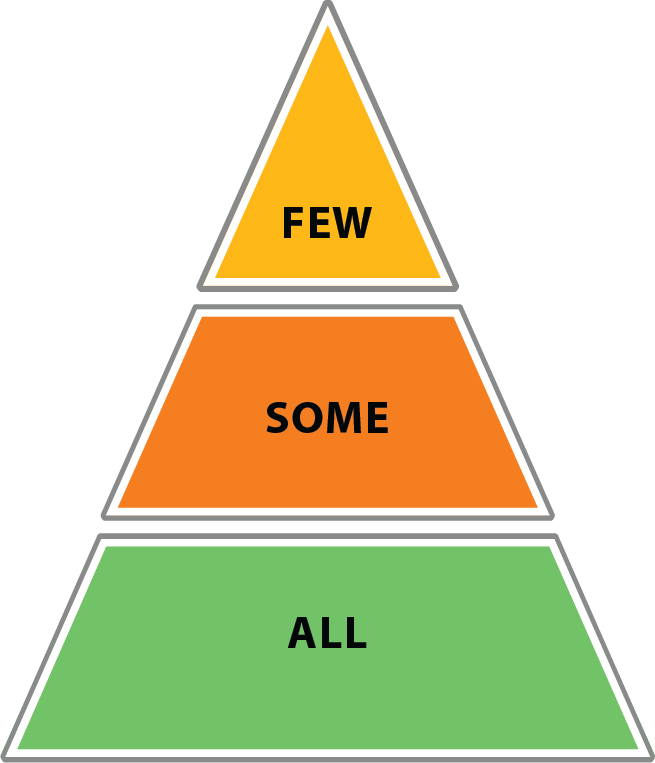 The following e-learning sessions are currently available:Tier 1 – Suggested for ALLAn Introduction to ASD was developed by Surrey Place Centre and is a 30-minute on-line module available to all staff through the TDSB professional learning website, myPATH (Formerly KEY TO LEARN). This practical session is suitable for all TDSB employees interested in a foundational understanding of Autism Spectrum Disorder. The course is a prerequisite for all future ASD Professional Learning sessions and is listed as SpEd Central - Online Course “An Introduction to Autism Spectrum Disorder (ASD)”.Tier 2 – Suggested for SOMEFree e-learning sessions from Geneva Centre for Autism provide multiple offerings under Introduction to Autism: Free Online Series for Educators. Courses include: What is Applied Behaviour Analysis?, Using Reinforcement, Understanding Sensory Needs, Using Visual Supports, Understanding Stress and ASD, Transitions and Transition Planning. Access to these free courses requires registration and an “enrollment key number” available through the Learning Network Special Education Consultant.Tier 3 – Suggested for a FEWA small number of advanced professional learning opportunities are available for TDSB staff specializing in working with students with ASD. Online Certificate Courses for Educators provided by Geneva Centre for Autism are in-depth courses accessed through the Central Coordinator for Autism Services. (Cost factors limit their availability.) Courses include:Charting a Path to Success in Your Classroom: An Introductory Autism Certificate Course for EducatorsOnline Applied Behaviour Analysis Certificate Course for Educators, Part 1 and Part 2Interested staff should speak to their Learning Network Special Education Consultant for more information.School-Based Professional LearningWhen schools require support to plan and deliver more targeted professional learning sessions based on individual school needs, a request can be initiated by the school administrator through the Learning Network Special Education Consultant, who can collaborate with and involve the Autism Services Team as needed.Behaviour Regional Services (BRS) TeamThe mission of the Behaviour Regional Services (BRS) Team is to assist in the understanding and management of challenging behaviour, so that all students may benefit from learning opportunities that contribute to overall academic, social-emotional and behavioural success and enhanced quality of life. BRS promotes the use of positive behaviour supports, an approach to behaviour that is data-driven and relies on the collaboration of all staff to provide a continuum of support with two main goals:Preventing the development or the escalation of challenging behavioursTeaching and reinforcing appropriate school learning and social behaviours across all school settingsBRS Team members are aligned with each of the four Learning Centres. On a referral basis, the BRS Team provides a continuum of services, ranging from individualized, student-and family-centered support to classroom consultations and professional learning. Services are delivered by a coordinated, multi-disciplinary team, which offers specialized services to schools in the area of behaviour assessment, intervention and support. The multidisciplinary nature of the team allows for greater understanding and skillful management of the complex programming needs of at-risk and high-risk students. BRS Team members include:Itinerant TeachersChild and Youth WorkersSocial WorkersPsychologistsThe BRS Team implements the methods of Applied Behaviour Analysis (ABA) and will model these practices in the classroom in order to help the adults who work with these students increase their ability to use the methods themselves. For high-risk students whose intense needs require specific interventions for safe management, the team will work with staff to carry out a functional assessment of behaviour and assist in the development of an appropriate Safety Plan.In addition to providing specific individual student-centered strategies, the Team assists schools in re-engineering their classroom environments to more effectively support, teach and reinforce positive, pro-social behaviours in general.Requesting BRS Team ServicesEvery school in the TDSB has equal access to the BRS Team through the Learning Centre referral process. Requests for BRS Team services are decided by the School Support Team in consultation with the school’s special education consultant and are forwarded electronically to the Learning Centre Special Education Department. Such requests are generally made to address Tier 3 needs, once all available supports at the school level have been accessed. When the requested support is student specific, the school is provided with the Behaviour Regional Services Consent Form for parent(s)/guardian(s) signature(s). The completed form is submitted to the appropriate BRS Team member and assigned to the team for follow-up.Services are developed in collaboration with school-based staff and delivered with a focus on enhancing confidence and capacity to manage challenging student behaviour(s), as follows:• For Individual StudentsThe BRS Access request is reviewed by the Special Education team at the Learning Centre. As appropriate, the team responds to the school with BRS staff assignment and a BRS Consent Form to be forwarded to parent(s)/guardian(s). When parental informed consent is confirmed by the assigned BRS team member, the team can work with a student.• For Classroom Consultations, Professional Learning or Small Group WorkClassroom consultation services offer an opportunity for classroom staff to receive support and direction about class-wide positive behaviour supports and programming strategies for a particularly challenging group of students.Following consultation with the Special Education Consultant/School Support Team, principals can contact the Special Education staff for further information about classroom consultation or professional learning.Specific Supports Provided by the BRS TeamThe BRS Team provides the following support, in collaboration with school staff:Observing the student at school and review of the OSRConsulting with teaching and other staff and parent(s)/guardian(s)Assisting staff in completing a functional assessment of behaviour (and the appropriate use of the ABC/Data Recording Chart/Behaviour Log) and in analyzing behavioural data gathered by staffGoal setting for student academic and social-emotional achievementRecommending environmental changes required to reduce undesired behaviourIdentifying appropriate replacement behaviour and/or skills that need to be taughtAssisting in the development of alternate programming for academic and/or intra/inter-personal skills in the IEP (e.g., appropriate accommodations, goals, expectations, strategies, on-going assessments)Assisting with the development of Safety PlansHelping staff design positive reinforcement systemsTeam-teaching with classroom staff and modelling recommended strategies in the classroomProviding resources and literature to support programming recommendationsProviding transition support for complex cases and when the student moves from one school or setting to anotherDelivering professional learning sessions on topics related to behavioural challengesSupporting parent(s)/guardian(s) or family in understanding the factors contributing to the behaviour challenges, interpreting professional assessments, developing transition plans and accessing community supportsPracticing Life-Space-Intervention with students, and coaching them to perform or adopt a new replacement behaviourHelping family/care providers access community agencies, if requested and where appropriateDelivering training and support for school staff in the development of classroom and school wide Positive Behaviour SupportsBlind and Low Vision Itinerant SupportSchool staff may make a direct referral to Blind/Low Vision support services for students who are visually impaired. Requests through completion of an online Access Form should be made as soon as a concern is raised, without waiting for an SST referral. For more information about these services, please refer to Section D - Blind and Low Vision Exceptionalities – Categories, Definitions and TDSB Special Education Programming.Deaf and Hard of Hearing Itinerant SupportSchool staff may make a direct referral to Deaf/Hard of Hearing support services for students who are deaf and hard of hearing. Requests through completion of an online Access Form should be made as soon as a concern is raised, without waiting for an SST referral. For more information about these services, please refer to Section D - Deaf and Hard of Hearing Exceptionalities – Categories, Definitions and TDSB Special Education Programming.External Options for Full Time SupportFor students with very complex learning needs that require highly specialized instructional expertise, the IPRC may suggest that the student be referred to a provincial committee for admission to one of the Provincial Schools. These include Provincial Schools for Blind, Deaf or Deafblind students and Provincial Demonstration Schools for students with severe learning disabilities. Referrals to Provincial and Provincial Demonstration Schools (PDSB) are coordinated by the school board in conjunction with parent(s)/guardian(s).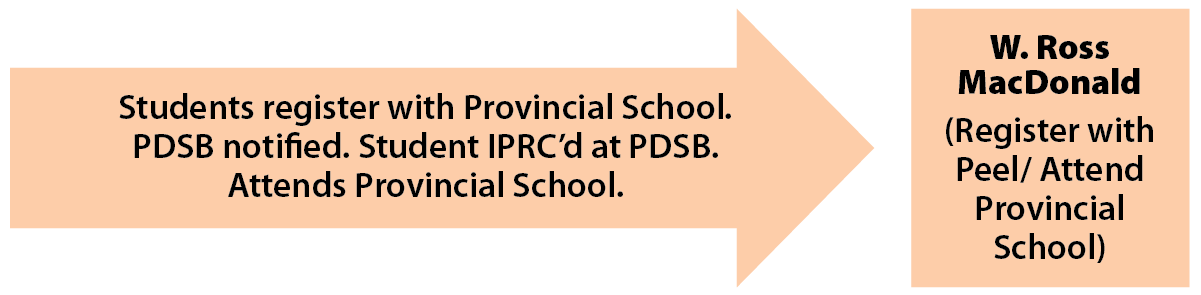 Alternate PlacementsEducation and Community Partnership Program (ECPP)The Toronto District Elementary and Secondary Schools (TDES, TDSS) serve students from JK to Grade12, whose needs are supported in a variety of instructional settings, through multidisciplinary approaches in partnership with agencies.A student in TDES/TDSS is a client of an agency funded by the Ministry of Child and Youth Services or the Ministry of Health. The agency provides services in one of the following categories:Care (e.g., hospitals, young mothers),Treatment (e.g., child/youth mental health centres),Corrections (e.g., open detention/custody).TDSB offers intensive support available through the partnership between the Ministry of Education and other ministries.  TDES/TDSS meets the well-being needs of the child (i.e., cognitive, social, emotional, physical). Alongside receiving services provided by the agency, students are taught by Toronto District School Board teachers following the Ontario Ministry of Education curriculum.ECPP schools serve students who benefit from intensive wraparound support in order to attain equitable outcomes in achievement and well-being. The focus of ECPP schools and programs is to serve students whose primary need or needs reside outside of education. Each program is offered in partnership with a treatment centre, health care, or clinical partner to address the primary need of the student. We align goals for students in individual education plans and agency treatment plans, as we collaborate to holistically meet the complex needs of each of our students.Schools, along with parent(s)/guardian(s), may advocate for students to receive a placement within one of the programs through the TDSB central intake office. This is followed up by the agency intake process.  Alternatively, parent(s)/guardian(s) may contact agencies directly. As students prepare to leave day treatment and return to a TDSB school, an in-depth transition plan is developed to support the successful integration back into a TDSB school in collaboration with ECPP staff, the agency, the homeschool, the family, and when appropriate the student.Structure of TDSB ECPP Toronto District School BoardA Host School (sometimes)A Principal to facilitate the partnership and to oversee the educational programA Vice-Principal for day-to-day contact with the teacher and agency staffA Teacher to deliver individualized instructionIn some instances, an EA to support instructionCommunity AgencyAn Agency Site (sometimes)An Agency Director to facilitate the partnershipA Program Manager to oversee the treatment programAgency staff work in concert with the TDSB teacher to deliver individualized supportECPPStaffed by TDSB and agency and dual focus is education and treatmentAgency is responsible for a treatment plan so students can reintegrate into home, school and communityElementary teachers responsible for transdisciplinary programmingSecondary teachers responsible for subject specific curriculumAccess through central intake or agency process and demission through agency process or parent(s)/guardian(s) withdrawal, followed by an IPRC or a case conference. KindergartenPrimary (Grades 1-3)Junior (Grades 4-6)Intermediate (Grades 7-8)High School (up to age 21)ECPP AGENCY PARTNERSHIPSAPTUS TREATMENT CENTRECENTRAL TORONTO YOUTH SERVICESCENTRE FOR ADDICTION AND MENTAL HEALTHCHILD DEVELOPMENT INSTITUTEEGALE CanadaFERNIE HOUSE CHILD AND YOUTH SERVICESGEORGE HULL CENTRE FOR CHILDREN AND FAMILIESTHE HIGHER LEARNING FOUNDATIONHOSPITAL FOR SICK CHILDRENHUMBER RIVER HOSPITALJEROME D. DIAMOND ADOLESCENT CENTRE - JEWISH FAMILY AND CHILD SERVICES OF TORONTOJESSIE’S – THE JUNE CALLWOOD CENTRE FOR WOMEN AND FAMILIESKENNEDY HOUSE YOUTH SERVICESMASSEY CENTRE FOR WOMENTHE NEIGHBOURHOOD GROUPROSALIE HALL – A Young Parent Resource CentreSCARBOROUGH HEALTH NETWORK HOSPITALTHE SICK KIDS CENTRE FOR COMMUNITY FOR MENTAL HEALTH (CCMH)SPRINGBOARDSUNNYBROOK HEALTH SCIENCESTRE-ADD (at SURREY PLACE)TURNING POINT YOUTH SERVICESYOUTHDALE TREATMENT CENTRESFor more information about ECPP visit our website.Section E:PROFESSIONAL LEARNING; POLICIES & PROCEDURESSpecial Education Plan 2021Toronto District School Board (TDSB) Special Education Plan 2021 Feedback FormSpecial Education and Inclusion Professional LearningPolicies and ProceduresTransportation Policies and ProcedureSpecial Education and Inclusion Professional LearningProfessional Learning PlanBuilding capacity for staff is the underpinning of moving toward inclusion and successful student outcome in both learning and well-being.Professional learning is determined by the goals in the Multi Year Strategic Plan, local School Improvement Plans (SIP) and data collected through a variety of resources. The Special Education Advisory Committee (SEAC) members also provide their critical lens in advising the Board on areas of focus.Staff are engaged in several types of professional learning opportunities. These learning opportunities include some which are compliance training as it pertains to Health and Safety (e.g., Accessibility for Ontarians with Disabilities Act (AODA); Dealing with Abuse & Neglect of Students , et.c,), some that are mandatory learning (eg. IEP Strategy) while other professional learning opportunities are school based with a focus on student achievement and well-being data to support the School Improvement Plan (SIP). Beyond this, staff engage in learning based on professional and personal growth.We continue to collaborate with Research and the Leadership, Learning and School Improvement (LLSI) teams to work innovatively to ensure that each student is thriving in an accessible, inclusive and engaging environment. The next three years will focus on three areas of professional learning:Inclusion, Equity and Well-BeingLearning ConditionsUniversal Design for Learning & Differentiated InstructionAreas of Learning FocusInclusion, Equity and Well-BeingThe transformational actions being taken to support Inclusion are interconnected to equity and well-being. The Special Education and Inclusion staff continue to implement a strategic and coordinated approach to lead to the thoughtful and intentional systemic change and the cultural shifts necessary to make a difference in schools and classrooms as it relates to serving students with special education needs.Students are more successful when they are engaged in their learning. A focus on providing educators opportunities to deepen their understanding of how to effectively be responsive to the identities, strengths, interests, gifts, and lived realities of students so as to ensure equitable access, increased opportunities to all pathways and anti-oppressive, anti-racist and inclusive practices are implemented. This will safeguard enhanced learning outcomes for all students.Learning ConditionsLearning conditions, the operating environment of a classroom, supports a dynamic interrelationship between students, teachers, and curriculum and learning.A quality learning environment optimizes students’ independence to access learning opportunities and resources and is pivotal in providing students with an equitable chance for long-term success.When implementing effective classroom learning conditions (teaching strategies, assessment, evaluation, third teacher, flex seating, student voice, culturally relevant and responsive resources and pedagogy) educators must:consider students’ social identities, histories, and lived experiencesuse resources and pedagogy that foster a healthy self-identity by affirming, respecting, and promoting cultural knowledge(s)build on students’ experiences in ways that promote well-being and belongingconsider the student as a learnerWho is being referred and why?How is the identity of the student and lived experiences being leveraged to enhance learning opportunities?Consider the teacher/staff as a learnerAs there are no neutral spaces, what bias or barriers (systemic, attitudinal, other) have been identified and dismantled?Does data shared by the teacher of student assessment and evaluation indicate evidence of Universal Design for Learning and Differentiated Instruction principles; culturally relevant and responsive resources, tasks, assessment and evaluation strategies; evidence of student voice (parallel tasks) or is there an opportunity for professional learning?Universal Design for Learning & Differentiated InstructionUniversal Design for Learning (UDL) means designing innovative ways to make curriculum accessible in any learning situation/context, for individual learners with different backgrounds, learning styles, abilities and disabilities.Principles of UDL focus on adapting teaching, learning, curriculum and assessment to suit the learner rather than the other way around. It means creating flexible materials and methods before they are offered to students, understanding that the kinds of support needed by one student can be beneficial for all the students. For example, if one student needs colour coding as a method of organizing notes, all students in the class may find this strategy helpful. UDL means planning learning opportunities that will extend the learning of all students, whatever their level of achievement, and help each one reach his or her potential. (Rose & Meyer, 2002)Differentiated Instruction (DI) is based on the idea that, because students differ significantly in their strengths, interests, learning styles, and readiness to learn, instructional approaches need to be adapted to match these differing characteristics and provide multiple learning paths for students. The learning content, process, products and environment can be differentiated in any learning situation to support student learning to achieve greater success. (Tomlinson, 2004)Instructional interventions are monitored by the classroom teacher. When a student begins to show signs of persistent learning difficulties, full understanding of how a student learns is needed to decide the best ways to use student strengths to address areas of need. This is obtained through a review of classroom support strategies, educational assessment and consultation with parent(s)/guardian(s) and/or student.Information is gathered and reviewed by teachers through development of an Individual Learning Profile (ILP) and consultation at a variety of In-School Support Team (IST) and School Support Team (SST) meetings. With parental permission, information from existing professional assessments and/or community-based resource people is also collected and reviewed. Teachers use this information to create a learning plan that is differentiated to best support the student’s unique learning needs.IEP and ProgrammingOn-going professional development continues throughout the year to support schools with developing and implementing effective IEPs. The Special Education & Inclusion team works closely with teachers and principals in offering guidance and support with the IEP process.Intentional work is being implemented to address motions received by SEAC as they relate to the IEP process. The intent of the recommendations is to ensure that parent(s)/guardian(s), and where appropriate, students are informed and included in every step of the development and implementation process of the IEP.Policies and ProceduresThe following Board Procedures are related to Special Education and may be connected to other departments:PR 699 Management for Risk-of-Injury BehavioursPR 575 Access to Schools by Third Party ProfessionalsPR 696 Kindergarten Registration (see Entry Plan for Students with Special Needs section)PR 548 Promotion, Transfer and Retention: Grades 1 to 8PR 543 Promotion, Transfer and Retention: Grade 8 to Grade 9PPM 140 Incorporating Methods of Applied Behaviour Analysis (ABA) into the Programs for Students with Autism Spectrum Disorder (ASD)PR 724 Refusal to Admit - Caring and Safe SchoolsPPM 81 Provision of Health Support Services SettingsThe Ministry of Education also provides detailed information about Special EducationTransportation Policies and ProceduresThe Toronto District School Board is committed to providing safe and reliable transportation for resident students in accordance with the Education Act, Section 21 and the Operational Procedures (PR 504) of the TDSB Transportation Policy (PO20).Transportation is provided for students who are placed by the Identification, Placement, and Review Committee (IPRC) to a Special Education program that is not located in their home school and who meet the eligibility criteria.Special Education does not oversee Transportation. These guidelines have been developed to provide general information about the transportation service for students who are eligible for transportation, and to outline the responsibilities of all parties involved in the safe transportation of students.Further information can be obtained through the school principal or Area Supervisor of Transportation.Additional information and all forms can be found on the Student Transportation pages of the TDSB website or through the Transportation Portal below.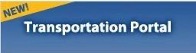 Looking for your child’s transportation information?Transportation Portal: Access information specific to your child’s transportation, including route number, stop location, times and bus company contact details. Learn more and register.Toronto Student Transportation Group:Phone: 416-394-4287Fax: 416-394-3806Email: transportation@torontoschoolbus.org Web: www.torontoschoolbus.orgDelay Notifications: www.torontoschoolbus.org/school-bus-delays/Your School: Schools have access to the transportation information and often post the Big Bus routes on the main doors of the schools when they open in late August. Route maps identifying all the stops on the large capacity buses are also available on the Toronto Student Transportation Group website.Transportation and IPRCsWhen a special education placement is offered at a school other than the home school, transportation needs should be discussed with the parent(s)/guardian(s) to determine if transportation arrangements are required. If so, the sending school arranges for the parent(s)/guardian(s) to complete a Student Transportation Application form and forwards it to the transportation office once the school section is also completed.In order to best serve the student by avoiding unnecessary time in transit, the Special Education and Inclusion Coordinator intentionally chooses an appropriate placement closest to the student’s home address.Parent(s)/guardian(s) shall ensure that all relevant information as it pertains to the student’s ability to access transportation is documented, any limitations clearly identified, and a safety plan is noted on Page 2 of the application or forwarded as an attachment. Parent(s)/guardian(s) shall also be provided with a copy of the Transportation Brochure for Students with Special Needs available at: http://tdsbweb/webdocuments/Transportation/docs/Transportation%20Brochure_tstg_special2016.pubThe brochure highlights roles and responsibilities for the various parties including the boarding, securement, and de-boarding of students from transportation vehicles.The transportation office forwards a copy of the application form to the receiving school, indicating on the form whether or not a student has met board criteria and been approved for transportation. In late August, the administrator of the receiving school is asked to ensure that school bus information (bell times, pick-up and drop-off locations, documented student disabilities/accessibility issues, etc.) is correct for the students at their school.Method of Transportation ServiceFor eligible students in Junior Kindergarten to Grade 5 transportation is provided by contracted carrier services (70 and 18 passenger buses, wheelchair buses, mini-vans or taxis). Each student is entitled to a total of two trips per day. Mid-day routes are intended for students attending half- day programs. Methods include:School to school transportationDesignated site-to-school transportation as a result of an Identification, Placement, and Review Committee or for medical reasonsHome-to-school transportation for students with special education needs in district-wide programsMini-van or taxi service for eligible students in warranted circumstancesFor students in Gifted programs up to and including Grade 5, the method of service is school to school or school to designated stop (stop determined by Student Transportation Services). Students must walk to a school or designated stop to meet the bus. Parent(s)/guardian(s) are responsible for the supervision of students before they board and after they disembark from the school bus. Transportation service is not provided from the home or daycare addresses (unless the address is located at a TDSB designated stop).For all eligible students from Grade 6 through 8, TTC tickets are provided at the request of parent(s)/guardian(s). Grade 6 students may be provided with bus transportation if the most direct TTC route requires more than one transfer. Also please note that a recent policy change allows students age 13 and under to ride the TTC for free. Students in Grades 9 to 12 may receive TTC tickets, provided the distance and financial criteria are met.Requirements and ResponsibilitiesChanges to Transportation ArrangementsTemporary Cancellation of ServiceIf a child will be absent from school due to illness or for other reasons, parent(s)/guardian(s) are required to inform the transportation company.Parent(s)/guardian(s) must notify the transportation company before 7:00 a.m., or the evening beforehand, when transportation is to be resumed following their child’s absence. (A directory of companies is listed at the end of the Provision of Transportation section.)Permanent Cancellation/Changes of Pick-up and Drop-off LocationsThe transportation company and its drivers are not authorized to accept changes of pick-up and drop-off locations (either permanent or temporary). Changes to transportation must be communicated by completing an updated transportation application and re-submitting it to the attending school office, which may require up to 10 working days to process.If there is a permanent cancellation of service or change in pick-up and drop-off location, parent(s)/guardian(s) are required to advise the principal of the school where the child attends. The principal must then ensure that a student transportation form is completed and forwarded to Student Transportation to cancel or change information.Requiring Return from School OnlyWhen a student is on two-way transportation and comes to school by other means of transportation on any occasion, the parent(s)/guardian(s) are required to call the transportation company to ensure that the transportation company returns their child from school to the designated drop-off location. (For example, if a child is brought to school in the morning, the bus company needs to be informed that the child will need a ride back in the afternoon.)Pick-up and Drop-offIt is essential that a responsible adult be present for a child at both pick-up and drop-off.It is not possible for daily transportation services to be reorganized to accommodate parent(s)/guardian(s) work or daycare schedules. Parent(s)/guardian(s) may designate an alternate adult (i.e., caregiver) to be present for a child’s pick-up and drop-off. However, parent(s)/guardian(s) must inform the school and bus company if someone unexpectedly will be meeting their child at the end of the school day (the alternate person should have a picture ID available to show the driver).Parent(s)/Guardian(s) Responsibilities:The success of transportation services depends on parent(s)/guardian(s) assuming the following responsibilities:Parent(s)/guardian(s) are expected to have the child ready for transportation at least 5 minutes before the scheduled pick-up time, and to be prompt in meeting the vehicle at the usual drop-off time.If the child misses the bus, it is the responsibility of the parent(s)/guardian(s) to transport the child to school. A student who is regularly late for pick-up may lose the privilege of being transported.Parent(s)/guardian(s) are encouraged to maintain open communication with the driver about the unique characteristics of their child, (such as behavioural concerns, seizure information, anxiety, vision or hearing impairment). This is in the best interests of the child, especially if an emergency situation were to occur.Parent(s)/guardian(s) should initially discuss transportation problems or concerns with the school principal. If the problem cannot be resolved at the school level, the school principal should contact the Student Transportation office.Parent(s)/guardian(s) are asked to keep the following in mind:In September, routes may not settle for up to 4 weeks.Drivers do their best to pick up and drop off children on time and strive to ensure that schedules are kept. However, bus schedules are affected by traffic, weather, students’ behaviour, and promptness of caregivers in meeting the vehicle.It is not always possible to maintain consistent drivers or pick-up and drop-off times. Transportation schedules may vary throughout the year when new students begin school in your area or transfer to another school.No consumption of food or drinks is allowed on buses due to the hazard of choking or the possibility of another student on the bus with food allergies.Drivers are expected to report to the principal in writing when a student’s behaviour is causing problems or an unsafe condition on the bus. The principal will contact the parent(s)/guardian(s) to seek cooperation in solving the problem.If the problem cannot be resolved, the parent(s)/guardian(s) may be requested to provide alternate transportation for their child.Driver ResponsibilitiesThe transportation company shall transport students from the nearest curbside in front of their pick-up location to their respective schools and return to the nearest curbside in front of their drop-off location. Parent(s)/guardian(s) are responsible for their child to and from the curbside.No student shall be left by a driver at the student’s designated location for drop-off unless the student is met by a responsible adult – designated by parent(s)/guardian(s). A driver will not leave a student unattended or with a person unknown to them. If a responsible person is not available to meet the student upon arrival from school, the driver may be instructed to exercise the following options after notifying dispatch:Continue to drop off the remaining students on the run and return to the drop-off locationDeliver the student to the emergency contact person, if available and within reasonable distanceReturn the student to the school if staff is available to receive the studentDeliver the student to the nearest Police Division or Children’s Aid SocietyThe driver must call the parent(s)/guardian(s) of new students to advise them of the pick-up and drop-off times the evening before transportation service is to start. The driver must notify the parent(s)/guardian(s) of any change in pick-up or drop-off times.Seat Belts, Seat Belt Covers, Car Seats, Booster Seats, Safety VestsCar SeatsCar seats may be used on 18-passenger buses for daily home to school transportationCar seats must be used for students who require them because of their medical condition and the student’s weight is under 40 lbs.Booster SeatsThe following is mandatory by law for a student riding in a minivan or taxi:If student is between 40 and 80 lbs., under 145 cm tall and up to 8 years of age, a booster seat is requiredAll car and booster seats must be Transport Canada approved, have a current validation date and be tethered into the school vehicle as required by the Ministry of Transportation before transportation can startParent(s)/guardian(s) must provide the car or booster seat and must leave them on the vehicle for the school yearTrained staff from the bus company will inspect and install the car seat or booster seatSeat Belts, Seat Belt Covers, Safety VestsStudents who remove their seat belts or seat belt covers and fail to remain seated while in transit, or are aggressive to other students create an unsafe condition for both students and driver. A safety harness vest may be required to provide safe transportation. If a student requires a safety harness, a “Harness Request Form” must be completed and authorized by a medical practitioner. Where appropriate and prior to a request for a safety harness vest, a seat-belt buckle guard/cover may be considered. Additional equipment may be required to further secure a safety harness vest, by adding other apparatus.Collective ResponsibilityParent(s)/guardian(s), school staff, and drivers are collectively responsible for ensuring that each student is secured by a seat belt and/or in a car seat or safety vest, where applicable:Parent(s)/guardian(s) are responsible for securing their child when the bus arrives in the morning and when unloading in the afternoonSchool staff is responsible for unloading in the morning and securing students when they are dismissed from schoolThe driver is responsible for ensuring that students are safe and secure while the vehicle is in motionTransportation for Students in Wheelchairs or with Severe Mobility LimitationsTransportation may be provided, regardless of distance, for students who have a medical condition or disability that severely limits walking. A medical certificate, along with a TDSB Medical Form to Determine Eligibility obtained from the school principal and signed by a physician is required. The Board reserves the right, with the signed consent of parent(s)/guardian(s), to discuss transportation issues with the physician.Transportation is not provided to students due to the medical condition of the parent(s)/guardian(s)Transportation is not provided for students attending any school or specialized program at their request, even when distance or medical condition is a factorStudents utilizing walkers are not permitted to use wheelchair rampsParent(s)/guardian(s) and Staff:At school, staff must physically assist the child to and from the wheelchair bus, and at home parent(s)/guardian(s) must assist the child between the residence and the vehicleAre responsible for securing all personal chair restraints such as wheelchair seat belts, harnesses, and traysThe Driver:Is responsible for ensuring that all “Q Straint” belts are secured on the wheelchair vehicleOnly the driver or authorized personnel shall operate the wheelchair ramp. Parent(s)/guardian(s) and school staff may not assist at this timeIn a circumstance where the student rocks in the chair to the point where the chair is in danger of tipping over, the driver may need assistance holding the wheelchair on the ramp to ensure the child’s safetyCancellation of Service Due to Inclement WeatherInclement weather may force the closure of schools and/or the cancellation of transportation service.Radio, television stations and the TDSB website will communicate a public-service announcement to inform parent(s)/guardian(s) about school closures and transportation cancellationsIf parent(s)/guardian(s) are concerned about inclement weather, they have the right to keep their child at home (especially in the case of medically fragile students), even if transportation is not canceled by the School BoardSeptember Start-upTransportation planning for the next school year begins in the spring, when parent(s)/guardian(s) receive a Student Transportation Application from the school. Parent(s)/guardian(s) are required to complete the Student Transportation Application and return it to their child’s school according to the due date. The applications should be forwarded to the Transportation Department by way of the child’s school office as soon as possible but no later than the end of June. Applications not received by the end of June may not receive transportation by the first week of schoolTransportation service will not start for a student unless the Transportation Department has a completed application on file.For students routed on 72-passenger vehicles, route information is posted at the program school the week prior to school beginning in September. For students routed on smaller vehicles, parent(s)/guardian(s) are contacted during the last week of August by the bus driver, to advise them of their pick-up and drop-off times. If contact is not made prior to the first day of school, parent(s)/guardian(s) are responsible for contacting the school to find out which transportation company is providing the service, in order to confirm the times. Parent(s)/guardian(s) may also register for the Parent Portal located on the TSTG (Student Transportation Group) website at: https://www.torontoschoolbus.org to view their child’s transportation information.In an emergency, information on the application may be released to a medical practitioner. It is the responsibility of parent(s)/guardian(s) to keep the school and transportation company up to date on any changes to their child’s medical health. It is critical that phone numbers for parent(s)/guardian(s) and emergency contacts be accurate at all times throughout the year.For more information about Transportation, please visit the Toronto Student Transportation Group website - https:// www.torontoschoolbus.org/.Transportation SafetyTransportation safety is the number one priority. A list of Mandatory Performance Requirements can be found in PR 504 Transportation of Students.Additionally, all transportation suppliers must adhere to strict safety requirements. In the event of unsafe practices, transportation may be suspended.Appeal ProcessParent(s)/guardian(s) may appeal the decisions made regarding transportation. The appeal process is outlined in PR504, Section 3.2. A copy of the Appeal Form can be found within the PR504 information.Transportation Company Contact InformationStudent transportation in the TDSB is provided by a number of transportation companies, which may change from year to year. Parent(s)/guardian(s) should refer to the transportation notification they receive prior to the start of the school year, to learn which company will be transporting their child, and record the contact telephone number in a convenient location.(AR)	Attridge Transportation		416-255-5199(CL)	First Student Toronto		416-444-7030(DT)	Dignity Transportation		416-398-2109(MC)	McCluskey Transportation		416-246-1422(SH)	Sharp Bus Lines			416-477-4804(ST)	Stock Transportation West		416-244-5341(SC)	Stock Transportation East		416-754-4949(SN)	Stock Transportation North		416-757-0565(SW)	Switzer Carty Transportation	905-361-1084(WA)	Wheelchair Accessible Transit	416-884-9898Section F:APPENDICESSpecial Education Plan 2021Toronto District School Board (TDSB) Special Education Plan 2021 Feedback FormAppendix A: A Guide to Special Education for Parents/GuardiansAppendix B: Diagnostic Assessment Tool for TDSBAppendix C: English Language Learner School- Based Considerations Prior to Referral for Psychological AssessmentAppendix D: English Language Learners and Special Education Support in TDSB Elementary Schools: Q and AAppendix E: Individual Education Plan (IEP)Appendix F: Individual Learning Profile (ILP)Appendix G: Professional Support Services Referral FormAppendix H: Release of Confidential InformationAppendix I: Special Education BrochuresIEPSchool Support TeamIPRCAppendix J: Parent Concern ProtocolAppendix K: Policies and ProceduresStudent Health Support PolicyAsthmaDiabetesAnaphylaxisEpilepsyAppendix L: 2021-22 Special Education Plan ChecklistSection G:GLOSSARY OF TERMS AND ACRONYMSSpecial Education Plan 2021Toronto District School Board (TDSB) Special Education Plan 2021 Feedback FormGlossary of TermsAccommodations – teaching strategies, supports, and/or services required to help a student access the curriculum and to demonstrate learning. Examples of individual accommodations:giving students extra time to complete classroom assignmentsallowing students to complete tasks or present information in alternative waysproviding students with various learning tools, such as calculators or adaptive computers, to help them complete tasksproviding scribes for students who need assistance with writingusing pictorial schedules to help students make transitionsArticulation – refers to the production of speech sounds.Barrier Free – a building/structure that is physically accessible, including access to all areas and equipment within the school environment.Basic Living Skills – the skills that people require to meet their basic needs at a given age level (e.g. self-feeding, self-dressing, and toileting skills). As the social environment and expectations become more complicated, basic living skills encompass such things as the ability to use public transportation, shop, and ask for directions.Composite Score – on a test of intellectual ability, the aggregate score produced from various sub-test scores.Curriculum – Alternative Expectations – expectations not derived from an Ontario (provincial) curriculum document or that are modified so extensively that the Ontario curriculum expectations no longer form the basis of the student’s educational program.Curriculum – Modified Expectations – Elementary: Expectations are derived from an Ontario (provincial) curriculum policy document for a grade level or for grade levels above or below the student’s age-appropriate grade level. Secondary: For most secondary school courses, modified expectations will be based on the regular curriculum expectations for the course, but will reflect changes by decreasing the number of regular curriculum expectations, and/or decreasing the complexity of the regular curriculum expectations for the course. Some subject/course expectations cannot be modified and an entire course cannot be modified without impact on credit attainment.Please note: All secondary courses can be modified with the exception of The Ontario Secondary School Literacy Credit Course (OSSLC). Achievement of the expectations in this course represents achievement of the literacy requirement for graduation; consequently, no modifications of the expectations are permitted.Educational Assistant (EA) – if assigned, someone who assists Special Education Teacher(s) to provide additional staff support in Intensive Support special education classes where students with Special Education needs are present.Exceptional Student – defined by the Education Act as “…a pupil whose behavioural, communication, intellectual, physical, or multiple exceptionalities are such that he or she is considered to need placement in a Special Education Program....”Students are identified according to the categories and definitions provided by the Ministry of Education.Identification, Placement, and Review Committee (IPRC) – a committee composed of at least three persons appointed by the Board, one of whom must be a principal or supervisory officer of the Board. The IPRC will:decide whether or not a student should be identified as exceptionalidentify the areas of a student’s exceptionality (according to the categories and definitions provided by the Ministry of Education)decide an appropriate placement for a studentreview the identification and placement at least once in each school yearInclusion – An attitude toward the need and right to “belong” to one’s community. An inclusive classroom is a place where all students experience a sense of belonging and social citizenship (e.g., membership, inclusion, shared power, and value) (Parekh, 2014). An inclusive classroom modifies the environment to fit the student, not the student to fit the environment. In addition, an inclusive classroom rejects deficit thinking and is a space where all identities and cultures (including disability culture) are celebrated. An inclusive classroom prioritizes the right to participation and focuses on setting a positive climate where social engagement and friendships can be promoted (Underwood, 2013). INCLUSION: CREATING SCHOOL AND CLASSROOM COMMUNITIES WHERE EVERYONE BELONGSIndividual Education Plan (IEP) – a plan developed (in consultation with parent(s)/guardian(s), and the student, where the student is 16 years of age or older) for each student who has been identified as exceptional by the IPRC process. An IEP is a written plan. It is a working document that describes the strengths and needs of an individual exceptional student, the special education program, and services established to meet that student’s needs, and how the program and services will be delivered. It also describes the student’s progress.Informed Consent – with the exception of special education teachers, the involvement of professionals requires informed consent from a parent(s)/guardian(s) or student who is of age in order to initiate an individual assessment. In all instances, parent(s)/guardian(s), or students who are of age, are contacted to obtain their informed consent to ensure they understand the reasons for the assessment, the nature of the assessment, the risks and benefits of the assessment, and possible outcomes of the assessment. Issues of where and how the record will be stored and the limits to confidentiality are also outlined.IPRC Annual Review Meeting – a meeting held every school year unless the principal of the school at which the special education program is being provided receives written notice from the parent(s)/guardian(s), waiving the Annual Review. Parent(s)/guardian(s) may request an IPRC Review meeting any time after a student has been in a special education program for three months.Intensive Support Amount (ISA) – Ministry funding for school boards to support the needs of students who require high-cost specialized equipment ISA Board Guidelines-MinistryISA Funding LevelsISA Level 1Provides funds for specialized equipment for individual students with high needs.ISA Levels 2 and 3Provide funds to boards based on the number of students with very high needs, for the provision of specialized programs and services (intensive staff supports in the classroom).ISA Level 4Provides funds for educational programs offered to children and youth admitted to care, treatment, or correctional facilities.Special Incidence Portion (SIP)Provides funds for staff support for students with extraordinarily high needs to ensure safety in the classroom.Percentile – expressed in a number between 0 and 100, that tells what percentage of individuals in a group receives a score between certain points. A percentile of 78 says that the person scored higher than 78% of the group. This should not be confused with the percentage score on a test.Phonology – the language component that governs the manner in which speech sounds are combined and patterned. Aspects related to intonation, stresses, pausing, etc., are also included.Education and Community Partnership Program (ECPP) – educational programs in a variety of settings to address student needs that have not been met in the traditional school model.Special Education Advisory Committee (SEAC) – an advisory committee established in accordance with Regulation 464/97 of the Education Act. SEAC makes recommendations to the Board concerning any matter affecting the establishment, development, and delivery of special education programs and services. The TDSB and SEAC work together to protect the rights of students with special needs.Special Education Per-Pupil Amount (SEPPA) – funding that is determined according to a formula based on each board’s total enrollment of secondary and elementary students, including those students with special needs.Specialized Equipment Amount (SEA) – funding amounts based on students’ special individualized equipment needs.TTY – telephone devices for the deaf and hard of hearing.Special Education AcronymsTypeAdministered byProvided byTraining and DirectionConsultationClean intermittentChild aide or other personnelSchool BoardParent(s)/guardian(s),  Ministry of HealthMinistry of HealthSterile intermittentHealth Care ProfessionalMinistry of HealthMinistry of HealthMinistry of HealthTypeAdministered byProvided byTraining and DirectionConsultationShallow surface (e.g. oral or nasal suction)Aide or other personnelSchool BoardParent(s)/guardian(s),  Ministry of HealthMinistry of HealthDeep(e.g. throat and/or chest suction or drainageHealth Care ProfessionalMinistry of HealthMinistry of HealthMinistry of Health Support Service Administered by Provided byTraining and DirectionConsultation1. Oral MedicationPupil as authorizedPupilAttending PhysicianLocal Board of Health1. Oral MedicationParent(s)/ Guardian(s) as authorizedParent(s)/ Guardian(s)Attending PhysicianLocal Board of Health1. Oral MedicationAide or other personnelSchool BoardSchool Board/ PhysicianLocal Board of Health2. Injection of MedicationPupil as authorizedPupilAttending PhysicianLocal Board of Health2. Injection of Medication Parent(s)/guardian(s) as authorizedParent(s)/ Guardian(s)Attending PhysicianLocal Board of Health2. Injection of MedicationHealth ProfessionalMinistry of HealthMinistry of HealthSchool Board3. Catheterization, Manual expression of bladder/ stoma, Postural drainage/ suctioning, Tube feedingHealth ProfessionalMinistry of HealthMinistry of HealthSchool Board4. Lifting and positioning, Assistance with mobility, Feeding, ToiletingAide or other personnelSchool BoardSchool Board and Ministry of HealthMinistry of Health5. Therapies:Physio/Occupational:• Intensive clinical (treatment)Qualified therapistMinistry of HealthMinistry of HealthMinistry of Health• General maintenance exercisesAideSchool BoardMinistry of HealthMinistry of HealthSpeech: Speech pathology (treatment of moderate- severe articulation, stuttering and voice disorders)Speech PathologistsMinistry of HealthMinistry of HealthMinistry of Health6. All Services in Children’s Residential Care/ Treatment FacilitiesAides/Health ProfessionalMinistry of Community and Social ServicesMinistry of Community and Social ServicesMinistry of HealthSpecialized Health Support ServicesAgency or position of person who performsthe service (e.g., LHIN, Board staff, parent(s)/guardian(s), student)Eligibility criteria for students to receive the servicePosition of person who determines eligibility to receive the service and the level of supportCriteria for determining when the service is no longer requiredProcedures for resolving disputes about eligibility and level of support(if available)Administering of Prescribed MedicationsTDSB or LHINLHINTDSB Professional Staff or LHIN Case ManagerAssessed by TDSB Professional Staff and LHIN Case ManagerTDSB Case Conference LHIN Case ManagerAssistance with MobilityTDSBLHIN – where student has 1:1 nursingTDSB /LHINTDSB Professional Staff or LHIN Case ManagerAssessed by TDSB Professional Staff and LHIN Case ManagerTDSB Case Conference LHIN Case Manager CatheterizationTDSB or LHINLHINTDSB Professional Staff or LHIN Case ManagerAssessed by TDSB Professional Staff and LHIN Case ManagerTDSB Case Conference LHIN Case ManagerFeedingTDSBLHIN – if G-tubeTDSB/ LHINTDSB Professional Staff or LHIN Case ManagerAssessed by TDSB Professional Staff and LHIN Case ManagerTDSB Case Conference LHIN Case ManagerLifting and PositioningTDSB or LHINTDSB/ LHINTDSB Professional Staff or LHIN Case ManagerAssessed by TDSB Professional Staff and LHIN Case ManagerTDSB Case Conference LHIN Case ManagerNursingLHINLHINTDSB Professional Staff or LHIN Case ManagerAssessed by TDSB Professional Staff and LHIN Case ManagerTDSB Case Conference LHIN Case ManagerNutritionLHINLHINTDSB Professional Staff or LHIN Case ManagerAssessed by TDSB Professional Staff and LHIN Case ManagerTDSB Case Conference LHIN Case ManagerOccupational Therapy(PH and DD Programs only)TDSB, LHINTDSB /LHINTDSB Professional Staff or LHIN Case ManagerAssessed by TDSB Professional Staff and LHIN Case ManagerTDSB Case Conference LHIN Case ManagerPhysiotherapy (PH and DD Programs only)TDSB, LHINTDSB/ LHINTDSB Professional Staff or LHIN Case ManagerAssessed by TDSB Professional Staff and LHIN Case ManagerTDSB Case Conference LHIN Case ManagerSpeech TherapyLHIN – referred by TDSBSpeech- Language PathologistsLHINTDSB Speech- Language Pathologists and LHIN Case ManagerLHIN Case ManagerTDSB Case Conference LHIN Case ManagerSuctioningTDSB or LHINLHINTDSB Professional Staff or LHIN Case ManagerAssessed by TDSB Professional Staff and LHIN Case ManagerParent(s)/ Guardian(s) as authorizedToiletingTDSBTDSB/ LHINTDSB Professional Staff or LHIN Case ManagerAssessed by TDSB Professional Staff and LHIN Case ManagerTDSB Case Conference LHIN Case ManagerAcronymDescriptionACLAssistant Curriculum LeaderAODAAccessibility for Ontarians with Disabilities ActAQAdditional Qualification CourseASDAutism Spectrum DisorderBEHBehaviourCAPCentrally Assigned PrincipalCASChildren’s Aid SocietyCCASCatholic Children’s Aid SocietyCCACCommunity Care Access CentreCLCurriculum LeaderCPINon-Violent Crisis Prevention Intervention TrainingCRRPCulturally Responsive and Relevant PedagogyCYWChild and Youth WorkerDDDevelopmental DisabilityEAEducational AssistantEleElementaryFBAFunctional Behaviour AssessmentFOIFreedom of InformationIEPIndividual Education PlanILPIndividual Learning PlanIPRCIdentification, Placement, and Review CommitteeISAIntensive Support Amount ISPIntensive Support Program (full time special education class)ISTIn-School TeamJCASJewish Children’s Aid SocietyLangLabLanguage LabLCLearning CentreLDLearning DisabilityLHINLocal Health Integration NetworkLILow IncidenceLNLearning NetworkMARTMethods And Resource TeacherMIDMild Intellectual DisabilityNCFSNative Child and Family ServicesORGOrganizationOSROntario Student RecordOT/PTOccupational Therapy / Physical TherapyPDProfessional DevelopmentPDPhysical DisabilityPHIPAPersonal Health Information Protection ActPIPartially Integrated Delivery ModelPLProfessional LearningPLCProfessional Learning CommunityPSSPProfessional Support Services PersonnelPsychPsychologyRAResource AssistanceRESResource ProgramSAPSystems Applications Products in Data ProcessingSEASpecial Equipment AmountSEACSpecial Education Advisory CommitteeSEPPASpecial Education Per Pupil AmountSEPRCSpecial Education Program Recommendation CommitteeSIPSpecial Incidence PortionSLPSpeech-Language PathologistSNASpecial Needs AssistantSOE / SOSuperintendent of EducationSSTSchool Support TeamSWSocial WorkerTSAAToronto School Administrators’ AssociationVPVice-PrincipalWAWithdrawal Assistance Delivery Model